Общество с ограниченной ответственностью «Теллус-Проект» Муниципальный контракт № 3-ГП от 23.12.2015Заказчик: Администрация Ям-Тёсовского сельского поселения Лужского муниципального района Ленинградской областиИнв. № ГП.03-01.15Выполнение работ по подготовке проекта генерального плана Ям-Тёсовского сельского поселенияЛужского муниципального района Ленинградской области  применительно к пос. ПриозерныйМатериалы по обоснованию проектаТом 3Пояснительная запискаГенеральный директор	                                               А.М. Богачков                                          Санкт-Петербург – пос. Приозерный2015 СодержаниеСписок сокращенийАЗС – автомобильная заправочная станцияАОЗТ – акционерное общество закрытого типаБПК – биохимическое потребление кислородаВК – водный комплексВЛ – высоковольтная линия электропередач  ВОС – водоочистные сооруженияГИБДД – государственная инспекция безопасности дорожного движенияГКЗ – Государственная комиссия по запасамГОК – горно-обогатительный комбинатГП – государственное предприятиеГРП – газорегуляторный пункт	ГРС – газораспределительная станцияГУ – государственное учреждениеГУП – государственное унитарное предприятиеГЭС – гидроэлектростанцияДНП – дачное некоммерческое партнёрствоДНТ – дачное некоммерческое товарищество ДРСУ – дорожное ремонтно-строительное управлениеЗАО – закрытое акционерное обществоЗОЗ – зона ограничения застройкиЗСО – зона санитарной охраныИП – индивидуальный предпринимательКНС – канализационная насосная станцияКОС – канализационное очистное сооружениеКРС – крупный рогатый скотКСР – коллективные средства размещенияКФХ – крестьянское фермерское хозяйствоЛОГУ – Ленинградское областное государственное учреждениеЛПУ – лечебно-профилактическое учреждениеЛПХ – личное подсобное хозяйствоЛЭП – линия электропередачиМПР России – Министерство природных ресурсов Российской ФедерацииМинприроды России – Министерство природных ресурсов и экологии Российской ФедерацииМУЗ – муниципального учреждения здравоохраненияМУП – муниципальное унитарное предприятиеОАО – открытое акционерное общество ОВОС – оценка воздействия на окружающую средуОКВЭД – общероссийский классификатор видов экономической деятельностиООО – общество с ограниченной ответственностьюООПТ – особо охраняемые природные территорииПГМ – песчано-гравийный материалПДК – предельно допустимая концентрацияПЗА – потенциал загрязнения атмосферыПЗП – прибрежные защитные полосыПО – промышленное объединениеПРТО – передающие радиотехнические объектыПС – подстанция электрическаяПСД – проектно-сметная документацияРЖД – Российские железные дорогиСанПиН – санитарные правила и нормыСЗЗ – санитарно-защитная зонаСНиП – строительные нормы и правилаСНТ – садоводческое некоммерческое товариществоСОТ – садово-огородническое товариществоСПК – сельскохозяйственный производственный кооперативСТ – садоводческое товариществоТБО – твёрдые бытовые отходыУКИЗВ – удельный комбинаторный индекс загрязненности воды ФАП – фельдшерско-акушерский пунктФГУ – Федеральное государственное учреждениеФГУП – Федеральное государственное унитарное предприятиеФОК – физкультурно-оздоровительный комплексХПК – химическое потребления кислородаШРП – шкафной газорегуляторный пунктЭкв. км – эквивалентный километрПог. м – погонный метрКатегория, род (вид) населённого пункта:г. – городг.п. – городской посёлокдер. – деревнямест. – местечкопос. – посёлокОфициальное наименование муниципального образования - Ям-Тёсовское сельское поселение Лужского муниципального района Ленинградской области, закреплено Уставом Ям-Тёсовского сельского поселения Лужского муниципального района Ленинградской области (решение совета депутатов Ям-Тёсовского сельского поселения Лужского муниципального района Ленинградской области от 30 ноября 2005 года № 18 с изменениями и дополнениями (далее – Устав).Сокращенное наименование муниципального образования – Ям-Тёсовское сельское поселение (в соответствии с Уставом и областным законом от 28 сентября 2004 года № 65-оз «Об установлении границ и наделении соответствующим статусом муниципального образования Лужский муниципальный район и муниципальных образований в его составе» (в действующей редакции).В текстовой и графической части материалов по обоснованию проекта генерального плана принято сокращенное наименование муниципального образования.Состав проектных материалов1. Положение о территориальном планировании:Том 1 Положение о территориальном планировании Ям-Тёсовского сельского поселения Лужского муниципального района Ленинградской области (Инв. № ГП.01-01.15)Графические материалы:Карта функциональных зон                                                                                Карта планируемого размещения объектов местного значения поселения    Пос. Приозерный (М 1:5 000, Инв. № ГП.01-02.15)Карта планируемого размещения объектов местного значения поселения (инженерная инфраструктура и улично-дорожная сеть)                    Пос. Приозерный (М 1:5 000, Инв. № ГП.01-03.15)Карта границ населенного пункта                                                                                                   Пос. Приозерный (М 1:5 000, Инв. № ГП.01-04.15)2. Материалы по обоснованию проекта:Том 2 Исходно-разрешительная документация (Инв. № ГП.02-01.15).Том 3 Проект генерального плана Ям-Тёсовского сельского поселения Лужского муниципального района Ленинградской области применительно к пос. Приозерный (Пояснительная записка. Инв. № ГП.03-01.15)Графические материалы:   Ситуационная схема.                                                                                                                Карта границ поселения (М 1:25 000, Инв. № ГП.03-02.15)  Карта использования территории                                                                              Карта зон с особыми условиями использования территории                       Пос. Приозерный (М 1:5 000, Инв. № ГП.03-03.15).  Карта использования территории (инженерная инфраструктура и улично-дорожная сеть)                                                                                                         Пос. Приозерный (М 1:5 000, Инв. № ГП.03-04.15)Том 4 Инженерно-технические мероприятия гражданской обороны. Мероприятия по предупреждению чрезвычайных ситуаций (Пояснительная записка. Инв. № ГП.04-01.15)Карта оценки территории по фактору риска возникновения чрезвычайных ситуаций природного и техногенного характера (М 1:25 000, Инв. № ГП.04-02.15)Карта защиты территории от опасных природных и техногенных воздействий (М 1:25 000,  Инв. № ГП.04-03.15)Том 5 Мероприятия по обеспечению пожарной безопасности (Пояснительная записка. Инв. № ГП.05-01.15)Карта размещения пожарных депо (М 1:25 000, Инв. № ГП.05-02.15)ВведениеПроект генерального плана Ям-Тёсовского сельского поселения Лужского муниципального района Ленинградской области применительно к пос. Приозерный выполнен по заданию администрации Ям-Тёсовского сельского поселения (Заказчик) на основании муниципального контракта № 1-ГП от 16.11.2015 на выполнение работ по подготовке графических и текстовых материалов современного использования территории Ям-Тёсовского сельского поселения Лужского муниципального района Ленинградской области.Современное использование территории поселения приведено на 2014–2015 гг.Проект генерального плана разработан в соответствии с законодательством Российской Федерации и Ленинградской области, в том числе:– Федеральный закон от 29 декабря 2004 года № 190-ФЗ «Градостроительный кодекс Российской Федерации»;– Федеральный закон от 29 декабря 2004 года № 191-ФЗ «О введении в действие Градостроительного кодекса Российской Федерации»;– Федеральный закон от 25 октября 2001 года № 136-ФЗ «Земельный кодекс Российской Федерации»;– Федеральный закон от 25 октября 2001 года № 137-ФЗ «О введении в действие Земельного кодекса Российской Федерации»;– Федеральный закон от 4 декабря 2006 года № 200-ФЗ «Лесной кодекс Российской Федерации»;– Федеральный закон от 3 июня 2006 года № 74-ФЗ «Водный кодекс Российской Федерации»;– Федеральный закон от 24 июля 2007 года № 221-ФЗ «О государственном кадастре недвижимости»;– Федеральный закон от 21 декабря 2001 года № 178-ФЗ «О приватизации государственного и муниципального имущества»;– Федеральный закон от 6 октября 2003 года № 131-ФЗ «Об общих принципах организации местного самоуправления в Российской Федерации»;–  Закон Российской Федерации от 21 февраля 1992 года № 2395-1 «О недрах»;– Федеральный закон от 14 марта 1995 года № 33-ФЗ «Об особо охраняемых природных территориях»;– Федеральный закон от 25 июня 2002 года № 73-ФЗ «Об объектах культурного наследия (памятниках истории и культуры) народов Российской Федерации»;– Федеральный закон от 21 декабря 1994 года № 68-ФЗ «О защите населения и территорий от чрезвычайных ситуаций природного и техногенного характера»;– Федеральный закон от 24 ноября 1995 года № 181-ФЗ «О социальной защите инвалидов в Российской Федерации»;– Федеральный закон от 8 ноября 2007 г. N 257-ФЗ «Об автомобильных дорогах и о дорожной деятельности в Российской Федерации и о внесении изменений в отдельные законодательные акты Российской Федерации»;– областной закон от 28 сентября 2004 года № 65-оз «Об установлении границ и наделении соответствующим статусом муниципального образования Лужский муниципальный район и муниципальных образований в его составе»;– областной закон от 23 августа 2006 года № 105-оз «Об объектах культурного наследия (памятниках истории и культуры)»;– постановление Правительства Ленинградской области от 24 февраля 2005 года № 37 «О концепции демографического развития Ленинградской области на период до 2025 года»;– Лесохозяйственный регламент Лужского лесничества филиала ЛОГКУ «Ленобллес» комитета по природным ресурсам и охране окружающей среды Ленинградской области, утвержденный приказом комитета по природным ресурсам и охране окружающей среды Ленинградской области от 19 декабря 2008 года № 173;– Лесной план Ленинградской области, утвержденный распоряжением Губернатора Ленинградской области от 3 марта 2010 года № 139-рг;– Приказ Министерства регионального развития Российской Федерации от 26 мая 2011 года № 244 «Об утверждении методических рекомендаций по разработке проектов генеральных планов поселений и городских округов»;– Распоряжение Правительства Ленинградской области от 2 ноября 2010 года № 618-р «О нормативах развития инфраструктуры государственной молодежной политики Ленинградской области»;– Концепция социально-экономического и градостроительного развития Ленинградской области (одобрена постановлением Правительства Ленинградской области от 28 мая 1998 года № 20);– Концепция социально-экономического развития Ленинградской области на стратегическую перспективу до 2025 года (закон Ленинградской области от 22 сентября 2011 года № 72-оз);– другие нормативно-правовые документы Российской Федерации и Ленинградской области.Проект разработан в соответствии с требованиями нормативно-регламентирующих документов:– СНиП 2.07.01-89* «Градостроительство. Планировка и застройка городских и сельских поселений» (актуализированная редакция – СП 42.13330.2011);– СНиП 11-04-2003 «Инструкция о порядке разработки, согласования, экспертизы и утверждения градостроительной документации»;– СНиП 2.05.02-08 «Планировка и застройка территорий садоводческих (дачных) объединений граждан, здания и сооружения»;– СНиП 2.04.02-84* «Водоснабжение. Наружные сети и сооружения»;– СНиП 2.05.06-85 «Магистральные трубопроводы»;– СНиП 22-02-2003 «Инженерная защита территорий, зданий и сооружений от опасных геологических процессов. Основные положения»;– СНиП 22-01-95 «Геофизика опасных природных воздействий»;– СНиП 35-01-2001 «Доступность зданий и сооружений для маломобильных групп населения»;– СанПиН 2.2.1/2.1.1.1200-03 «О введении в действие новой редакции санитарно-эпидемиологических правил и нормативов СанПиН 2.2.1/2.1.1.1200-03 «Санитарно-защитные зоны и санитарная классификация предприятий, сооружений и иных объектов» (в ред. от 09.09.2010);– СНиП 2.01.51-90 «Инженерно-технические мероприятия гражданской обороны»;– СанПиН 42.128-4690-88 «Санитарные правила содержания территорий населенных мест»;– СанПиН 2.1.6.1032-01 «Гигиенические требования к обеспечению качества атмосферного воздуха населенных мест»;– СанПиН 2.1.5.980-00 «Гигиенические требования к охране поверхностных вод»;– СанПиН 2.1.4.1110-02 «Зоны санитарной охраны источников водоснабжения и водопроводов питьевого назначения»;– СанПиН 2.1.4.1074-01 «Питьевая вода. Гигиенические требования к качеству воды централизованных систем питьевого водоснабжения. Контроль качества»;– СанПиН 2.1.2882-11 «Гигиенические требования к размещению, устройству и содержанию кладбищ, зданий и сооружений похоронного назначения»;– СП 30-102-99 Планировка и застройка территорий малоэтажного жилищного строительства;– СП 2.1.5.1059-01 «Гигиенические требования к охране подземных вод от загрязнения»;– СП 2.1.7.10038-01 «Гигиенические требования к устройству и содержанию полигонов для твердых бытовых отходов»;– ГН 2.1.6.1983-05 «Предельно-допустимые концентрации (ПДК) загрязняющих веществ в атмосферном воздухе населенных мест»;– «Правила охраны магистральных трубопроводов» – утверждены постановлением Госгортехнадзора России от 22 апреля 1992 года № 9 (с изменениями, внесенными постановлением Госгортехнадзора Российской Федерации от 23 октября 1994 года № 61);– другие нормативно-регламентирующие документы.Проект выполнен с учётом государственных программ Российской Федерации:«Государственная программа развития сельского хозяйства и регулирования рынков сельскохозяйственной продукции, сырья и продовольствия на 2013–2020 годы» (утверждена постановлением Правительства Российской Федерации от 14 июля 2012 года № 717);«Доступная среда» на 2011–2015 годы (утверждена постановлением Правительства Российской Федерации от 15 апреля 2014 года № 297);«Защита населения и территорий от чрезвычайных ситуаций, обеспечение пожарной безопасности и безопасности людей на водных объектах» (утверждена постановлением Правительства Российской Федерации от 15 апреля 2014 года № 300);«Обеспечение доступным и комфортным жильем и коммунальными услугами граждан Российской Федерации» (утверждена постановлением Правительства Российской Федерации от 15 апреля 2014 года № 323);«Охрана окружающей среды» на 2012–2020 годы (утверждена постановлением Правительства Российской Федерации от 15 апреля 2014 года № 326);«Развитие здравоохранения» (утверждена постановлением Правительства Российской Федерации от 15 апреля 2014 года № 294); (утверждена постановлением Правительства Российской Федерации от 14 ноября 2013 года № 405)«Развитие культуры и туризма» на 2013–2020 годы (утверждена постановлением Правительства Российской Федерации от 15 апреля 2014 года № 317);«Развитие науки и технологий» на 2013–2020 годы (утверждена постановлением Правительства Российской Федерации от 15 апреля 2014 года № 301);«Развитие образования на 2013–2020 годы» (утверждена постановлением Правительства Российской Федерации от 15 апреля 2014 года № 295);«Развитие промышленности и повышение ее конкурентоспособности» (утверждена постановлением Правительства Российской Федерации от 15 апреля 2014 года № 328);«Развитие транспортной системы» (утверждена постановлением Правительства Российской Федерации от 15 апреля 2014 года № 319); «Развитие физической культуры и спорта» (утверждена постановлением Правительства Российской Федерации от 15 апреля 2014 года № 302);«Содействие занятости населения» (утверждена постановлением Правительства Российской Федерации от 15 апреля 2014 года № 298);«Социальная поддержка граждан» (утверждена постановлением Правительства Российской Федерации от 15 апреля 2014 года № 296);«Экономическое развитие и инновационная экономика» (утверждена постановлением Правительства Российской Федерации от 15 апреля 2014 года № 316);«Энергоэффективность и развитие энергетики» (утверждена постановлением Правительства Российской Федерации от 15 апреля 2014 года № 321).Проект выполнен с учётом государственных программ Ленинградской области:«Обеспечение качественным жильем граждан на территории Ленинградской области» (утверждена постановлением Правительства Ленинградской области от 14 ноября 2013 года № 407);«Социальная поддержка отдельных категорий граждан в Ленинградской области» (утверждена постановлением Правительства Ленинградской области от 14 ноября 2013 года № 406);«Развитие культуры в Ленинградской области» (утверждена постановлением Правительства Ленинградской области от 14 ноября 2013 года № 404);«Развитие физической культуры и спорта в Ленинградской области» (утверждена постановлением Правительства Ленинградской области от 14 ноября 2013 года № 401);«Обеспечение устойчивого функционирования и развития коммунальной и инженерной инфраструктуры и повышение энергоэффективности в Ленинградской области» (утверждена постановлением Правительства Ленинградской области от 14 ноября 2013 года № 400);«Устойчивое общественное развитие в Ленинградской области» (утверждена постановлением Правительства Ленинградской области от 14 ноября 2013 года № 399);«Современное образование Ленинградской области» (утверждена постановлением Правительства Ленинградской области от 14 ноября 2013 года № 398);«Развитие автомобильных дорог Ленинградской области» (утверждена постановлением Правительства Ленинградской области от 14 ноября 2013 года № 397);«Безопасность Ленинградской области» (утверждена постановлением Правительства Ленинградской области от 14 ноября 2013 года № 396);«Информационное общество в Ленинградской области» (утверждена постановлением Правительства Ленинградской области от 14 ноября 2013 года № 395);«Стимулирование экономической активности Ленинградской области» (утверждена постановлением Правительства Ленинградской области от 14 ноября 2013 года № 394);«Охрана окружающей среды Ленинградской области» (утверждена постановлением Правительства Ленинградской области от 14 ноября 2013 года № 368);«Развитие здравоохранения Ленинградской области) (утверждена постановлением Правительства Ленинградской области от 14 ноября 2013 года № 405);«Развитие сельского хозяйства Ленинградской области» (утверждена постановлением Правительства Ленинградской области от 29 декабря 2012 года № 463).Проект разработан с учетом документов территориального планирования:– схема территориального планирования Ленинградской области (утверждена постановлением Правительства Ленинградской области от 29 декабря 2012 года № 460);– схема территориального планирования Лужского муниципального района Ленинградской области» (утверждена решением совета депутатов Лужского муниципального района от 13 ноября 2012 года № 347).Проект выполнен на основе результатов инженерных изысканий, выполненных в соответствии с техническими требованиями действующих нормативных документов, на топографической основе (цифровая топографическая карта) М 1:2 000 в системе координат 1963 года.Проект генерального плана выполнен с использованием геоинформационных технологий, в электронной версии ГИС ArcGIS.Указания в проекте генерального плана на существующие и планируемые объекты капитального строительства федерального значения, регионального значения и местного значения муниципального района не являются мероприятиями территориального планирования Ям-Тёсовского сельского поселения, не утверждаются в составе настоящего генерального плана и приводятся для обеспечения его информационной целостности.1. Общая характеристика территории планированияЯм-Тёсовское сельское поселение расположено в восточной части Лужского муниципального района и граничит:на севере – с Гатчинским муниципальным районом;на востоке – с Тосненским муниципальным районом;на западе – с Тесовским, Оредежским, Торковичским, Мшинским сельскими поселениями, Толмачевским городским поселением Лужского муниципального района;на юге – с Новгородской областью.В соответствии с законом Ленинградской области от 15 июня 2010 года № 32-оз «Об административно-территориальном устройстве Ленинградской области и порядке его изменения» в состав Ям-Тёсовского сельского поселения входят 49 населенных пунктов, плотность населения 3,95 чел/км2.  Наиболее крупные населенные пункты на территории поселения – дер. Ям-Тёсово, пос. Приозерный, пос. Чолово. Административным центром  Ям-Тёсовского сельского поселения является деревня Ям-Тёсово.Проект генерального плана выполняется применительно к 1-му населенному пункту – пос. Приозерный. Площадь территории поселка в существующих границах составляет 131,89 га.Пос. Приозерный расположен в центральной части поселения. В поселке сосредоточена большая часть объектов социальной инфраструктуры Ям-Тёсовского сельского поселения. Численность населения Ям-Тёсовского сельского поселения на 01.01.2015 составила 3260 чел. (4,3 % населения Лужского муниципального района), в том числе в пос. Приозерный –772 чел. (24,5 %  от общей численности населения в поселении). По территории пос. Приозерный проходит автомобильная дорога регионального значения Павлово – Мга – Шапки – Любань – Оредеж – Луга (в направлении юго-запад–северо-восток). Южнее поселка проходит автомобильная дорога местного значения муниципального района Оредеж – Тесово – Чолово. Расстояние до административного центра Лужского муниципального района г. Луга – 55 км.Общественно-деловой центр пос. Приозерный сформирован в центральной его части поселка, в настоящее время эта территория расположена за границами населенного пункта на землях сельскохозяйственного назначения. Здесь располагаются административное здание поселения,  школа начальных классов и детский сад, дом культуры, магазины, иные объекты культурно-бытового обслуживания. Жилищный фонд пос. Приозерный представлен среднеэтажной и малоэтажной многоквартирной застройкой, и индивидуальной жилой застройкой.Производственной территории в поселке нет, за исключением участков занятых индивидуальными гаражами жителей многоквартирной жилой застройки. Производственные предприятия расположены севернее территории поселка, за границами населенного пункта. Северо-восточнее поселка расположена площадка канализационных очистных сооружений.Дачные и садоводческие некоммерческие объединения граждан на территории поселка отсутствуют.К границам пос. Приозерный прилегают земли сельскохозяйственного назначения, земли лесного фонда, земли промышленности, энергетики, транспорта, связи, радиовещания, телевидения, информатики, земли для обеспечения космической деятельности, земли обороны, безопасности и земли иного специального назначения.	2. Анализ современного использования и состояния территории2.1. Природно-ресурсный потенциал2.1.1. КлиматТерритория Ям-Тёсовского сельского поселения расположена в зоне умеренного климата, переходного от океанического к континентальному, с умеренно-мягкой, достаточно снежной зимой и умеренно-теплым летом и относится к Атлантико-Европейской климатической области умеренного пояса.Ведущим климатообразующим фактором на территории является циркуляция воздушных масс. Вхождение атлантических воздушных масс чаще всего связано с циклонической деятельностью и сопровождается обычно ветреной пасмурной погодой. Наряду с атлантическими, преобладают также континентальные воздушные массы, повторяемость которых здесь выше, чем на побережье Финского залива.Средняя годовая температура составляет +3,5 ºС. Статистические показатели температуры и их сезонная динамика приведены в таблицах 2.1.1.1–2.1.1.3.Количество поступающей суммарной радиации достигает здесь 80 ккал/см2 (в среднем 73–74 ккал/см2). Внутригодовое распределение элементов радиационного режима имеет отчётливо выраженный сезонный характер. Максимальные значения суммарной радиации отмечаются в июне (13,5–14,5 ккал/см2), минимальные – в декабре (0,7–0,8 ккал/см²). Зимой и осенью наблюдается повсеместное преобладание рассеянной радиации, во второй половине весны и летом – прямой радиации, которая превышает рассеянную на 20 %.Годовой радиационный баланс положительный и составляет около 33 ккал/см2•год. С начала марта по конец сентября он положителен, а в остальные месяцы – отрицателен. Его максимальные значения отмечаются в июне (8–8,3 ккал/см2). Около 75 % поступающего тепла расходуется на испарение, остальные 25 % – на таяние снега, льда, нагрев воздуха и почвы.Территория Ям-Тёсовского сельского поселения находится в зоне западного переноса под воздействием морских и континентальных воздушных масс умеренных широт, частых вторжений арктического воздуха и активной циклонической деятельности.Термический режим тёплого периода в основном формируется под влиянием радиационных процессов, в зимние месяцы усиливается роль циркуляции.Средние январские температуры для Ям-Тёсовского сельского поселения составляют –8,5 С, июльские – около +17,5 С. Термические показатели летних месяцев стабильнее соответствующих характеристик холодного периода. Средние годовые температуры близки к +4 С. Среднегодовое количество осадков составляет 650–750 мм. Внутригодовое распределение осадков неравномерно: на апрель–октябрь приходится почти 65 % средней многолетней нормы. Наибольшее количество осадков отмечается в августе (до 90 мм), а минимум – в начале весны. Такое распределение осадков благоприятно для роста сельскохозяйственных культур и естественной растительности. Однако месячные и годовые суммы осадков подвержены резким колебаниям.Продолжительность солнечного сияния составляет 1746 часов в год. Распределение его в течение года неравномерно: в декабре продолжительность солнечного сияния составляет около 20 часов, в связи с коротким днем и большой облачностью, а в июне достигает 290 часов.Таблица 2.1.1.1. Среднесуточные температурыПродолжительность безморозного периода в среднем 105 дней.Таблица 2.1.1.2. Среднемесячные уровни выпадения осадков по многолетним даннымПродолжительность отопительного сезона (количество дней со среднесуточными температурами ниже +8 ºС) – 210–220 дней.При проектировании и строительстве различных сооружений, а так же в сельском хозяйстве немаловажным климатическим показателем является глубина промерзания почвы. Почва промерзает на глубину до 78 см.Устойчивое прогревание почвы на глубину 1 см наступает в первой декаде мая, а полное оттаивание грунта – в первой декаде июня.Относительная влажность воздуха высока в течение всего года, в среднем за год она составляет 80–81 %.Ветры в течение года преобладают юго-западного и северо-западного направления, их средняя скорость 2–6 м/с. Количество безветренных дней не превышает 115. Роза ветров представлена на рисунке 2.1.1.Рисунок 2.1.1. Роза ветров (повторяемость направлений ветра в %) по данным метеостанции Николаевское (Осьминское сельское поселение Лужского муниципального района)Всего в течение года отмечается около 100 дней с неблагоприятными погодными условиями. В первую очередь это метели, сильные ветры, туманы и грозы.В целом, климатические условия на территории Ям-Тёсовского сельского поселения отличаются общностью климатообразующих процессов, более устойчивым характером и большим постоянством, как в годовом, так и в суточном ходе основных климатических элементов, нежели на более северных территориях Ленинградской области. Различие климатических элементов здесь крайне незначительно и в большинстве случаев определяется влиянием местных факторов.В силу географического положения, влияние Финского залива здесь слабее, чем в более западных районах Ленинградской области, а арктический воздух проникает в эти широты реже, чем на северо-восток области. Поэтому климат территории имеет больше континентальных характеристик.По климатическим параметрам территория Ям-Тёсовского сельского поселения в целом благоприятна:– для ведения сельского хозяйства: теплом обеспечены все основные овощные культуры открытого грунта, ягодники и плодовые деревья; количество выпадающих осадков на территории удовлетворяет потребности сельскохозяйственных культур во влаге;– для проживания во все сезоны года (по физиолого-климатическим показателям);– для рекреационной деятельности – продолжительность летнего комфортного периода со среднесуточными температурами выше +15 ºС составляет в среднем 63 дня; зимнего – 70 дней. За лето в среднем бывает до 100 дней с комфортными условиями, за зиму – около 120 дней, в целом за год 220 дней с комфортными условиями для отдыха;– для строительного освоения - продолжительность отопительного периода составляет 210–220 дней, расчётные температуры для проектирования отопления и вентиляции равны соответственно: -26, -11 ºC, нормативная глубина сезонного промерзания почвы – 140 см.Согласно классификации Главной геофизической обсерватории им. А.И. Воейкова территория Лужского муниципального района, в том числе и Ям-Тёсовского сельского поселения  находится на территории, которая характеризуется низким потенциалом загрязнения (ПЗА), что создает благоприятные условия для рассеивания выбросов в атмосферу.2.1.2. Ландшафт и геоморфологические особенности территорииТерритория пос. Приозерный расположена на берегу озера Фролевское. Формирование современного рельефа территории обусловлено, прежде всего, ледниковой и водно-ледниковой аккумуляцией в течение заключительной лужской стадии валдайского оледенения. Вся территория поселения находится в зоне равнинного типа рельефа – Верхнелужский ландшафт. Дренаж интенсивный карстовый, увлажнение нормальное (атмосферное). 2.1.3. Геологические условия и процессыВ пределах рассматриваемой территории на породах архейско-нижнепротерозойского кристаллического фундамента залегает покров палеозойских осадочных образований. На дневную поверхность  выходят породы верхнего среднего и верхнего девона. Более древние образования вскрыты только буровыми скважинами. Палеозойские породы повсеместно перекрыты чехлом четвертичных отложений.Девонская системаДевонские отложения в составе среднего и верхнего отделов, общей мощностью до , распространены на всей территории сельского поселения.Дочетвертичные образованияДевонская системаДевонские отложения в составе среднего и верхнего отделов распространены на всей территории Ям-Тёсовского сельского поселения.Отложения среднего девона, отнесенные к живетскому ярусу, залегают на размытой поверхности ордовикских образований и представлены терригенными и терригенно-карбонатными породами старооскольского горизонта. Мощность отложений старооскольского горизонта составляет до 190 м. По литологическим и фаунистическим особенностям горизонт подразделяется на арукюльские и буртнекские слои.Арукюльские слои (D2 ar) распространены узкой полосой под четвертичными отложениями вдоль р. Оредеж. В основании слоев повсеместно залегает пачка косослоистых красно-бурых мелко- и среднезернистых песков и песчаников, мощностью от 3 до 20 м. В породах встречаются слабоокатанные обломки доломитов, алевролитов, мергелей и панцирей рыб, местами при большом скоплении придающие им брекчиевидный облик. Выше наблюдается чередование пачек, мощностью от 8 до 25 м, красновато-коричневых и фиолетово-бурых алевритистых глин, глинистых алевролитов, мелкозернистых песков и песчаников с редкими линзами (мощностью не более 0,5 м) мергелей и доломитов. В виде небольших прослоев, мощностью менее 1 м, встречаются зеленовато-голубовато-серые глины и алевриты, а также фиолетово-серые алевролиты и песчаники. Нередки окатыши глин и алевролитов, приуроченные к границам косослоистых пачек. Венчают разрез пестроцветные, обычно ожелезненные плотные глины и алевролиты мощностью 8-17 м, с прослоями голубовато-серых крепких песчаников, изредка - известняков до 6 м мощностью.Буртнекские слои (D2 br) залегают на выровненной поверхности арукюльских слоев, выходят на дневную поверхность вдоль р. Оредеж и ее притоков. На остальной площади буртнекские слои перекрыты образованиями швентойского горизонта верхнего девона.В нижней части разреза залегают светло-розовато-серые мелкозернистые пески и песчаники, местами окрашенные гидроокислами железа в темно-бурые цвета или содержащие конкреции ожелезненных песчаников. На этих песчаных породах залегает пачка переслаивающихся пестроокрашенных, розовато-оранжевых и голубовато-серых алевролитов, глин, глинистых песчаников, общей мощностью около 5 м, завершающих первый буртнекский ритм осадконакопления.Отложения второго ритма седиментации представлены в основании розовато- и желтовато-серыми косослоистыми песками и песчаниками, мощностью до 30 м, содержащими мелкие окатыши глинисто-алевролитовых пород. Выше встречаются частые прослои голубовато-серых и красно-бурых глин и глинистых алевролитов, нередко в виде тонкого переслаивания с алевритистыми песчаниками. Отложения верхнего девонского отдела франского яруса с неполной общей мощностью до 34 м, распространены на большей части рассматриваемой территории. Они залегают с небольшим стратиграфическим и угловым несогласием на неравномерно размытой поверхности пород старооскольского горизонта и представлены образованиями нижнего подъяруса в составе швентойского и саргаевского горизонтов.Швентойский горизонт (D3 šv) несогласно залегает на старооскольском горизонте. Сложен песками, слабо сцементированными песчаниками, алевролитами, глинами и алевритами. Пески и песчаники светло-серой или почти белой окраской, мелкозернистые, косослоистые, слюдистые, глинистые, кварцевые или полевошпатово-кварцевые. Алевролиты буровато-коричневые так же кварцевые или плевошпатово-кварцевые, мелкозернистые, в разной степени слюдистые и глинистые. Текстура их массивная и тонкослоистая, часто косослоистая. Глины кирпично-красные тонкодисперсные, песчаные, иногда пластичные и жирные, слюдистые, часто тонкослоистые с прослойками и примазками песка и алеврита.Алевролиты, глины и алевриты залегают в виде маломощных (0,3-0,5 м) прослоев и большей частью приурочены к верхней части горизонта. Глины часто переслаиваются с песками или песчаниками и алевролитами.Мощность швентойского горизонта в среднем составляет 25 м.Саргаевский горизонт В составе саргаевского горизонта, общей мощностью от 33 до , и распространенного в южной части рассматриваемой территории выделены снетогорские слои.Снетогорские слои (D3 sn) залегают на швентойских терригенных породах в центральной части территории поселения и представлены микро- и тонкокристллическими, в нижней части разреза обычно сахаровидными, песчанистыми первичноосадочными серыми с фиолетово-бурыми пятнами доломитами, включающими прослои зеленовато- и буровато-серых карбонатных глин, мергелей и доломитов небольшой мощности (обычно не более ). В верхней части разреза отмечаются невыдержанные прослои пятнисто-серых песчанистых и доломитизированных известняков, местами переходящих в известковистые песчаники, алевролиты и мергели. Мощность отложений в среднем составляет .Четвертичная системаЧетвертичные отложения развиты повсеместно в пределах всей территории сельского поселения и представлены верхнечетвертичными и современными осадками. Они покрывают территорию плащом неравномерной мощности от 0,3 до 127 м.Таблица 2.1.3.1. Верхнечетвертичное звено В состав верхнечетвертичных отложений входят образования валдайского надгоризонта. Отложения распространены на всей рассматриваемой территории и представлены комплексом ледниковых, озерно-ледниковых образований, общая мощность которых колеблется в пределах от нескольких до . Надгоризонт представлен образованиями верхневалдайского горизонта, который в свою очередь включает лужский подгоризонт, отложения которого выходят на дневную поверхность на всей площади сельского поселения. Ледниковые отложения (gIIIlžvd3) слагают холмистый и волнистый рельеф, а также моренную равнину. Они залегают на размытой поверхности верхнедевонских отложений,  на абсолютных отметках более  и на отдельных участках перекрыты водно-ледниковыми и современными осадками. По условиям образования породы слагают основную морену. Основная морена имеет широкое развитие, занимая большую часть территории поселения. Мощность ее от 1,3 до .Основная морена большей частью сложена валунными супесями, содержащими гравийно-галечно-валунный материал изверженных и осадочных пород. Менее распространены валунные суглинки и пески; еще реже встречаются валунные глины. Цвет основной морены серый, желтовато-серый, реже буровато-коричневый.Озерно-ледниковые отложения (lgIIIlžvd3) распространены на большей части территории сельского поселения, где заполняют волнистую озерно-ледниковую равнину. Мощность осадков чаще не превышает 2–5 м и лишь на отдельных участках древних долин может достигать . Представлены отложения пылеватыми, слюдистыми уплотненными супесями и безвалунными суглинками, реже мелкозернистыми, полевошпатово-кварцевами, хорошо сортированными, горизонтальнослоистыми песками. Современное звеноК этой группе отнесены породы, образовавшиеся в течение последних 10 тыс. лет, пользуются они сравнительно широким, но неравномерным распространением. Представлены они болотными и аллювиальнми отложениями. Болотные отложения (p IV) широко распространены в северной части площади поселения. Представлены они торфом, мощность которого колеблется в широких пределах - от 0,5 до . Торфяники подстилаются основной мореной, ледниковыми и озерно-ледниковыми отложениями.Аллювиальные отложения (aIV) развиты в виде узких полос шириной 100- вдоль рек. Это пойменные и русловые фации поймы и I надпойменной террасы. Русловый аллювий представлен гравелитистыми песками и галечниками, преимущественно из изверженных пород. Пойменный аллювий сложен разнозернистыми песками, обычно содержащими гравий и гальку изверженных и карбонатных пород. Значительно реже в его составе встречаются супеси, суглинки и глины.Геологические процессыРельеф поверхности дочетвертичных пород представляет собой девонскую равнину, сложенную старооскольскими, швентовскими терригенными и саргаевскими карбонатными образованиями. На общем фоне плосковолнистого рельефа выделяется сеть древних озерных долин. Начало формирования современной поверхности относится к миоцену, когда была выработана региональная поверхность выветривания на абсолютных отметках ниже . В миоцене широкое развитие получили эрозионные процессы, в результате которых образовалась широкая сеть древних переуглубленных долин, приуроченных к зонам интенсивной тектонической трещиноватости палеозойских пород. После отступления ледникового фронта к северу здесь формировался холмисто-моренный рельеф с плоскими и волнисто-наклонными ступенчатыми равнинами – на территории поселения можно выделить два основных типа: болотная равнина и абразионная озерно-ледниковая долина, прилегающая к древнему озеру.Первичный гляцигенный рельеф был значительно преобразован последующими экзогенными процессами, как денудационными (размыв талыми водами, абразия приледниковых озер, плоскостной смыв), так и аккумулятивными (озерная аккумуляция), которые привели к сильной выположенности его поверхности.2.1.4. Опасные геологические процессы и явленияСобытия геологического происхождения или результат деятельности геологических процессов, возникающих в земной коре под действием различных природных или геодинамических факторов или их сочетаний, оказывающих или могущих оказать поражающие воздействия на людей, сельскохозяйственных животных и растения, объекты экономики и окружающую природную среду, считаются опасными геологическими явлениями (согласно ГОСТ Р 22.0.03-95).Ленинградская область относится в целом к сейсмически спокойным зонам, хотя слабые сейсмические толчки могут наблюдаться.Особенности климатических условий, рельефа и геологического строения территории городского поселения обусловили отсутствие таких опасных геологических явлений и процессов как землетрясения, вулканические извержения, лавины, обвалы, сели.К опасным геологическим процессам и явлениям на территории Ям-Тёсовского сельского поселения относятся следующие:•	Оврагообразование. Эти процессы имеют ограниченное распространение и наблюдаются по склонам долин рек. Склоны оврагов обрывистые, днища узкие, нередко с водотоками. Мелкие овраги растущие;•	Вероятность подтопления площадок в понижениях рельефа, при условии близкого залегания уровня грунтовых вод, наличия глинистых четвертичных отложений типа валунных суглинков.Согласно СНиП 2.07.01-89* «Градостроительство. Планировка и застройка городских и сельских поселений» в зонах с наибольшей степенью риска проявлений опасных природных процессов следует размещать парки, сады, открытые спортивные площадки и другие свободные от застройки элементы.На территориях с высоким уровнем стояния грунтовых вод, на заболоченных участках следует предусматривать понижение уровня грунтовых вод в зоне капитальной застройки путем устройства закрытых дренажей. На территориях усадебной застройки, стадионов, парков и других озелененных территорий общего пользования допускается открытая осушительная сеть.2.1.5. Гидрогеология и ресурсы подземных водНаибольшее значение для водоснабжения сельских населенных пунктов Ям-Тёсовского сельского поселения, в том числе пос. Приозерный имеют первые от поверхности четыре водоносных горизонта. Как правило, это горизонты, приуроченные к четвертичным отложениям.Воды четвертичных отложенийВодоносный горизонт верхнечетвертичных озерно-ледниковых отложений (lgQIIIvd3) включает в себя озерно-ледниковые отложения, относящиеся к лужскому надгоризонту. Водовмещающие породы представлены преимущественно песками мелко-, реже среднезернистыми (до 10 м), супесями с редким гравием (около ), а также глинами и суглинками (1,0–), с линзами и прослоями песков.Водообильность отложений неравномерная и в целом довольно низкая: дебит колодцев изменяется  от 0,007 л/с при понижении на  до 0,3 л/с при понижении на 0,3 м. Дебит родников 0,001–1 л/с. Дебит скважин колеблется в широких пределах: от 0,003 л/с при понижении на  до 1,3 л/с при понижении на .Воды горизонта пресные, преимущественно гидрокарбонатные хлоридно-гидрокарбонатные кальциевые с минерализацией 0,1–0,9 г/л, преобладает 0,2–0,4 г/л.Воды, спорадически распространенные в верхнечетвертичных верхневалдайских ледниковых отложениях (gQIIIvd3). Верхневалдайские ледниковые образования занимают большую часть территории поселения. Подземные воды приурочены к гнездам, линзам и прослоям (до ) глинистого песка и песчано-гравийного материала, залегающим спорадически среди валунных глин и суглинков. Подземные воды залегают чаще на глубине 0,1–. Водообильность отложений от слабоводоносных до практически безводных. Воды пресные, преимущественно гидрокарбонатные магниево-кальциевые и кальциево-магниевые с минерализацией 0,1–0,6 г/л. Подземные воды широко используются для водоснабжения населенных пунктов сельского типа.Водоносный горизонт современных болотных отложений (pQIII). Торфяники занимают значительную часть территории поселения. Водовмещающими породами является средне- и плохо-разложившийся торф. Воды залегают на глубине от 0,0 до , при мощности водоносного горизонта от 0,5 до . Дебит скважин, вскрывших горизонт на сопредельных территориях варьирует от 0,001 до 0,03 л/с, понижение составляет 2,2–. Водоносный горизонт верхнечетвертичных-современных аллювиальных отложений (aQIII-IV). Приурочен к пойменной части р. Оредеж и ее притоков. Водовмещающими породами являются пески от тонко- до разнозернистых, иногда гравелистые, супеси, реже суглинки с линзами песчано-гравийных отложений. Воды залегают на глубине от 0,0 до , при мощности водоносного горизонта от 0,5 до . Дебит скважин, вскрывших горизонт, на сопредельных территориях варьирует от 0,008 до 0,3 л/с, понижение составляет 0,2–. Воды дочетвертичных отложений Водоносный комплекс саргаевско-семилукских отложений верхнего девона (D3sr-sm). В состав комплекса входят отложения снетогорских слоев франского яруса верхнего девона, распространенные в центральной части площади сельского поселения. Подстилающими породами являются песчано-глинистые отложения старооскольско-швентойского комплекса. Литологический состав водовмещающих пород выдержан по площади и в разрезе – это плотные слабо трещиноватые доломиты с прослоями мергелей и глин. Глубина залегания кровли водоносного горизонта зависит от мощности перекрывающих четвертичных отложений и, как правило, не превышает 8–. Воды напорные, величина напора изменяется от 1,5 до . Химический состав подземных вод довольно пестрый, преобладающую роль играют гидрокарбонатные кальциево-магниевые воды с минерализацией 0,3–0,6 г/л. Пресные подземные воды саргаевско-семилукского водоносного комплекса используются для хозяйственно-бытового водоснабжения.Водоносный комплекс старооскольско-швентойских отложений среднего-верхнего девона (D2st-D3 šn) распространен повсеместно. По литологическим особенностям породы могут быть разделены на две толщи: нижнюю, представленную чередование глин, глинистых алевролитов, песков и песчаников, и верхнюю, характеризующуюся преимущественным развитием песков и песчаников мелкозернистых, с подчиненными прослоями глин мощностью 9–. Общая мощность вмещающих пород может достигать . Воды преимущественно напорные, исключение составляют участки близкого залегания от поверхности водовмещающих пород. Уровень воды в выработках (скважинах и колодцах) устанавливается на глубине от 0 до , чаще на глубине 1–. В понижениях рельефа – в долине р. Оредеж  и ее притоков – скважины фонтанируют. Водообильность пород неравномерная и обусловлена различным гранулометрическим составом, неравномерной трещиноватостью и преобладанием или отсутствием глинистых пород в разрезе. Удельный дебит скважин преобладает 0,1–1 л/с, коэффициент фильтрации 0,1–16,6 м/сут., чаще 2–10 м/сут. Дебит колодцев 0,002–0,6 л/с, дебит родников 0,01–2,2 л/с.По химическому составу воды довольно пестрого состава, преобладают пресные гидрокарбонатные кальциево-магниевые умеренно жесткие (общая жесткость 3–6 мг∙экв/л воды с минерализацией 0,2–0,4 г/л). Пресные подземные воды используются для централизованного водоснабжения пос. Приозерный.2.1.6. Гидрография и ресурсы поверхностных водОсновными объектами гидрографии в районе пос. Приозерный Ям-Тёсовского сельского поселения являются оз. Фролевское и река Тесова. Река Тесова (Тесовая) имеет длину 24 км и является  левым притоком р. Оредеж, протекает по южной границе пос. Приозерный. Река не судоходна. Замерзает в конце ноября–начале января, вскрывается в апреле.Озеро Фролевское: длина около 2 км, максимальная ширина – 0,5 км. Расположено в полутора километрах к северо-востоку от озера Пристанского и представляет собой разлив реки Рыденки (протяженность реки 28 км). Берега высокие, песчаные.  У берегов до глубин в 1-2 метра дно песчано-галечное, иногда заиленное. Максимальные глубины в 5-6 м проходят по впадине, протянувшейся вдоль центральной части озера. В озере обитает рыба: щука, окунь, лещ,  плотва.Ширина прибрежной защитной полосы, водоохранной зоны и береговой полосы для рек и озёр на прилегающей к пос. Приозерный территории отображена в таблице 2.1.6.2.Таблица 2.1.6.2. Река Тесова принадлежат к равнинному типу, для которых характерно смешанное питание с преобладанием снегового. В годовом ходе уровня воды четко выражены 4 фазы: весеннее половодье, летняя межень, осенний паводочный период и зимняя межень.Гидрологический режим рек является характерным для северных равнинных районов с избыточным увлажнением. Отчетливо выражены весенний и довольной высокий осенний паводки. В паводок сбрасывается до 50 % годового объема стока. Минимальные расходы рек наблюдаются в зимнюю межень, перед началом паводка. Весеннее половодье на реках начинается обычно в первой декаде апреля, продолжительность подъема 10–20 дней, а общая продолжительность весеннего половодья 55–65 дней. Весенние подъемы уровней, как правило, максимальные в году и составляют 1,5–2 м.  После спада половодья начинается летний меженный период, нарушаемый 2–3 раза дождевыми паводками, однако подъемы уровней при этом значительно ниже весенних.Затем наступает короткий осенний паводочный период с несколько повышенной водностью, и наконец, устанавливается зимняя межень в конце ноября – середине декабря, заканчивающаяся с началом весеннего подъема уровней воды. Отсутствие стока отмечается лишь на мелких ручьях и логах с площадями водосбора до 0,5 км2.Река зимой покрывается льдом. Наиболее маловодный период наблюдается в феврале–марте. В мягкие зимы наблюдается подъём уровней до 0,5–1 м, вызванные снеготаянием во время оттепелей.Характер подстилающей поверхности водосборов определяет малую и среднюю минерализацию поверхностных вод. Воды по составу относятся к гидрокарбонатному классу. Величина минерализации колеблется от 80–90 мг/л в паводочный период до 200–350 мг/л в период зимней межени. Воды всех рек ультрапресные (минерализация до 100 мг/л): гидрокарбонатные, кальциевые или натриевые. Главным источником их питания служат талые воды и атмосферные осадки. Доля участия подземных вод в питании рек невелика и составляет 15–20 % от объема речного стока.Правила использования водных объектов общего пользования, расположенных на территории Лужского муниципального района, для личных и бытовых нужд утверждены постановлением главы администрации Лужского муниципального района от 10.08.2007 № 526.2.1.7. Месторождения и проявления полезных ископаемыхПо сведениям комитета по природным ресурсам Ленинградской области, на территории Ям-Тёсовского сельского поселения расположены следующие участки недр, содержащие общераспространенные полезные ископаемые, учитываемые территориальными балансами запасов:- частьместорождения торфа «Мшинское» - площадь 22117 га, запасы утверждены протоколом КЗ ПГО «Торфгеология» в 1989 г. № 6/89, запасы торфа составляют 76967 тыс. тонн по категории – «забалансовые»;- часть месторождения торфа «Песочный Мох» (резервное) – площадь 1365 га, запасы утверждены протоколом ТКЗ ПГО Севзапгеология в 1979 году № 1766, запасы торфа составляют: 5062 тыс. тонн по категории Аи 135 тыс. тонн по категории – «забалансовые»;- месторождение торфа «Андоловское 1» - площадь 131 га, запасы утверждены протоколом ТКЗ ПГО Севзапгеология в 1989 году № 6/89, запасы торфа составляют: 445 тыс. тонн по категории Р1, 339 тыс. тонн по категории С2, 63 тыс. тонн по категории – «забалансовые»;- месторождение торфа «Почеповское» (перспективное для разведки) – площадь 69 га, запасы утверждены протоколом ТКЗ СЗ ТГУ в 1962 г. № 1884, запасы торфа составляют 121 тыс. тонн по категории С1;- месторождение торфа «Бутковское» (перспективное для разведки) – площадь 47 га, запасы утверждены протоколом ТКЗ ПГО Севзапгеология в 1989 г. № 6/89, запасы торфа составляют 141 тыс. тонн по категории С2;- месторождение торфа «Шведкин-Бугорок» – общая площадь в границах промышленной залежи  2095 га, запасы утверждены протоколом ТКЗ СЗ ТГУ в 1960 г. № 106, запасы торфа составляют 760 тыс. тонн по категории А, на часть месторождения предоставлена ООО «Тесово-4» лицензия на пользование недрами ЛОД 02249ТЭ с целью разведки и добычи торфа на месторождении «Шведкин-Бугорок»;- месторождение торфа «Тесова-Нетыльское» – большая юго-восточная часть месторождения расположена в Новогородской области, общая площадь 411 га,   запасы утверждены приказом Агентства природопользования в 2009 г. № 02/09-э, на часть месторождения предоставлена ОАО «Торфпредприятие «Тесово-1» лицензия на пользование недрами ЛОД 02124 ТЭ с целью разведки и добычи торфа на месторождении «Тесова-Нетыльское».На территории пос. Приозерный нет полезных ископаемых.2.1.8. Лесные ресурсы. РастительностьНа территории Ям-Тёсовского сельского поселения расположена часть Лужского лесничества филиала ЛОГКУ «Ленобллес».В соответствии с приказом Федерального агентства лесного хозяйства от 9 марта 2011 г. № 61 «Об утверждении Перечня лесорастительных зон Российской Федерации и Перечня лесных районов Российской Федерации» территорию Лужского лесничества относят к южно-таёжному району европейской части Российской Федерации таёжной лесорастительной зоны.Общая площадь территории Лужского лесничества филиала ЛОГКУ «Ленобллес» по состоянию на 1 января 2011 года – 367 254 га. Поскольку проект генерального плана разрабатывается применительно к территории пос. Приозерный, сведения о землях лесного фонда, на территории Ям-Тёсовского сельского поселения отображены на ситуационной карте (врезка - Карта территорий, представленных юридическим лицам для нужд охотничьих хозяйств). На территории Ям-Тёсовского сельского поселения расположены Бережковское, Печковское, Оредежское и Чоловское участковые лесничества Лужского лесничества филиала ЛОГКУ «Ленобллес».С востока к границам пос. Приозерный прилегает 359 квартал Бережковского участкового лесничества, по целевому назначению относятся к защитным лесам.Арендаторами земель лесного фонда на территории Ям-Тёсовского сельского поселения в целях заготовки древесины являются: ООО «Мегатех», ЗАО «Петровлес-Любань», ЗАО «Интернешнл-Пейпер», ООО «Альфа».Таблица 2.1.8.1. Сведения об арендаторах земель лесного фонда в Лужском лесничестве на территории Ям-Тёсовского сельского поселения Особо охраняемые природные территории в пос. Приозерный и на прилегающих к нему территориях отсутствуют.2.1.9. Почвы. РастительностьПочвыИз-за развития озерно-ледниковых песков, супесей, суглинков и глин, почвы на территории поселения слабо- и среднеподзолистые, растительность представлена в основном березами и сухими сосняками на песчаных возвышенных участках.На дерново-карбонатных (главным образом выщелоченных и оподзоленных) почвах растительность представлена сложными ельниками, значительная часть занята сеянными долголетними лугами. Эти почвы богаты перегноем и минеральными веществами, обладают хорошо выраженной комковатой структурой, благоприятной для растений. Данные почвы относятся к наиболее плодородным в Лужском муниципальном районе и характеризуются довольно высокой освоенностью.На территории Ям-Тёсовского сельского поселения распространены почвы дерново-слабодзолистые в сочетании с дерново-карбонатными, которые относятся к наиболее плодородным в Лужском муниципальном районе. В связи с этим территория благоприятна для ведения сельского хозяйства. Высокоплодородные почвы данного типа используются под сады и виноградники, сенокосы и пастбища, посевы зерновых, технических, кормовых культур, картофеля и других культур.В соответствии с Красной книгой почв Ленинградской области на территории пос. Приозерный и прилегающей территории отсутствуют редкие и находящиеся под угрозой исчезновения почвы.РастительностьТерритория Ям-Тёсовского сельского поселения относится к Лужскому ботанико-географическому району.На лесопокрытой территории широко распространены сосна, ель, береза, ольха черная, ольха серая, встречается липа, лиственница, дуб, ясень, клен, кедр, ивы. К пищевым относятся дикорастущие плоды, ягоды, орехи, грибы, подобные лесные ресурсы (черемша, щавель, побеги папоротника орляка).Согласно Красной книге природы Ленинградской области, на территории Ям-Тёсовского сельского поселения встречаются редкие виды растений (таблица 2.1.9.1).Таблица 2.1.9.1. Растения, занесенные в Красную книгу природы Ленинградской области, распространенные на территории Ям-Тёсовского сельского поселенияНа территории пос. Приозерный растения, занесенные в Красную книгу природы Ленинградской области отсутствуют.В соответствии с частью 1 ст. 60 Федерального закона от 10 января 2002 года № 7-ФЗ «Об охране окружающей среды», растения, относящиеся к видам, занесённым в Красные книги Российской Федерации и (или) субъекта Российской Федерации, повсеместно подлежат изъятию из хозяйственного использования. Запрещается деятельность, ведущая к сокращению численности этих растений и ухудшающая среду их обитания.2.1.10. Ресурсы животного мираЖивотный мир Лужского муниципального района необычайно богат. Разнообразие и мозаичность представленных биотопов способствуют разнообразию видового состава встречающихся здесь животных.На территории Лужского муниципального района обитают животные, отнесенные к охотничьим ресурсам: кабан, косуля, лось, медведь бурый, волк, лисица, енотовидная собака, рысь, барсук, куница, ласка, горностай, хорь, норки, выдра, заяц, бобер, крот, белка-летяга, ондатра, водяная полевка, кряква, чирок-свистунок, чирок-трескунок, гоголь обыкновенный,широконоска; птицы: гусь, казарка, утка, глухарь, тетерев, рябчик, куропатка, перепел, пастушок, обыкновенный погоныш, коростель, камышница, лысуха, чибис, тулес, хрустан, травник, мородунка, веретенник, кроншнеп, бекас, дупель.Сведения о численности охотничьих ресурсов в Лужском муниципальном районе 2013–2014 г. представлены в таблицах 2.1.10.1–2.1.10.2.Таблица 2.1.10.1.Сведения о численности охотничьих ресурсов в Лужском муниципальном районе в 2013–2014 гг. (млекопитающие)Таблица 2.1.10.2.Сведения о численности охотничьих ресурсов в Лужском муниципальном районе в 2013–2014 гг. (птицы)В Красную книгу Ленинградской области занесены следующие виды охотничьих ресурсов: краснозобая гагара, чернозобая гагара, серый гусь, пискулька, белощекая казарка, черная казарка, пеганка, серая утка, шилохвость, белоглазая чернеть, обыкновенная гага, сибирская гага, луток, белая куропатка, серая куропатка, перепел, пастушок, коростель, мородунка, турухтан, гаршнеп, дупель, большой кроншнеп, средний кроншнеп, веретенник, чеграва, крачка, чистик, гагарка, клинтух, обыкновенная горлица, европейская норка, речная выдра, росомаха.Данные по численности объектов животного мира на территории поселения, а также о наличии или отсутствии объектов животного мира, занесенных в Красную книгу Российской Федерации, Красную книгу Ленинградской области, требуют отдельных натурных исследований.Фауна в целом типична для подзоны южной тайги, куда проникают виды широколиственного леса. Наиболее ценными в орнитологическом и териологическом отношениях являются участки заливной поймы (луга, залитые осоковники, старицы, озера), а также пойменные леса (в особенности, с примесью широколиственных пород). Если в пределах первой стации возможно процветание водных и околоводных птиц, то в пределах второй – лесных. Фауна млекопитающих также наиболее богата для этих биоценозов.Пользование охотничьими ресурсами в районе Ям-Тёсовского сельского поселения осуществляют следующие юридические лица: Закрытое акционерное общество «Рапти» (ЗАО «Рапти»), Межрегиональная общественная организация «Ленинградское общество охотников и рыболовов» (МОО «ЛООиР»), местоположение которых отражено на ситуационной карте (врезка Карта территорий, представленных юридическим лицам для нужд охотничьих хозяйств).Разрешения на содержание и разведение объектов животного мира в полувольных условиях и искусственно созданной среде обитания на территории Ям-Тёсовского сельского поселения не выдавались.Мероприятия по охране водных биологических ресурсов на внутренних водных объектах на территории поселения осуществляется на постоянной основе комитетом по охране, контролю и регулированию использования объектов животного мира Ленинградской области.В соответствии с частью 1 ст. 60 Федерального закона от 10 января 2002 года № 7-ФЗ «Об охране окружающей среды», животные, относящиеся к видам, занесенным в Красные книги Российской Федерации и (или) субъекта Российской Федерации, повсеместно подлежат изъятию из хозяйственного использования. Запрещается деятельность, ведущая к сокращению численности этих животных и ухудшающая среду их обитания.В соответствии со ст. 22, 28 Федерального закона от 24 апреля 1995 г. № 52-ФЗ «О животном мире»:1). При проектировании, строительстве объектов и осуществлении других видов хозяйственной деятельности должны предусматриваться и проводиться мероприятия по сохранению среды обитания объектов животного мира и условий их размножения, отдыха и путей миграции.2). При осуществлении производственных процессов в лесном хозяйстве и промышленности, на производственных площадках с открыто размещенным оборудованием, гидросооружениях, в местах размещения сырья и вспомогательных материалов, на водных транспортных путях и магистралях автомобильного, железнодорожного транспорта, а также при эксплуатации трубопроводов, линий электропередачи мощностью 6 кВ и выше и линий проводной связи необходимо руководствоваться постановлением Правительства РФ от 13.08.1996 № 997 «Об утверждении требований по предотвращению гибели объектов животного мира при осуществлении производственных процессов, а также при эксплуатации транспортных магистралей, трубопроводов, линий связи и электропередачи».2.1.11. Особо охраняемые природные территорииНа территории Ям-Тёсовского сельского поселения расположены следующие особо охраняемые природные территории:- гидрологический заказник регионального значения «Глебовское болото»;- государственный природный заказник федерального значения «Мшинское болото»;-геологический памятник природы регионального значения «Геологические обнажения девона на р. Оредеж у пос. Ям-Тёсово».На территории пос. Приозерный нет особо охраняемых природных территорий.2.1.12. Оценка территории по благоприятности для строительстваНа основании данных о рельефе, геологии, литологическом составе и гидрогеологических условиях, на территории Ям-Тёсовского сельского поселения выделяются три инженерно-геологические группы благоприятности для градостроительного освоения.Территория благоприятная для строительства – к ней относится большая, центральная часть территории. Это равнинная поверхность котловины с залеганием уровня грунтовых вод на глубине более 4 м и без техногенных воздействий.Территория ограниченно благоприятная для строительства – где неблагоприятными факторами для застройки являются поверхностное залегание грунтовых вод и уклоны поверхности более 10 %, а так же абразионная равнина с влажными, сырыми и мокрыми сураменями, суборями и борами, олиго-мезотрофными мелкозалежными болотами.Территории неблагоприятные для строительства – западная часть поселения, где строительству препятствует обильное заболачивание.На последующих стадиях проектирования требуется проведение инженерно-геологических, инженерно-геодезических изысканий в соответствии со СНиП 11-02-96 «Инженерные изыскания для строительства».В целом территория Ям-Тёсовского сельского поселения ограниченно благоприятна для промышленного и гражданского строительства в связи с отсутствием опасных геологических явлений, карьеров и других горных выработок.Так же территория Ям-Тёсовского сельского поселения условно благоприятна для ведения сельского хозяйства. В центральной части и восточной части поселения распространены плодородные почвы. 2.2. Население и трудовые ресурсыЧисленность населения Ям-Тёсовского сельского поселения на 01.01.2015 составила 3260 чел., в том числе в пос. Приозерный – 772 чел.За период 2010-2015 гг. года численность населения в поселении уменьшилась на 168 человек, в том числе в пос. Приозерный на 52 человека.Таблица 2.2.1. Численность населения Ям-Тёсовского сельского поселения за 2006-2015 гг.Таблица 2.2.2. Демографические характеристики Ям-Тёсовского сельского поселения  В Ям-Тёсовском сельском поселении коэффициенты рождаемости ниже коэффициентов смертности (на 01.01.2015 г.) в 3 раза, наблюдается стабильная естественная убыль населения.Другой важной причиной изменения численности населения является миграция, которая не в меньшей степени, чем естественное движение населения, связана с социально-экономическими процессами, происходящими в стране. Миграционный прирост в Ям-Тёсовсом сельском поселении нестабилен, частично покрывает естественную убыль населения, что влияет на численность населения в целом.В 2014 г. число прибывших в Ям-Тёсовское сельское поселение составило 61 чел., число выбывших – 51 чел. Наиболее высокие возрастные коэффициенты смертности приходятся на мужчин и женщин старше трудоспособного возраста, доля которых в Ям-Тёсовском сельском поселении в 2015 году составила 21 % (710 чел.). Доля лиц младше трудоспособного возраста составляет 9,2 % (300 чел.). Наблюдается деформация возрастно-половой структуры населения, а, следовательно, и всей системы его воспроизводства, существенное изменение возрастного состава населения и его дальнейшее старение, следствием чего является рост коэффициента смертности.Таблица 2.2.3. Половозрастная структура населения пос. ПриозерныйДоля женщин фертильного возраста (от 15 до 49 лет) в общей численности населения в пос. Приозерный в 2015 г. составила 229 (30 %). Большая часть рожденных детей приходится на женщин активного репродуктивного возраста (20–29 лет), численность которых в поселении в 2015 год составила 69 женщин. Число девочек 10–19 лет, которые в 2025 году составят группу женщин 20–29 лет, составляет  49 человек, что в ниже уровня 2015 года, в связи с чем можно ожидать небольшой спад коэффициента рождаемости к 2025 году. Число девочек 0–9 лет, которые в 2040 году составят группу женщин 20–29 лет, составляет 20 человек, что в 2,5 раза меньше уровня 2015 года. Уменьшится доля женщин детородного возраста в общей численности населения, а соответственно и число родившихся. Поэтому к 2040 году можно прогнозировать снижение уровня рождаемости в пос. Приозерный.Уровни рождаемости и смертности, половозрастная структура населения в определенной мере зависят от семейно-брачных отношений. Развод, ставший сегодня массовым явлением, приводит к негативным последствиям для общества, так как ведет к разрушению семьи и косвенно влияет на число детей в ней.Брачность проявляет зависимость от экономической конъюнктуры, понижаясь в периоды кризисов. Поэтому в современных условиях актуальным становится проведение эффективной семейной политики, направленной на создание условий для сочетания семейных и производственных функций, а также на экономическую поддержку семей.Рынок трудаСогласно данных комитета по труду и занятости населения Ленинградской области на территории Ям-Тёсовского сельского поселения в начале 2015 года действовало 12 предприятий и организаций, среднесписочная численность работников которых составила 1214 человек.На 01.09.2015 по Ям-Тесовскому сельскому поселению уровень регистрируемой безработицы составил 1,24 %, численность безработных граждан – 17 человек.В 2015 году, также как и в 2014 году, мероприятия активной политики  занятости в Ленинградской области реализуются в рамках подпрограммы «Развитие рынка труда и содействие занятости населения Ленинградской области»  в составе государственной программы «Стимулирование экономической активности Ленинградской области», утвержденной постановлением Правительства Ленинградской области № 394 от 14.11.2013.Согласно паспорту Ям-Тёсовского сельского поселения, численность занятых в различных сферах экономической деятельности на территории поселения в 2015 г. составила 1,6 тыс. чел. Таблица 2.2.4. Занятость населения Ям-Тёсовского сельского поселенияПо сведениям администрации Ям-Тёсовского сельского поселения часть трудоспособного населения выезжает на работу в соседние поселения, Лугу и Санкт-Петербург.2.3. Историко-культурный потенциал2.3.1. Краткая историческая справкаВ начале 1920-х годов в составе в составе Тесовской волости Новгородского уезда Новгородской губернии был образован Ям-Тёсовский сельсовет с центром в деревне Ям-Тёсово.                                                                                                                                               	В августе 1927 года Ям-Тесовский сельсовет вошёл в состав Оредежского района Ленинградской области. В ноябре 1928 года центр сельсовета был перенесён в деревню Пристань, а сельсовет переименован в Пристанский.                                             22 октября 1959 года Оредежский район был ликвидирован, Пристанский сельсовет вошёл в состав Лужского района. 22 мая 1965 года к Пристанскому сельсовету был присоединён упразднённый Моровинский сельсовет. Административным центром Пристанского сельсовета являлась деревня Ям-Тёсово. По данным 1990 года Пристанский сельсовет был переименован в Ям-Тёсовский сельсовет, в его состав включён бывший Волосковский сельсовет. 18 января 1994 года постановлением главы администрации Ленинградской области № 10 «Об изменениях административно-территориального устройства районов Ленинградской области» Ям-Тёсовский сельсовет, также как и все другие сельсоветы области, был преобразован в Ям-Тёсовскую волость.1 января 2006 года в соответствии с областным законом № 65-оз от 28 сентября 2004 года «Об установлении границ и наделении соответствующим статусом муниципального образования Лужский муниципальный район и муниципальных образований в его составе» было образовано Ям-Тёсовское сельское поселение, в состав которого вошли территории бывших Приозёрной и Ям-Тёсовской волостей.Деревня Ям-Тёсово, административный центр Ям-Тёсовского сельского поселения возникла на месте древнего «Спасского на Аредежи» погоста, одного из административных центров Новгородской округи, впервые упомянутого в писцовой книге Водской пятины 1500 года. Церковь во имя Преображения Господня до 1500 года – деревянная, возобновлена к 1686 году, каменная с 1835, закрыта в 1938 году. Приставка  «Ям» говорит сама за себя. Ямской гоньбой начиная  с 16 века называлось регулярное конное сообщение, проходящее через заранее оборудованные станы – ямы, на которых имелись сменные лошади. В 16 веке из местного населения стали набирать людей – ямских охотников на длительный  срок, или на постоянную службу. С этого времени начинается возникновение ямских слобод, возглавляемых выборными старостами. Ямские охотники наделялись землей, свободной от оброка, которую чаще всего сдавали в аренду крестьянам.Возможно, что в 17 веке в Ям-Тёсово находилась небольшая крепостница – «острог», оборонительные сооружения, которые упоминали в своих рассказах старожилы.В 1880-е годы село именовалось Ям, а в скобках Тёсово, от общего названия местности. «Тёсовский ям», располагавшийся близ Спасского погоста на Оредеже, совершенно точно соотносится с современной деревней Ям-Тёсово.Впервые  «Слобода ямская у Спаса на погосте» отмечена в писании 1566 года и в 2006 году  деревня Ям-Тёсово отметила свое 440-летие.В годы Великой Отечественной войны деревня Ям-Тёсово подверглась немецко-фашистской оккупации. Многие дома были сожжены, церковь Преображения Господня взорвана. Место, где  находилась церковь Преображения господня отмечено подвешенным на металлических столбах колоколом, отлитым (судя по надписи) в Гатчине  в середине позапрошлого века.3 октября 2010 года на этом месте установлен и освящен Памятный поклонный крест.2 декабря 1961 года на территории поселения образован совхоз «Правда». 26 декабря 1990 года совхоз «Правда» реорганизован в АОЗТ «Ям-Тёсовское», затем в СПК «Ям-Тёсовское»; с 01.11.2007 стал отделением ООО «Сатис». В настоящее время на территории Ям-Тёсовского сельского поселения  осуществляет свою деятельность СПК «Оредежский».2.3.2. Объекты культурного наследияНа территории пос. Приозерный, применительно к которому разработан проект генерального плана, нет объектов культурного наследия. 2.4. Современное использование территорииЯм-Тёсовское сельское поселение расположено в восточной части Лужского муниципального района и граничит:на севере – с Гатчинским муниципальным районом;на востоке – с Тосненским муниципальным районом;на западе – с Тесовским, Оредежским, Торковичским, Мшинским сельскими поселениями, Толмачевским городским поселением Лужского муниципального района;на юге – с Новгородской областью.Проект генерального плана выполняется применительно к 1-му населенному пункту – пос. Приозерный. Площадь территории поселка в существующих границах составляет 131,89 га.По территории пос. Приозерный проходит автомобильная дорога регионального значения Павлово – Мга – Шапки – Любань – Оредеж – Луга (в направлении юго-запад–северо-восток).Общественно-деловой центр пос. Приозерный сформирован в центральной его части, в настоящее время эта территория расположена за границами населенного пункта на землях сельскохозяйственного назначения. Здесь располагаются административное здание,  школа начальных классов и детский сад, дом культуры, магазины, а также иные объекты культурно-бытового обслуживания. Жилищный фонд пос. Приозерный представлен среднеэтажной и малоэтажной многоквартирной жилой застройкой, индивидуальной жилой застройкой.Производственной территории в поселке нет, за исключением участков занятых индивидуальными гаражами и сараями жителей многоквартирной жилой застройки. Производственные предприятия расположены севернее территории поселка. В северо-восточной части поселка расположена площадка канализационных очистных сооружений.Дачные и садоводческие некоммерческие объединения граждан на территории поселка и прилегающих территориях отсутствуют.2.4.1. Распределение земель по категориямПлощадь территории пос. Приозерный в существующих границах составляет 131,89 га .К пос. Приозерный прилегают земли следующих категорий:-  земли сельскохозяйственного назначения; - земли лесного фонда;- земли водного фонда. Схема границ земель различных категорий, прилегающих к пос. Приозерный отображена на карте использования территории М 1:5 000. Результаты государственной кадастровой оценки земель сельскохозяйственного назначения Ленинградской области утверждены постановлением Правительства Ленинградской области от 29 декабря 2007 года № 355. Лужский муниципальный район в соответствии с природно-хозяйственными и экономическими условиями по оценке земель сельскохозяйственного назначения занимает 8-ое место среди муниципальных районов Ленинградской области.Средний удельный показатель кадастровой стоимости земель сельскохозяйственного назначения в Лужском муниципальном районе составляет 5,88 руб./м2 (8-ое место по области), средний показатель по области – 5,88 руб./м2.Особо ценных сельскохозяйственных угодий на прилегающей территории к пос. Приозерный нет.Объекты недвижимого имущества в собственности Ленинградской областиПо данным Ленинградского областного комитета по управлению государственным имуществом в реестре государственного имущества Ленинградской области (письмо исх. № 11-5787/15-0-1 от 09.10.2015) на территории Ям-Тёсовского сельского поселения расположено 19 объектов, находящихся в собственности Ленинградской области, в том числе на территории пос. Приозерный и прилегающих к нему территориях  – 4 объекта (таблица 2.4.1.1).Таблица 2.4.1.1. Перечень объектов недвижимого имущества Ленинградской области, расположенного на территории пос. Приозерный и прилегающих к нему территориях.Таблица 2.4.1.2. Перечень объектов имущества в пос. Приозерный, находящегося в собственности Ям-Тёсовского сельского поселения Таблица 2.4.1.3. Перечень объектов недвижимости в пос. Приозерный, находящихся в казне Ям-Тёсовского сельского поселения Таблица 2.4.1.4. Перечень муниципального жилищного фонда в пос. Приозерный Ям-Тёсовского сельского поселения 2.4.2. Производственный потенциалФакторами, влияющими на развитие экономического потенциала Ям-Тёсовского сельского поселения, являются экономико-географическое и транспортное положение, обеспеченность природными и трудовыми ресурсами.Основные направления производственной деятельности на территории Ям-Тёсовского сельского поселения – сельское хозяйство, розничная торговля, транспорт и связь.Объем отгруженных товаров собственного производства, выполненных работ и услуг в поселении составил в 2014 г. 379,11млн. руб. (109,3 % к уровню 2013 года; инвестиции в основной капитал составили 67,80млн. руб. (133,57 % к уровню 2013 года); среднемесячная номинальная начисленная заработная плата одного работника - 22 151,90 руб. (125,1  % к уровню 2013 года).Таблица 2.4.2.1. Распределение организаций, зарегистрированных в Ям-Тёсовском сельском поселении, по видам экономической деятельности Таблица 2.4.2.2. Перечень производственных предприятий, осуществляющих деятельность на территориях, прилегающих к пос. Приозерный Кроме того, на территории пос. Приозерный действуют индивидуальные предприниматели, которые ведут деятельность в сфере розничной торговли и бытового обслуживания.Агропромышленный и рыбохозяйственный комплексПриродно-климатические условия на территории Ям-Тёсовского сельского поселения в целом благоприятны для ведения сельского хозяйства.На территории Ям-Тёсовского сельского поселения действует Сельскохозяйственный производственный кооператив «Оредежский» (далее СПК «Оредежский»), который создан в результате реорганизации путем преобразования совхоза «Оредежский» Лужского муниципального района Ленинградской области.Основной вид деятельности кооператива - производство и продажа молока и картофеля. Ежегодно хозяйство производит до 5000 тонн молока, 1500 тонн картофеля, 1700 тонн зерна. Общая площадь сельскохозяйственных угодий составляет 2769 га. Среднесписочная численность работников - 177 человек. 
       В настоящее время в поселении действуют крестьянские (фермерские) хозяйства, в которых занято 10 человек. На территории пос. Приозерный фермерских хозяйств нет.На прилегающей территории пос. Приозерный на кадастровом учете состоят участки с видом размешенного использования – для сельскохозяйственного производства, планируемый вид деятельность – выращивание кормовых культур, заготовка растительных кормов.В соответствии с данными интегрированной региональной информационной системы «Инвестиционное развитие территории Ленинградской области» на территории Ям-Тёсовского сельского поселения вблизи пос. Приозерный планируется размещение свинокомплекса на 18 тыс. свиней единовременного содержания, 5000 тонн мяса свиней в год, 150 рабочих мест.  По факту свинокомплекс построен в районе дер. Милодеж, с соблюдением СЗЗ 1000 м до жилой застройки. Площадка не входит в состав территории планирования настоящего проекта генерального плана.В границах пос. Приозерный и на прилегающей территории отсутствуют рыбопромысловые участки, перечень которых утвержден приказом комитета по агропромышленному и рыбохозяйственному комплексу № 61 от 24.04.2009.2.4.3. Транспортная инфраструктура2.4.3.1. Внешний транспортАвтомобильный транспортТранспортная инфраструктура Ям-Тёсовского сельского поселения представлена автомобильными дорогами регионального и местного значения муниципального района.Поскольку проект генерального плана разработан применительно к пос. Приозерный, далее приведены сведения об автомобильных дорогах, проходящих по территории пос. Приозерный и на прилегающей к нему территориях.В соответствии с Перечнем автомобильных дорог общего пользования регионального значения (утвержден постановлением Правительства Ленинградской области от 27 ноября 2007 года № 294), по территории пос. Приозерный  проходит 1 автомобильная дорога общего пользования регионального значения  таблица 2.4.3.1.1. Таблица 2.4.3.1.1. Автомобильные дороги регионального значения на территории пос. ПриозерныйПеречень автомобильных дорог местного значения муниципального района региональной собственности, проходящих по территории пос. Приозерный, представлен в таблице 2.4.3.1.2.Таблица 2.4.3.1.2. Автомобильные дороги местного значения муниципального района  региональной собственности на территории пос. ПриозерныйНа территории пос. Приозерный проходит автомобильная дорога местного значения, Лужского муниципального района характеристики которой представлены в таблице 2.4.2.1.3.Таблица 2.4.3.1.3. В настоящее время на территории Ленинградской области в целом и Лужского муниципального района в частности, сложилась ситуация, когда из-за длительного недофинансирования на содержание, ремонт и реконструкцию большинство автомобильных дорог общего пользования регионального и местного значения находятся в неудовлетворительном состоянии.Наиболее актуальными проблемами дорожного хозяйства на территории поселения являются:– несоответствие технических параметров и уровня инженерного оснащения региональных автомобильных дорог современным требованиям;– недостаточный уровень развития сети автомобильных дорог общего пользования, сдерживающий освоение территорий и темпы их социально-экономического развития;– прохождение основных региональных дорог (по которым осуществляется связь с соседними субъектами Российской Федерации) через населенные пункты, что отрицательно сказывается на условиях безопасности дорожного движения, создающее значительные социальные и экологические проблемы, а также снижающее привлекательность автодорожных маршрутов для транзитных перевозок.В информационных целях в таблице 2.4.3.1.4. представлен перечень автомобильных дорог общего пользования регионального и межмуниципального значения, находящиеся в оперативном управлении ГКУ «Ленавтодор» на территории Ям-Тёсовского сельского поселения.Таблица 2.4.3.1.4. Воздушный транспортВоздушные перевозки населения Ленинградской области, в том числе Ям-Тёсовского сельского поселения осуществляются из аэропорта «Пулково», расположенного в городе Санкт-Петербург.Местная сеть воздушных сообщений отсутствует.На территории пос. Приозерный отсутствуют объекты воздушного транспорта.Водный транспортРеки Лужского муниципального района мелководны и транспортного значения не имеют. На территории пос. Приозерный отсутствуют объекты водного транспорта.Согласно постановлению Правительства Ленинградской области от 27 января 2012 г. № 22 «Об утверждении Концепции развития и размещения объектов базирования и обслуживания маломерного флота на территории Ленинградской области до 2020 года», размещение объектов на территории пос. Приозерный не планируется.Железнодорожный транспортЧерез территорию Ям-Тёсовского сельского поселения проходят железнодорожные пути Витебского отделения железной дороги.По территории пос. Приозерный не  проходит железнодорожный транспорт.Трубопроводный транспортПо территории пос. Приозерный и на прилегающих к нему территориях не проходит трубопроводный транспорт.2.4.3.2. Улично-дорожная сетьТаблица 2.4.3.2.1. Характеристики улично-дорожной сети Ям-Тёсовского сельского поселенияУлично-дорожная сеть пос. Приозерный представлена улицами и дорогами местного значения поселения, автомобильными дорогами регионального значения и местного значения муниципального района.Характеристики улиц пос. Приозерный представлены в таблице 2.4.3.2.1.Таблица 2.4.3.2.1. Улично-дорожная сеть пос. Приозерный Общая протяжённость улично-дорожной сети в границах пос. Приозерный (согласно измерениям на карте) составляет 6,656 км, из них 18,8 % имеют асфальтобетонное покрытие, 81,2 % – грунтовое покрытие.Из общей протяженности улиц пос. Приозерный только 1,257 км соответствуют нормативным требованиям, остальные 5,399 км улиц нуждаются в капитальном ремонте или реконструкции.2.4.3.3. Транспортное обслуживание населенияНа территории Ям-Тёсовского сельского поселения на 01.01.2015 перевозки граждан маршрутными транспортными средствами осуществляет  ИП Алексеев С.В.В таблице 2.4.3.3.1 приведён перечень и краткая характеристика междугородних и пригородных маршрутов.Таблица 2.4.3.3.1. Перечень внешних автобусных маршрутов с остановкой в пос. ПриозерныйТаблица 2.4.3.3.2. Общественный транспорт на территории Ям-Тёсовского сельского поселения Пос. Приозерный, применительно к которому разработан проект генерального плана, обеспечен маршрутами общественного транспорта.Автостанция в пос. Приозерный отсутствует, остановка общественного транспорта расположена в центральной части поселка на пересечение автомобильной дороги регионального значения Павлово – Мга – Шапки – Любань – Оредеж – Луга и ул. Центральной.Грузовые автомобильные перевозкиГрузовые перевозки осуществляются предприятиями с помощью собственного автомобильного транспорта предприятий и организаций, а также грузового транспорта, принадлежащего индивидуальным предпринимателям.Согласно Концепции развития дорожного хозяйства Ленинградской области на 2010-2015 годы и на период до 2020 г., разработанной НИПИ территориального развития и транспортной инфраструктуры, к 2015 году прирост объёмов автоперевозок грузов в Ленинградской области может составить 63 % к уровню 2008 года, а к 2020 году возрасти в 2 раза. Однако в целом в Ленинградской области основной прирост объемов перевозок грузов автотранспортом ожидается за счет транзитных грузов, которые будут подвозиться и вывозиться с терминалов морских портов. На территории Лужского муниципального района объём грузовых перевозок автомобильным транспортом, а к 2020 г. вырастет в 1,5 раза к уровню 2008 года.При значительном увеличении объемов перевозок грузов по территории Ленинградской области на расчетный период парк грузовых автомобилей, зарегистрированных в Ленинградской области, увеличится незначительно. К 2020 г. парк грузовых автомобилей может увеличиться на 15 %.Севернее пос. Приозерный расположена производственная база Лужского ДРСУ с мастерскими по обслуживанию грузового автотранспорта.Объекты дорожного хозяйства и места хранения автотранспортаСевернее пос. Приозерный расположен склад горюче-смазочных материалов. Других объектов дорожного сервиса на территории поселка нет.В пос. Приозерный места хранения личного автотранспорта жителей многоквартирной жилой застройки осуществляется на территориях коммунальной застройки, личный автотранспорт хранится на придомовых территориях.Выводы:– пос. Приозерный имеет связь по автомобильным дорогам регионального и местного значения с Заклинским, Лужским, Тёсовским, Ям-Тёсовским сельскими поселениями Лужского муниципального района, Кировским и Тосненским муниципальными районами Ленинградской области;– пос. Приозерный обеспечен маршрутами общественного транспорта – проходят междугородние и пригородные автобусные маршруты;– состояние улично-дорожной сети удовлетворительное – 18,8 % улиц имеют твердое покрытие.2.4.4. Инженерная инфраструктура2.4.4.1. ГазоснабжениеПриродный сетевой газСогласно ОАО «Газпром газораспределение Ленинградская область» на территории Ям-Тёсовского сельского поселения отсутствуют газораспределительные сети природного газа.Населенные пункты Ям-Тёсовского сельского поселения сетевым природным газом не обеспечены.Сжиженный углеводородный газПо данным ООО «ЛОГазинвест» на территории Ям-Тёсовского сельского поселения расположены 3 групповые установки для хранения и подачи сжиженного углеводородного газа, из них 2 на территории пос. Приозерный :- ГУ № 14, 6 емкостей по 2,5 м3, размер 46 м2;- ГУ № 13 (резервная), 3 емкости по 2,5 м3, размер 28,4 м2.Данные газовые установки пос. Приозерный находятся в кольце.Протяженность газопроводов сжиженного газа на территории пос. Приозерный: - подземный газопровод – 1,18 км;-  надземный  газопровод – 0,04 км;-  ввода – 0,10338 км.На территории Ям-Тёсовского сельского поселения количество газифицированных домов сжиженным углеводородным газом – 21, квартир – 512, численность населения – 1184 человека. Потребление ёмкостного сжиженного углеводородного газа в п. Приозерный: в 2013 году – 14640,7 кг, в 2014 году – 11160,8 кг.2.4.4.2. ЭлектроснабжениеИсточником питания распределительной сети 10 кВ на территории Ям-Тёсовского сельского поселения является ПС 110/35/10 кВ № 260 «Милодеж» с двумя трансформаторами по 6300 кВА (год ввода в эксплуатацию – 1979 г.).Согласно данным ОАО «Ленэнерго» на 25.12.2015 текущий резерв мощности ПС 110/35/10 кВ № 260 «Милодеж» составляет 4,03 МВ∙А.Количество заявок на технологическое присоединение по пос. Приозерный составляет 9 шт., заявленная мощность – 125,5 кВт. По Ям-Тёсовскому сельскому поселению в целом количество заявок – 231 шт., заявленная мощность – 2699,3 кВт.Износ оборудования ПС – 100 %. При этом инвестиционными программами ОАО «Ленэнерго» реконструкция ПС 110/35/10 кВ № 260 «Милодеж» до 2020 года не запланирована.По территории поселения проходят следующие воздушные линии регионального значения:- 110 кВ: ВЛ 110 кВ «Милодежская-1» (ПС № 260 «Милодеж» - ПС № 31 «Рогавка»), ВЛ 110 кВ «Чоловская-1» ( ПС № 423 «Чолово» - ПС № 260 «Милодеж»), ВЛ 110 кВ «Торковичская – 1»( ПС № 531 «Торковичи» - ПС № 260 «Милодеж»);- 35 кВ: ВЛ 35 кВ «Оредежская-2» (ПС № 35 «Оредеж» - ПС № 260 «Милодеж»),ВЛ 35 кВ «Тёсовская-5» (ПС № 7 «Тёсово-4» - ПС № 260 «Милодеж»).По территории пос. Приозерный проходят следующие воздушные линии местного значения муниципального района (в том числе ТП, электроснабжение которых выполнено от этих ВЛ 10 кВ):-260-12 (общая длина 9,99 км):КТП-492 с ТМ-160 кВА;-260-06 (общая длина 4,11 км):КТП-445 с ТМ-400 кВА;3ТП-832 с 2-мя ТМ-400 кВА;КТПП-657 с ТМГ-250 кВА;КТП-658 с ТМ-100 кВА.Охранные зоны для объектов энергетики в филиале ПАО «Ленэнерго» «Кингисеппские электрические сети» установлены в соответствии с требованиями ПУЭ и Постановления Правительства Российской Федерации № 160 от 24 февраля 2009 года «О порядке установления охранных зон объектов электросетевого хозяйства и особых условий использования земельных участков, расположенных в границах таких зон».Электроснабжение поселения удовлетворительное, надежность электроснабжения обеспечивается.В ПАО «Ленэнерго» специальных программ по реконструкции и развитию объектов электроэнергетики, затрагивающих территорию Ям-Тёсовского сельского поселения, не разработано, за исключением реконструкции сетей в рамках договоров на технологическое присоединение электроустановокзаявителей к сетям ПАО «Ленэнерго».В связи с отсутствием исходных данных по показателю расхода электроэнергии коммунально-бытовых потребителей, предусматривающие электропотребление жилыми и общественными зданиями, предприятиями коммунально-бытового обслуживания, объектами транспортного обслуживания, наружным освещением рассчитаны по нормативам и составили на 2015 год – 1,675 млн. кВт∙ч в год.Линии электропередач 10 кВ и ТП 10/0,4 кВ отображены на карте использования территории масштаба 1:5 000 в составе настоящего проекта генерального плана.2.4.4.3. ВодоснабжениеВ пос. Приозерный Ям-Тёсовского сельского поселения организована система хозяйственно-питьевого водоснабжения от подземных источников водоснабжения – артезианских скважин. Скважины  № 3045/1 и № 3045/2 пробурены в 1974 году и расположены за границей пос. Приозерный. Таблица 2.4.4.3.1. Характеристики водозаборных сооружений в пос. ПриозерныйЕще 1 артезианская скважина пробурена в 2015 году в центральной части пос. Приозерный вблизи озера Фролевское, в целях реализации мероприятий проекта планировки территории под индивидуальное жилищное строительство. В настоящее время скважина не задействована.Таблица 2.4.4.3.2. Основное насосное оборудование системы водоснабжения пос. ПриозерныйПроизводительность скважин № 3045/1 и № 3045/2 пос. Приозерный составляет 604 м3/сут или 220,46 тыс. м3/год. Водопотребление в пос. Приозерный за 2014 год составило 40,921 тыс. м3/год. Резерв производительности скважин составляет 81,44 %. В пос. Приозерный имеется одна водонапорная башня объемом 100 м3.Сооружения очистки и подготовки воды на территории пос. Приозерный отсутствуют. Все объекты и сети водоснабжения расположенные на территории Ям-Тесовского сельского поселения являются муниципальной собственностью и находятся в аренде у ОАО «Лужский водоканал».В пос. Приозерный централизованным водоснабжением обеспечены все здания по ул. Центральная. Протяженность водопроводных сетей в пос. Приозерный - 12,6 км; вид прокладки подземный; материал трубопроводов чугун, металл, диаметр от 25 мм до 225 мм. Износ водопроводных сетей составляет 47,19 %.Жители индивидуальной жилой застройки, не обеспеченные централизованной системой водоснабжения, используют индивидуальные скважины и колодцы.По результатам анализов питьевой воды в пос. Приозерный, проводимых аккредитованной лабораторией ОАО «Лужский водоканал», вода, добываемая из скважин, не соответствует требованиям СанПиН 2.1.4.1074-01 «Питьевая воды. Гигиенические требования к качеству воды централизованных систем питьевого водоснабжения. Контроль качества» по следующим показателям: мутность (превышение допустимых норм в 2 раза), железо (превышение допустимых норм в 1,5 раза).В настоящее время основными проблемами в водоснабжении Ям-Тесовского сельского поселения является следующее:- вода не подвергается очистки, вследствие чего потребители получают воду не соответствующую требованиям «Вода питьевая», требуется установка водопроводных очистных сооружений с бесхлорным методом очистки, что позволит обеспечить потребителей холодной водой соответствующей требованиям СанПиН;-  износ объектов водоснабжения составляет более 80 %, артезианские скважины выработали свой ресурс, что значительно влияет на качество добываемых подземных вод.- износ сетей водоснабжения; замена изношенных сетей водоснабжения позволит сократить потери воды при ее транспортировке;- скважины не имеют альтернативного водоснабжения в случае выхода из строя существующих артезианских скважин.Согласно «Схеме водоснабжения и водоотведения Ям-Тёсовского сельского поселения Лужского муниципального района Ленинградской области на период до 2023 г.», утвержденной 30.12.2013, на территории пос. Приозерный планируются мероприятия, отраженные в таблице 2.4.4.3.3., которые на 01.12.2015 не реализованы.Таблица 2.4.4.3.3. Результаты микробиологических исследований и химического анализа питьевой воды отображены в таблицах 2.4.4.3.4. -2.4.4.3.6.Таблица 2.4.4.3.4.  Результаты микробиологических исследований питьевой воды из артезианских скважин № 3045/1 пос. Приозерный за 2014 г.Примечания:ОМЧ - Общее микробное число ОКБ  - Общие Колиформные БактерииТКБ - Термотолерантные Колиформные Бактерии	Таблица  2.4.4.3.5. Результаты химического анализа питьевой воды из источников водоснабжения пос. Приозерный (отборы в 2013 г., скважина № 3045/1)Таблица  2.4.4.3.6. Результаты химического анализа питьевой воды из источников водоснабжения пос. Приозерный (отборы в 2014 г., скважина № 3045/1)	2.4.4.4. Водоотведение. Дождевая канализацияВ пос. Приозерный Ям-Тёсовского сельского поселения существует централизованная система хозяйственно-бытовой канализации. Централизованным водоотведением обеспечен многоквартирный жилищный фонд и объекты соцкультбыта.Хозяйственно-бытовые стоки от жилого фонда, предприятий, объектов соцкультбыта самотечно-напорной системой подаются в коллектор и далее на очистные сооружения.Инженерные объекты системы водоотведения пос. Приозерный принадлежат ОАО «Лужский водоканал».Канализационные очистные сооружения (КОС) пос. Приозерный находятся в удовлетворительном состоянии: производительность – 400 м3/сут; ввод в эксплуатацию – 1978 год.  Протяженность сетей канализации - 5,3 км, материал труб – керамика, чугун, асбоцемент; диаметры – от 50 до 200 мм. Общее состояние сетей – удовлетворительное.В 2012 году было принято КОС пос. Приозерный 40,921 тыс. м3/год стоков, при этом производительность КОС пос. Приозерный составляет 146 тыс. м3/год, резерв  производительности КОС составляет 72 %.Сточные воды пос. Приозерный по самотечному коллектору поступают в приемный резервуар канализационной насосной станции, откуда насосами марок 4НФ-180 и СМ-100-65-200/4 подаются на КОС пос. Приозерный. Из приемной камеры очистных сооружений стоки поступают в двухсекционный аэротенк длиной 24 м, шириной каждой секции 6 м, общей глубиной 2,7 м, где происходит биологическая стадия очистки сточных вод. Воздух к аэрационной системе аэротенка подается компрессорами марки 2АФ53Э51Ш. Далее иловая смесь поступает во вторичный отстойник вертикального типа диаметром 6м, где происходит осаждение ила. Оборудовано два вторичных отстойника, в работе находится один из них. Возврат ила в начало аэротенка производится насосами марки СМ-100-65-250/4. Избыточный активный ил периодически под гидростатическим напором выгружается на иловые карты. Осветленная сточная вода по лотку направляется в контактный резервуар диаметром 4 м. Раствор гипохлорита кальция вводится  в лоток перед резервуаром. Осадок из контактного резервуара, периодически под гидростатическим напором удаляется на иловые карты. Очищенная и обеззараженная сточная вода отводится в водоем – реку Тёсова (в 7,5 км от устья), впадающую в озеро Пристанское, водоем 1 категории. Для обработки осадков на КОС пос. Приозерный оборудованы 2 иловые карты размерами в плане 15·14 м каждая.Таблица 2.4.4.4.1 Эффективность очистки КОС пос. ПриозерныйВ настоящее время централизованным водоотведением обеспечены все здания по ул. Центральная.На территориях, не охваченных централизованным водоотведением, имеются выгреба и надворные уборные, откуда стоки вывозятся ассенизационным транспортом.Индивидуальные жилые дома оборудованы локальными очистными сооружениями и герметичными выгребами. Норма накопления жидких бытовых отходов в не канализованном жилищном фонде составляет 1,8 м3/год на 1 человека.В настоящее время одной из основных проблем, в водоотведении пос. Приозерный является износ сетей канализации.Также немаловажная проблема заключается в том, что очистка поверхностно-ливневых сточных вод не производится. Согласно «Схеме водоснабжения и водоотведения Ям-Тёсовского сельского поселения Лужского муниципального района Ленинградской области на период до 2023 г.» на территории пос. Приозерный планируются следующие мероприятия: - строительство очистных сооружений поверхностного стока;- реконструкция основных самотечных и напорных канализационных коллекторов для обеспечения надежности системы водоотведения;- строительство сетей водоотведения на улицах, не имеющих централизованного водоотведения;- строительство сетей водоотведения и подключение к системе централизованного водоотведения абонентов.Дождевая канализацияСистема дождевой канализации в пос. Приозерный отсутствует, дождевые воды с территории отводятся по рельефу. Из-за отсутствия дождевой канализации совместно с хозяйственно-бытовыми сточными водами от жилой застройки и организаций в систему канализации попадают поверхностные стоки (ливневые и талые воды).2.4.4.5. ТеплоснабжениеИсточником централизованного теплоснабжения в пос. Приозерный является котельная установленной мощностью 3,25 Гкал/ч. Котельная работает на твердом топливе. Основное топливо уголь, резервное топливо – дрова. Расчетная тепловая нагрузка котельной пос. Приозерный 1,65 Гкал/ч  последние годы практически не изменяется. Износ оборудования котельной – 90 %.Протяженность существующих сетей теплоснабжения в двухтрубном исполнении в пос. Приозерный – 1,31 км (3,63 км вместе с дер. Ям-Тёсово по паспорту поселения). За период 2012-2014 гг. была произведена перекладка 844 м тепловых сетей. Износ остальных тепловых сетей около 80%. Для нормального функционирования системы теплоснабжения пос. Приозерный необходима перекладка 466 м магистральных и распределительных сетей теплоснабжения, поскольку тепловые сети находятся в ветхом состоянии. В настоящее время централизованным теплоснабжением и горячим водоснабжением обеспечены здания по ул. Центральная. Доля обеспеченных централизованным теплоснабжением квартир в многоквартирном жилищном фонде составляет 100 %. Теплоснабжение индивидуальной жилой застройки осуществляется при помощи печного отопления, и в некоторых случаях электроснабжения и индивидуальных котлов на жидком и твердом топливе. В поселении разработана и утверждена «Схема теплоснабжения Ям-Тёсовского сельского поселения до 2027 г.». Помимо высокого процента износа оборудования котельной и участков тепловых сетей среди проблем системы теплоснабжения отмечается малая скорость теплоносителя в магистральных трубопроводах из-за завышенного диаметра трубопроводов.В указанной схеме в пос. Приозерный планируются следующие мероприятия:- замена участков тепловых сетей, в том числе в пос. Приозерный; - рекомендуется выполнить реконструкцию магистральных трубопроводов с уменьшением условного диаметра 200 мм на 150 мм для пос. Приозерный;- строительство новой котельной (в связи с тем, что в пос. Приозерный котельная исчерпала свой ресурс, реконструкция ее не целесообразна).На 01.01.2015 г. администрацией поселения принято решение, о размещении новой котельной рядом с существующей котельной. Для новой котельной принято альтернативное топливо – «Топал-1» (прессованный мусор).2.4.4.6. Телекоммуникационная инфраструктура и связьНаселению Ям-Тёсовского сельского поселения предоставляются следующие виды услуг в сфере телекоммуникации и связи:Почтовая связь;Телефонная связь общего пользования;Услуги доступа в сеть Интернет;Проводное и эфирное радиовещание;Телевизионное вещание;Услуги мобильной телефонной связи.На рисунке 2.4.4.6.1. отражены объекты телерадиовещания на территории Ленинградской области.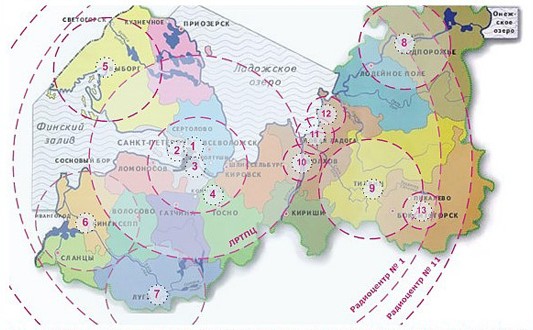 Рисунок 2.4.4.6.1.Цифрами на карте обозначены:1. Ленинградский радиотелевизионный передающий центр (ЛРТПЦ, г. Санкт-Петербург)2. Радиоцентр № 1 (г. Санкт-Петербург/пос. Ольгино)3. Передающий цех радиовещания № 3 (г. Санкт-Петербург)4. Радиоцентр № 11 (пос. Красный Бор Тосненского муниципального района)5. Выборгский цех телевидения и радиовещания Радиоцентра № 116. Кингисеппский цех телевидения и радиовещания Радиоцентра № 117. Лужский цех телевидения и радиовещания Радиоцентра № 118. Подпорожский цех телевидения и радиовещания Радиоцентра № 119. Тихвинский цех телевидения и радиовещания радиоцентра № 1110. Ретранслятор Радиоцентра № 11 на объекте СЗФ ОАО «Ростелеком» (г. Волхов)11. Ретранслятор Радиоцентра № 11 на объекте СЗФ ОАО «Ростелеком»                 (г. Сясьстрой)12. Ретранслятор Радиоцентра № 11 на объекте СЗФ ОАО «Ростелеком»                     (дер. Потанино)13. Ретранслятор Радиоцентра № 11 на объекте СЗФ ОАО «Ростелеком» (пос. Чудцы).Все населенные пункты Ям-Тёсовского сельского поселения охвачены телевизионным вещанием. На территории Ям-Тёсовского сельского поселения установлены таксофоны универсальной услуги связи, в том числе 1 в пос. Приозерный (в здании почты).По сведениям ОАО «Ростелеком» в пос. Приозерный расположена АТС–72782  с мотированной абонентской емкостью 192 номера. У абонентов АТС имеется возможность доступа в Интернет. Кабели связи проложены в кабели канализации в грунте и по опорам воздушных линий связи для предоставления услуг населению. В пос. Приозерный действует отделение почтовой связи Лужского почтамта (класс отделения – 4).2.4.5. Жилищный фондПо состоянию на 2015 г. общая площадь жилищного фонда Ям-Тёсовского сельского поселения составляет 163,94 тыс. м2, в том числе:– 20,7 тыс. м2 в муниципальной собственности;–143,24 тыс. м2 в частной собственности.Обеспеченность общей площадью жилищного фонда в расчете на постоянное население Ям-Тёсовского сельского поселения составляет 45,1 м2/чел. Данный показатель не отражает реальной обеспеченности населения общей площадью жилищного фонда, так как часть жилищного фонда приходится на незарегистрированное и сезонно проживающее население.Жилищный фонд поселения представлен многоквартирными и индивидуальными жилыми домами. Многоквартирные жилые дома в поселении расположены в пос. Приозерный, дер. Ям-Тесово, дер. Печково, дер. Заручье, дер. Савлово.  Всего в поселении 30 многоквартирных домов общей площадью 62,69 тыс. м2, в том числе в пос. Приозерный – 9 домов общей площадью 20,65 тыс. м2. Количество квартир в многоквартирных домах – 992, в том числе в пос. Приозерный – 302 квартиры.Жилищный фонд пос. Приозерный представлен среднеэтажными (5 этажей –2 дома), малоэтажными (1–4 этажа –7 домов) и индивидуальными  (1-3 этажа – 13 домов, ориентировочной площадью 1300 м2) жилыми домами.Таблица 2.4.5.1. Характеристика жилищного фонда Ям-Тесовского сельского поселенияТаблица 2.4.5.2.   Характеристика многоквартирного жилищного фонда пос. Приозерный По сведениям администрации поселения ветхий и аварийный жилой фонд на территории пос. Приозерный отсутствует.В соответствии с программой «Проведение капитального ремонта многоквартирных домов, расположенных на территории Ям-Тесовского сельского поселения Лужского муниципального района Ленинградской области в 2013-2015 г.г» планировался капитальный ремонт многоквартирных жилых домов №№ 3, 4, 5, 6, 7, 8, 9, 10, 11 по ул. Центральная в пос. Приозерный. На 01.12.2015 капитальный ремонт сделан только частично: в д. № 3 и № 4 отремонтированы крыши.Последние 5 лет строительство жилищного фонда в пос. Приозерный не ведется.Весь многоквартирный жилищный фонд пос. Приозерный обеспечен основными системами инженерного обеспечения: водоснабжение, теплоснабжение, канализация.Уровень износа коммунальной инфраструктуры составляет 80-85 %.По состоянию на 2015 г. в Ям-Тёсовском сельском поселении 25 человек стоят в очереди для получения жилья, в том числе в пос. Приозерный – 14 человек. На бесплатное предоставление земельных участков по закону Ленинградской области от 14 октября 2008 г. № 105-оз «О бесплатном предоставлении отдельным категориям граждан земельных участков для индивидуального жилищного строительства на территории Ленинградской области» в пос. Приозерный население не стоит.Выводы:– общая площадь жилищного фонда в поселении составляет 163,94 тыс. м2, в том числе многоквартирного – 62,69  тыс. м2;– жилищный фонд пос. Приозерный представлен среднеэтажными, малоэтажными и индивидуальными жилыми домами;– общая площадь жилищного фонда в пос. Приозерный – 21,95 тыс. м2, в том числе многоквартирного жилищного фонда - 20,65 тыс. м2, индивидуального – 1,3 тыс. м2;– обеспеченность населения общей площадью жилищного фонда в поселении составляет 45,1 м2 на человека, в пос. Приозерный – 28,4 м2 на человека;– ветхий и аварийный жилой фонд в пос. Приозерный отсутствует;- в очереди на бесплатное предоставление жилья в пос. Приозерный стоят 14 человек.2.4.6. Социальная инфраструктура2.4.6.1. ОбразованиеТаблица 2.4.6.1.1. Объекты капитального строительства учебно-образовательного назначения пос. Приозерный МОУ «Ям-Тёсовская средняя общеобразовательная школа» находится в дер. Ям-Тёсово.  Проектная мощность школы – 500 учащихся, фактическая наполняемость 207 человек (165 учеников и 42 воспитанника дошкольных групп при школе). Доставка учащихся из пос. Приозерный в МОУ «Ям-Тёсовская средняя общеобразовательная школа» осуществляется школьным автобусом.Согласно СанПиН 2.4.2.2821-10, предельный радиус доступности общеобразовательных учреждений – 15 км. Территория пос. Приозерный попадает в предельный радиус доступности объектов образования.Учреждения дополнительного образования детей, среднего и высшего профессионального образования в пос. Приозерный отсутствуют.Наиболее важными проблемами в системе образования поселения являются:•	низкая наполняемость общеобразовательных учреждений;•	отсутствие учреждений среднего профессионального и высшего образования, что обуславливает высокий уровень маятниковой миграции на учебу и последующий отток молодых кадров.2.4.6.2. ЗдравоохранениеОрганизацию оказания медицинской помощи на территории Ям-Тёсовского сельского поселения осуществляет ГБУЗ ЛО «Лужская муниципальная больница». В Ям-Тёсовском сельском поселение действует: амбулатория и дом сестринского ухода в дер. Вяжищи, ФАП в дер. Ям-Тёсово, основные характеристики которых представлены в таблице 2.4.6.2.1.Таблица 2.4.6.2.1. Объекты здравоохранения Ям-Тёсовское сельское поселениеВ пос. Приозерный объектов здравоохранения нет.2.4.6.3. Социальная защитаНа территории Ям-Тёсовского сельского поселения учреждения социальной защиты отсутствуют. Муниципальным автономным учреждением «Лужский центр социального обслуживания граждан пожилого возраста и инвалидов» за 9 месяцев 2015 года обслужено 236 граждан пожилого возраста и инвалидов, из них ослужено на дому 42 чел., социально-консультативные услуги получили 194 человека.В Ям-Тёсовском сельском поселении, граждан пожилого возраста и инвалидов обслуживает 1 специалист и 4 социальных работника.Муниципальным казенным учреждением «Социально-реабилитационный центр для несовершеннолетних «Семья» за 9 месяцев 2015 года обслужено на дому 2 ребенка инвалида.2.4.6.4. КультураВ Ям-Тёсовском сельском поселении действует дом культуры в пос. Приозерный, и дом культуры в дер. Ям-Тёсово. Основные характеристики объектов культуры представлены в таблице 2.4.6.4.1.Таблица 2.4.6.4.1. Характеристики объектов культуры в Ям-Тёсовском сельском поселенииОсновные проблемы в сфере культуры: •	нехватка квалифицированных кадров;•	требуется более интенсивное обновление и пополнение книжного фонда, современное библиотечное оборудование для сельской библиотеки.2.4.6.5. Физкультура и спортПо сведениям комитета по физической культуре и спорту Ленинградской области на территории Ям-Тёсовского сельского поселения физической культурой и спортом занимается 334 человека, что составляет 10,4 % численности населения поселения.  В поселении имеется 6 спортивных сооружений: 2 спортивных зала площадью 288 м2 каждый, футбольное поле, волейбольная площадка, тир и одно приспособленное помещение для занятий физкультурой.Объекты физической культуры и спорта в пос. Приозерный: – плоскостное спортивное сооружение – 4455,45 м2;– спортивный зал при доме культуры, площадью 288 м2.Кроме того, в дер. Ям-Тёсово имеется:    - плоскостное спортивное сооружение (при школе), площадь с покрытием 2337 м2;- спортивный зал при школе, площадь 288 м2;  - мини спортивная площадка площадью  200 м2.Бассейны в Ям-Тёсовском сельском поселении отсутствует.Обеспеченность населения муниципального образования объектами физической культуры низкая. Строительство современных спортивных сооружений значительно повысит интерес к регулярным занятиям физической культурой и спортом и к здоровому образу жизни.По сведениям комитета по физической культуре и спорту Ленинградской области при разработке проекта генерального плана на территории Ям-Тёсовского сельского поселения необходимо учесть мероприятия по строительству 1 универсального спортивного зала, 10 плоскостных спортивных сооружений и 1 плавательного бассейна.Государственной программой Ленинградской области «Развитие физкультуры и спорта в Ленинградской области» строительство объектов физкультуры и спорта на территории Ям-Тёсовского сельского поселения не предусмотрено.2.4.6.6. Молодежная политикаПо состоянию на 2015 г. численность молодёжи в возрасте 14–29 лет в Ям-Тёсовском сельском поселении – 685 чел., в том числе в пос. Приозерный - 200 человек (26  %  от общей численности населения в поселке).На территории Ям-Тёсовского сельского поселения объекты молодежной политики отсутствуют, работа с детьми и молодежью ведется на базе учреждений образования и культуры.         Площадь, занимаемая учреждениями для подростков и молодежи в поселении – 400 м2.         Численность подростков и молодежи, занимающихся в молодежных клубах, центрах и других досуговых учреждениях  в Ям-Тёсовском сельском поселении - 318 чел.Письмом от 16.09.2015 № 1161 комитет по молодежной политике Ленинградской области сообщает, что государственными программами Ленинградской области в сфере молодежной политики на территории Ям-Тёсовского сельского поселения не запланированы областные мероприятия в сфере молодежной политики, а также не запланированы мероприятия по развитию объектов инфраструктуры молодежной политики регионального значения.2.4.7. Потребительский рынок и коммунально-бытовое обслуживание населенияРозничная торговля, общественное питание и бытовое обслуживаниеВ пос. Приозерный действуют 3 объекта розничной торговли, отделение почты и парикмахерская (1 рабочее место). Объектов общественного питания в поселке нет.Объекты торговли в пос. Приозерный: магазин смешанных товаров- площадью 142,5 м2, численность работающих – 3 человека; магазин смешанных товаров площадью 90,25 м2, численность работающих - 2 человека; торговый павильон «Продовольственные товары» - площадью 6 м2.Фактическая обеспеченность и нормативная потребность в объектах розничной торговли, общественного питания и бытового обслуживания в соответствии с требованиями региональных нормативов градостроительного проектирования Ленинградской области представлена в таблице 2.4.7.1.Таблица 2.4.7.1. Фактическая и нормативная обеспеченность поселения объектами розничной торговли, общественного питания и бытового обслуживанияФактическая обеспеченность объектами розничной торговли, общественного питания и бытового обслуживания в пос. Приозерный ниже норматива.Ритуальное обслуживаниеВ западной части пос. Приозерный и южной части на обособленном участке расположены два кладбища, соответственно площадью 1,0 га и 1,55 га, всего – 2,55 га  Ориентировочный размер СЗЗ сельских мест захоронения составляет 50 м.                                                          2.4.7. Туристический комплексСогласно долгосрочной целевой программы «Развитие сферы туризма и рекреации Ленинградской области на 2010–2015 годы» (утверждена постановлением Правительства Ленинградской области от 25 июня 2010 года № 153), Лужский муниципальный район относится к 3 группе с удовлетворительным уровнем развития базового туристско-инфраструктурного потенциала. Плотность размещения объектов культурного наследия – 75 объектов на 1 тыс. м2 – на 3-ем месте по плотности среди муниципальных районов Ленинградской области.Наибольшие возможности территория муниципального района имеет для развития рекреационного туризма: экологический, сельский, санаторно-курортный, охота, рыбалка. Потенциал для категории делового туризма – незначителен.Ям-Тёсовское сельское поселение обладает значительными природными рекреационными ресурсами, на  территории поселения находятся озера, расположены объекты культурного наследия, особо охраняемые природные территории.В пос. Приозерный отсутствуют коллективные средства размещения туристов (базы и дома отдыха, гостевые дома и иные объекты), дачные и садоводческие объединения граждан.	2.4.8. Правопорядок и безопасностьВ соответствии с приказом Главного управления Министерства внутренних дел Российской Федерации по г. Санкт-Петербургу и Ленинградской области от 1 июля 2011 года № 877 «Об утверждении Положения об Отделе Министерства внутренних дел Российской Федерации по Лужскому району Ленинградской области», в г. Луга расположен «Отдел Министерства внутренних дел Российской Федерации по Лужскому району Ленинградской области» (далее – отдел).Отдел является территориальным органом Министерства внутренних дел Российской Федерации на районном уровне.Ям-Тёсовское сельское поселение обслуживает Оредежское отделение полиции № 115. Отделение расположено в пос. Оредеж. Прием участковыми уполномоченными  (2 сотрудника) осуществляется по необходимости в зданиях администрации поселения пос. Приозерный, д.4-а и дер. Ям-Тесово, д. 12-а.	На территории Ям-Тёсовского сельского поселения пожарное депо отсутствует. Поселение обслуживает 136 пожарная часть, расположенная в  пос. Оредеж, время прибытия пожарной бригады до пос. Приозерный – 30 мин. В пос. Приозерный действует добровольная пожарная дружина  СПК «Оредежский».В пос. Приозерный расположен 3 пожарных водоема:- у дома культуры; - у жилого дома № 8; - между жилыми домами № 10 и № 11.2.5. Анализ бюджета Ям-Тёсовского сельского поселения Доходы бюджета Ям-Тёсовского сельского поселения в 2014 г. составили 43 069 тыс. руб. Расходная часть бюджета составила 42 882 тыс. руб. Таким образом, дефицит бюджета в 2014 году не наблюдается.Источники доходной части бюджета муниципального образования – это безвозмездные поступления от других бюджетов бюджетной системы Российской Федерации, налоговые доходы и неналоговые доходы – таблица 2.5.1.Таблица 2.5.1. Источники доходов Ям-Тёсовского сельского поселенияНа долю собственных доходов бюджета муниципального образования в 2014 г. приходится 28,4 % доходной части бюджета. При этом налоговые доходы составили 23,50 % и неналоговые доходы – 4,90 % собственных доходов муниципального образования.Таблица 2.5.2. Структура доходов бюджета Ям-Тёсовского сельского поселения в 2014 г.РасходыОсновная часть расходов бюджета муниципального образования в 2014 г. приходится на общегосударственные вопросы, национальную экономику, жилищно-коммунальное хозяйство и культуру и кинематографию.Структура расходов бюджета поселения в 2014 году представлена в таблице 2.5.3. Таблица 2.5.3. Расходы бюджета Ям-Тёсовского сельского поселения в 2014 г.Уровень бюджетной обеспеченности по доходам на 1 жителя составил в 2014 г. - 13,21 тыс. руб., уровень бюджетной обеспеченности по расходам – 13,15 тыс. руб. на 1 жителя.Выводы:– основная часть доходов бюджета формируется за счет безвозмездных поступлений из бюджетов других уровней, что характеризует бюджет поселения как дотационный;– доля собственных доходов менее 30 %;– в структуре налоговых доходов преобладают налоги на имущество, налоги на прибыль, доходы, доходы от продажи материальных и нематериальных активов;– основная часть расходов приходится на жилищно-коммунальное хозяйство, общегосударственные вопросы, национальную экономику, культуру и кинематографию.2.6. Зоны с особыми условиями использования территорий2.6.1. Зоны охраны объектов культурного наследияНа территории пос. Приозерный нет объектов культурного наследия.2.6.2. Санитарно-защитные зоныСанитарно-защитная зона (СЗЗ) является обязательным элементом любого промышленного или сельскохозяйственного предприятия и других объектов, которые могут быть источниками химического, биологического или физического воздействия на окружающую среду и здоровье человека.Ориентировочные санитарно-защитные зоны определяются в соответствии с СанПиН 2.2.1/2.1.1.1200-03 «Санитарно-защитные зоны и санитарная классификация предприятий, сооружений и иных объектов», СНиП 2.07.01-89* «Градостроительство. Планировка и застройка городских и сельских поселений» (в актуализированной редакции) и других нормативных документов, для новых предприятий обосновывается проект расчетной (предварительной), а затем установленной (окончательной) санитарно-защитной зоны.По своему функциональному значению СЗЗ является защитным барьером, обеспечивающим уровень безопасности населения при эксплуатации объекта в штатном режиме.Границы СЗЗ устанавливаются от источников химического, биологического и/или физического воздействия, либо от границы промышленной площадки до ее внешней границы в заданном направлении.Для проектируемой территории – это санитарно-защитные зоны предприятий промышленного, агропромышленного комплекса, мест захоронения, ЛЭП, автомобильных дорог, железных дорог, объектов размещения биологических отходов, где градостроительная деятельность допускается ограниченно.Возможность использования земель, отведенных под санитарно-защитные зоны для сельскохозяйственного производства, должна быть обоснована соответствующими ведомствами и иметь положительное заключение учреждений санитарно-эпидемиологической службы.Санитарно-защитная зона должна быть максимально озеленена.В границах СЗЗ новое жилищное строительство не допускается. В случаях наличия существующей жилой застройки в границах СЗЗ промышленных предприятий и других объектов, вопрос о необходимости вывода его за пределы СЗЗ решается в каждом конкретном случае с учетом фактического загрязнения атмосферы, почв и подземных вод, уровня воздействия физических факторов в зоне влияния предприятия (объекта), перспективы снижения неблагоприятного воздействия предприятия (объекта) на окружающую среду и здоровье населения.Установленные санитарно-защитные зоны на территории пос. Приозерный отсутствуют. Размеры ориентировочных санитарно-защитных зон от производственных объектов приведены в таблице 2.6.2.1.Таблица 2.6.2.1. Объекты и производства с указанием размеров санитарно-защитных зон на прилегающей территории к  пос. Приозерный В соответствии с п. 5.4. «Ветеринарно-санитарных правил сбора, утилизации и уничтожения биологических отходов», утвержденных Главным государственным санитарным инспектором Российской Федерации 4 декабря 1995 года № 13-7-2/496, размер санитарно-защитных зон от скотомогильников до жилых, общественных зданий составляет 1000 м, до автомобильных дорог – 50–300 м.По данным ГБУЛО «Станция по борьбе с болезнями животных Лужского района» (письмо от 21.09.2015 № 473) на территории Ям-Тёсовского сельского поселения расположены 2 скотомогильника СПК «Оредежский». Санитарная зона в 1000 м до застройки пос. Приозерный соблюдается.В западной части пос. Приозерный и южной обособленной части расположено 2 кладбища – ориентировочный размер СЗЗ сельских мест захоронения составляет 50 м.Таблица 2.6.2.2. Санитарно-защитные зоны канализационных очистных сооруженийНа территории поселка расположена котельная (топливо – мазут, уголь). Для котельных на твердом топливе мощностью менее 200 Гкал, размер санитарно-защитной зоны устанавливается в каждом конкретном случае на основании расчетов рассеивания загрязнений атмосферного воздуха и физического воздействия на атмосферный воздух (шум, вибрация и другое), а также на основании результатов натурных исследований и измерений.Предложения по сокращению СЗЗ от действующих предприятийВ соответствии с Постановлением Главного государственного санитарного врача Российской Федерации от 9 сентября 2010 года № 122 «Об утверждении СанПиН 2.2.1/2.1.1.2739-10 «Изменения и дополнения № 3 к СанПиН 2.2.1/2.1.1.1200-03 «Санитарно-защитные зоны и санитарная классификация предприятий, сооружений и иных объектов. Новая редакция», п. 1 исключает распространение СанПиН на действующие объекты, в том числе сельского хозяйства.В соответствии с письмом Роспотребнадзора «О разъяснении изменений № 3 в СанПиН 2.2.1/2.1.1.1200-03» санитарно-защитные зоны устанавливаются для действующих объектов:- для действующих промышленных объектов и производств I, II и III и IV классов опасности, располагаемых в жилой застройке или в зоне других нормируемых территорий без соблюдения ориентировочной СЗЗ, деятельность которых связана с загрязнением атмосферного воздуха вредными для здоровья веществами и превышением уровней шума, вибрации, электромагнитных излучений выше установленных гигиенических нормативов, что вызывает обоснованные жалобы населения;- для действующего объекта или производства в случае принятия решения администрацией сельского поселения, обращения руководителя (заказчика) указанного объекта с просьбой об установлении санитарно-защитной зоны.В настоящее время в границы ориентировочных санитарно-защитных зон производственных и инженерных объектов попадает часть жилых зон пос.Приозерный.Перенести предприятия не представляется возможным. Зона санитарно-защитного назначения отображена на карте функциональных зон до земельных участков, поставленных на кадастровый учет под жилищное строительство, в отдельных случаях – до жилых домов. Также на картах отображена граница предлагаемой сокращаемой СЗЗ, что соответствует п. 4.5. СанПиН 2.2.1/2.1.1.1200-03. Переселение жителей из санитарно-защитных зон не планируется, зоной санитарно-защитного назначения, отображенной на картах, не накрываются жилые дома. Проектом генерального плана даны предложения собственникам указанных объектов разработать проекты санитарно-защитных зон, согласовать их в Управлении Роспотребнадзора и провести мероприятия по установлению СЗЗ. При необходимости собственникам нужно произвести переселение жителей из санитарно-защитных зон предприятий. В соответствии с п. 4.5. СанПиН 2.2.1/2.1.1.1200-03 размер санитарно-защитной зоны для действующих объектов и производств III, IV, V классов опасности может быть уменьшен при:- объективном доказательстве достижения уровня химического, биологического загрязнения атмосферного воздуха и физических воздействий на атмосферный воздух до ПДК и ПДУ на границе санитарно-защитной зоны и за ее пределами по материалам систематических лабораторных наблюдений по данным натурных исследований приоритетных показателей за состоянием загрязнения атмосферного воздуха (не менее тридцати дней исследований на каждый ингредиент в отдельной точке) и измерений;- подтверждении измерениями уровней физического воздействия на атмосферный воздух на границе санитарно-защитной зоны до гигиенических нормативов и ниже;- уменьшении мощности, изменении состава, перепрофилировании промышленных объектов и производств и связанном с этим изменении класса опасности;- внедрении передовых технологических решений, эффективных очистных сооружений, направленных на сокращение уровней воздействия на среду обитания.При установлении СЗЗ в генеральный план будут внесены изменения.2.6.3. Охранные зоныОхранные зоны объектов электросетевого хозяйстваПо территории Ям-Тёсовского сельского поселения проходят воздушные линии электропередач напряжением от 0,4 до 110 кВ.Согласно постановлению Правительства Российской Федерации от 24 февраля 2009 года № 160 «О порядке установления охранных зон объектов электросетевого хозяйства и особых условий использования земельных участков, расположенных в границах таких зон» охранные зоны устанавливаются:а) вдоль воздушных линий электропередачи – в виде части поверхности участка земли и воздушного пространства (на высоту, соответствующую высоте опор воздушных линий электропередачи), ограниченной параллельными вертикальными плоскостями, отстоящими по обе стороны линии электропередачи от крайних проводов при неотклоненном их положении на следующем расстоянии, м:- 2 – для ВЛ напряжением до 1 кВ; - 10 – для ВЛ напряжением от 1 до 20 кВ;- 15 – для ВЛ напряжением 35 кВ; -20 – для ВЛ напряжением 110 кВб) вдоль подземных кабельных линий электропередачи – в виде части поверхности участка земли, расположенного под ней участка недр (на глубину, соответствующую глубине прокладки кабельных линий электропередачи), ограниченной параллельными вертикальными плоскостями, отстоящими по обе стороны линии электропередачи от крайних кабелей на расстоянии 1 метра (при прохождении кабельных линий напряжением до 1 киловольта в городах под тротуарами – на 0,6 метра в сторону зданий и сооружений и на 1 метр в сторону проезжей части улицы). По территории поселения проходят кабельные линии электропередач напряжением 6–10 кВ.в) вдоль подводных кабельных линий электропередачи – в виде водного пространства от водной поверхности до дна, ограниченного вертикальными плоскостями, отстоящими по обе стороны линии от крайних кабелей на расстоянии 100 метров;г) вдоль переходов воздушных линий электропередачи через водоемы (реки, каналы, озера и др.) – в виде воздушного пространства над водной поверхностью водоемов (на высоту, соответствующую высоте опор воздушных линий электропередачи), ограниченного вертикальными плоскостями, отстоящими по обе стороны линии электропередачи от крайних проводов при неотклоненном их положении для судоходных водоемов на расстоянии 100 метров, для несудоходных водоемов – на расстоянии, предусмотренном для установления охранных зон вдоль воздушных линий электропередачи.Охранные зоны линий и сооружений связиВ соответствии с земельным законодательством Российской Федерации к землям связи относятся земельные участки, предоставленные для нужд связи в постоянное (бессрочное) или безвозмездное срочное пользование, аренду либо передаваемые на праве ограниченного пользования чужим земельным участком (сервитут) для строительства и эксплуатации сооружений связи.Согласно Федеральному закону от 7 сентября 2003 года № 126-ФЗ «О связи» предоставление земельных участков организациям связи, порядок (режим) пользования ими, в том числе установления охранных зон сетей связи и сооружений связи и создания просек для размещения сетей связи, основания, условия и порядок изъятия этих земельных участков устанавливаются земельным законодательством Российской Федерации. Размеры таких земельных участков, в том числе земельных участков, предоставляемых для установления охранных зон и просек, определяются в соответствии с нормами отвода земель для осуществления соответствующих видов деятельности, градостроительной и проектной документацией.Согласно постановлению Правительства Российской Федерации от 9 июня 1995 года № 578 «Об утверждении Правил охраны линий и сооружений связи Российской Федерации», на трассах кабельных и воздушных линий связи и линий радиофикации:а) устанавливаются охранные зоны с особыми условиями использования:для подземных кабельных и для воздушных линий связи и линий радиофикации, расположенных вне населенных пунктов на безлесных участках, – в виде участков земли вдоль этих линий, определяемых параллельными прямыми, отстоящими от трассы подземного кабеля связи или от крайних проводов воздушных линий связи и линий радиофикации не менее чем на 2 метра с каждой стороны;для наземных и подземных необслуживаемых усилительных и регенерационных пунктов на кабельных линиях связи – в виде участков земли, определяемых замкнутой линией, отстоящей от центра установки усилительных и регенерационных пунктов или от границы их обвалования не менее чем на 3 метра и от контуров заземления не менее чем на 2 метра;б) создаются просеки в лесных массивах и зеленых насаждениях:при высоте насаждений менее 4 метров – шириной не менее расстояния между крайними проводами воздушных линий связи и линий радиофикации плюс 4 метра (по 2 метра с каждой стороны от крайних проводов до ветвей деревьев);при высоте насаждений более 4 метров – шириной не менее расстояния между крайними проводами воздушных линий связи и линий радиофикации плюс 6 метров (по 3 метра с каждой стороны от крайних проводов до ветвей деревьев);вдоль трассы кабеля связи – шириной не менее 6 метров (по 3 метра с каждой стороны от кабеля связи);в) все работы в охранных зонах линий и сооружений связи, линий и сооружений радиофикации выполняются с соблюдением действующих нормативных документов по правилам производства и приемки работ.2.6.4. Водоохранные зоны и прибрежные защитные полосыВодоохранными зонами являются территории, примыкающие к береговой линии морей, рек, ручьев, каналов, озер, водохранилищ, на которых устанавливается специальный режим осуществления хозяйственной и иной деятельности в целях предотвращения загрязнения, засорения, заиления указанных водных объектов и истощения их вод, а также сохранения среды обитания водных биологических ресурсов и других объектов животного и растительного мира.В границах водоохранных зон устанавливаются прибрежные защитные полосы, на территориях которых вводятся дополнительные ограничения хозяйственной и иной деятельности.Береговая полоса – полоса земли вдоль береговой линии водного объекта общего пользования предназначается для общего пользования.В соответствии со ст. 6 Водного кодекса Российской Федерации:п. 6: Полоса земли вдоль береговой линии водного объекта общего пользования (береговая полоса) предназначается для общего пользования. Ширина береговой полосы водных объектов общего пользования составляет двадцать метров, за исключением береговой полосы каналов, а также рек и ручьев, протяженность которых от истока до устья не более чем десять километров. Ширина береговой полосы каналов, а также рек и ручьев, протяженность которых от истока до устья не более чем десять километров, составляет пять метров.п. 8: Каждый гражданин вправе пользоваться (без использования механических транспортных средств) береговой полосой водных объектов общего пользования для передвижения и пребывания около них, в том числе для осуществления любительского и спортивного рыболовства и причаливания плавучих средств.Согласно статье 65 Водного кодекса Российской Федерации ширина водоохранной зоны рек или ручьев устанавливается от их истока до устья для рек или ручьев протяжённостью:1) до 10 км – в размере пятидесяти метров;2) от 10 до 50 км – в размере ста метров;3) от 50 и более км – в размере двухсот метров.Для реки, ручья протяжённостью менее десяти километров от истока до устья водоохранная зона совпадает с прибрежной защитной полосой. Радиус водоохранной зоны для истоков реки, ручья устанавливается в размере пятидесяти метров.Ширина водоохранной зоны озёр площадью более 0,5 км2 – 50 м. Ширина прибрежной защитной полосы устанавливается в зависимости от уклона берега водного объекта и составляет тридцать метров для обратного или нулевого уклона, сорок метров для уклона до трех градусов и пятьдесят метров для уклона три и более градуса.Ширина прибрежной защитной полосы, водоохранной зоны и береговой полосы для рек и озёр в границах пос. Ям-Тёсово и на прилегающей к нему территории установлена в соответствии с письмом Невско-Ладожского Бассейнового Водного Управления (таблица 2.6.4.1).Таблица 2.6.4.1. Размеры водоохранных зон, прибрежных защитных полос, береговых полос для водных объектов на территории пос. Приозерный  и на прилегающей к нему территорийВ границах прибрежных защитных полос наряду с ограничениями водоохранных зон запрещается: распашка земель; размещение отвалов размываемых грунтов; выпас сельскохозяйственных животных, организация для них летних лагерей.В границах водоохранных зон запрещается:1) использование сточных вод для удобрения почв;2) размещение мест захоронения, скотомогильников, мест захоронения отходов производства и потребления, радиоактивных, химических, взрывчатых, токсичных, отравляющих и ядовитых веществ;3) осуществление авиационных мер по борьбе с вредителями и болезнями растений;4) движение и стоянка транспортных средств (кроме специальных транспортных средств), за исключением их движения по дорогам и стоянки на дорогах и в специально оборудованных местах, имеющих твердое покрытие.В границах прибрежных защитных полос наряду с вышеперечисленными ограничениями запрещаются:1) распашка земель;2) размещение отвалов размываемых грунтов;3) выпас сельскохозяйственных животных, организация для них летних лагерей и купочных ванн.В соответствии с письмом Федерального агентства водных ресурсов органам исполнительной власти субъектов Российской Федерации от 7 мая 2010 года № МС-02-25/2264 «Об обеспечении режимов использования водоохранных зон», в отношении кладбищ, в настоящее время расположенных в водоохранных зонах и зонах интенсивной переработки береговой полосы (берегообрушения), в рамках установленной компетенции заинтересованным органам власти необходимо принять меры по проведению мероприятий, препятствующих загрязнению водных объектов, выносу кладбищ за пределы границ водоохранных зон водных объектов.Размещение новых мест захоронения в водоохранной зоне не планируется в соответствии со статьей 65 Водного кодекса Российской Федерации.2.6.5. Зоны санитарной охраны источников питьевого водоснабженияЗоны санитарной охраны источников водоснабжения определяются в соответствии с требованиями СанПиН 2.1.4.1110-02. Санитарные правила и нормы «Зоны санитарной охраны источников водоснабжения и водопроводов питьевого назначения».ЗСО организуются на всех водопроводах, вне зависимости от ведомственной принадлежности, подающих воду, как из поверхностных, так и из подземных источников. Основной целью создания и обеспечения режима ЗСО является санитарная охрана от загрязнения источников водоснабжения и водопроводных сооружений, а также территорий, на которых они расположены.ЗСО организуются в составе трех поясов: первый пояс (строгого режима) включает территорию расположения водозаборов, площадок всех водопроводных сооружений и водопроводящего канала. Его назначение – защита места водозабора и водозаборных сооружений от случайного или умышленного загрязнения и повреждения. Второй и третий пояса (пояса ограничений) включают территорию, предназначенную для предупреждения загрязнения воды источников водоснабжения.На территории пос. Приозерный для хозяйственно-питьевого водоснабжения используются подземные источники (артезианские скважины) (таблица 2.4.3.3.1).Проекты зон санитарной охраны источников водоснабжения пос. Приозерный не установлены.Согласно требованиям СанПиН 2.1.4.1110-02 «Зоны санитарной охраны источников водоснабжения и водопроводов питьевого назначения», граница первого пояса устанавливается на расстоянии не менее 30 м от водозабора – при использовании защищенных подземных вод и на расстоянии не менее 50 м – при использовании недостаточно защищенных подземных вод. В первом поясе ЗСО подземных водозаборов не допускается:– посадка высокоствольных деревьев;– все виды строительства, не имеющие непосредственного отношения к эксплуатации, реконструкции и расширению водопроводных сооружений;– прокладка трубопроводов различного назначения;– размещение жилых и хозяйственно-бытовых зданий;– проживание людей; – применение удобрений и ядохимикатов.Во втором и третьем поясе ЗСО подземных водозаборов не допускается: – закачка отработанных вод в подземные горизонты, подземного складирования твердых отходов и разработки недр земли; – размещение складов горюче-смазочных материалов, ядохимикатов и минеральных удобрений, накопителей промстоков, шламохранилищ и других объектов, обусловливающих опасность химического загрязнения подземных вод.Во втором поясе ЗСО подземных водозаборов не допускается: – размещение мест захоронения, скотомогильников, полей ассенизации, полей фильтрации, навозохранилищ, силосных траншей, животноводческих и птицеводческих предприятий и других объектов, обусловливающих опасность микробного загрязнения подземных вод;– применение удобрений и ядохимикатов; – рубка леса главного пользования.2.6.6. Зоны затопления и подтопленияГраницы зон затопления, подтопления определяются уполномоченным Правительством Российской Федерации федеральным органом исполнительной власти с участием заинтересованных органов исполнительной власти субъектов Российской Федерации и органов местного самоуправления в порядке, установленном Правительством Российской Федерации.В границах зон затопления, подтопления запрещаются:1) использование сточных вод в целях регулирования плодородия почв;2) размещение кладбищ, скотомогильников, мест захоронения отходов производства и потребления, химических, взрывчатых, токсичных, отравляющих и ядовитых веществ, пунктов хранения и захоронения радиоактивных отходов;3) осуществление авиационных мер по борьбе с вредными организмами.Защиту застраиваемых территорий от подтопления и затопления территории следует выполнять в соответствии с требованиями СНиП 22-02-2003 «Инженерная защита территорий, зданий и сооружений от опасных геологических процессов. Основные положения».В зонах с наибольшей степенью риска проявлений опасных природных процессов следует размещать парки, сады, открытые спортивные площадки и другие свободные от застройки элементы.На территории населенных пунктов с высоким уровнем стояния грунтовых вод, на заболоченных участках следует предусматривать понижение уровня грунтовых вод в зоне капитальной застройки путем устройства закрытых дренажей. На территориях усадебной застройки, стадионов, парков и других озелененных территорий общего пользования допускается открытая осушительная сеть.Зоны затопленияВ соответствии со СНиП 2.06.15-85 «Инженерная защита территории от затопления и подтопления» под затоплением понимается образование свободной поверхности воды на участке территории в результате повышения уровня водотока, водоема или подземных вод.В соответствии со СНиП 22-02-2003 «Инженерная защита территорий, зданий и сооружений от опасных геологических процессов. Основные положения» затопление относится к опасным геологическим процессам.Территория пос. Приозерный не попадает в зону затопления в период весеннего паводка.Зоны подтопленияВ соответствии со СНиП 2.06.15-85 под подтоплением понимается повышение уровня подземных вод и увлажнение грунтов зоны аэрации, приводящие к нарушению хозяйственной деятельности на данной территории, изменению физических и физико-химических свойств подземных вод, преобразованию почвогрунтов, видового состава, структуры и продуктивности растительного покрова, трансформации мест обитания животных.В соответствии со СНиП 22-02-2003 «Инженерная защита территорий, зданий и сооружений от опасных геологических процессов. Основные положения»подтопление относится к опасным геологическим процессам.Зона подтопления – территория, подвергающаяся подтоплению в результате строительства водохранилищ, других водных объектов и застройки или в результате воздействия любой другой народнохозяйственной деятельности.Подзоны сильного, умеренного и слабого подтопления – подтопленные природные территории, подразделяются на:– подзону сильного подтопления с залеганием уровня грунтовых вод, приближающегося к поверхности и сопровождающегося процессом заболачивания и засоления верхних горизонтов почвы;– подзону умеренного подтопления с залеганием уровня грунтовых вод в пределах от 0,3–0,7 до 1,2–2,0 м от поверхности с процессами олуговения и засоления средних горизонтов почвы;– подзону слабого подтопления с залеганием грунтовых вод в пределах от 1,2–2,0 до 2,0–3,0 м в гумидной и до 5,0 м – в аридной зоне с процессами оглеения и засоления нижних горизонтов почвы.2.7. Состояние окружающей среды2.7.1. Источники и уровень загрязнения атмосферыЗагрязнение атмосферного воздуха формируется под влиянием природно-климатических условий, объема и химического состава выбросов загрязняющих веществ, а так же фонового состояния загрязнения атмосферного воздуха. Источниками загрязнения атмосферного воздуха на территории Ям-Тёсовского сельского поселения являются пожары в лесных массивах, котельные на твёрдом  топливе, несанкционированные свалки ТБО, промышленные и сельскохозяйственные предприятия, канализационные очистные сооружения, проезд автотранспорта. Вклад вносят выбросы от печей частного сектора.На территориях прилегающих к пос. Приозерный, расположены: склад горюче-смазочных материалов, дорожное ремонтно-строительное управление, пилорама, машино-тракторный двор, котельная, канализационные очистные сооружения. Деятельность перечисленных объектов неблагоприятно отражается на качестве воздуха в пос. Приозерный (запылённость, шум, запахи), в связи с этим желательно установить пылегазоулавливающее оборудование с целью обеспечения соблюдения нормативов ПДВ.С выбросами от автотранспорта в атмосферный воздух поступают следующие загрязняющие вещества: азота диоксид, азота оксид, углерод (сажа), углерод оксид, сера диоксид, бенз(а)пирен, взвешенные вещества, углеводороды, бензин, керосин. От канализационных очистных сооружений в атмосферу выделяются: сероводород, аммиак, этилмеркаптан, метилмеркаптан, углерода оксид, азота оксид, метан.Метеорологические условия оказывают существенное влияние на перенос и рассеивание вредных примесей, поступающих в атмосферу. Для характеристики рассеивающей способности атмосферы используются комплексный показатель – потенциал загрязнения атмосферы (ПЗА), учитывающий данным о повторяемости, мощности и интенсивности температурных инверсий, режим ветра, застои воздуха, высота слоя перемешивания, турбулентный обмен, туманы.В соответствии с СанПиН 2.1.6.1032-01 «Гигиенические требования к обеспечению качества атмосферного воздуха населенных мест», по средним значениям метеопараметров территория поселения относится к зоне с низким потенциалом загрязнения атмосферы (ПЗА). 2.7.2. Источники и уровень загрязнения поверхностных водКачество поверхностных вод формируется под влиянием природных факторов и хозяйственной деятельности человека, а также от соблюдения режима использования водоохранных зон и прибрежно-защитных полос.Ближайший действующий стационарный гидрологический пост (№ 62) наблюдения за качеством поверхностных вод суши Северо-Западного межрегионального территориального управления Федеральной службы по гидрометеорологии и мониторингу окружающей среды (Северо-Западного УГМС) вблизи дер. Моровино Ям-Тёсовского сельского поселения. Река Тесова, протекающая вблизи пос. Приозерный, является притоком р. Оредеж. Качество воды р. Оредеж определяется как «умеренно загрязнённая». Данные по воздействию сточных вод на окружающую среду отсутствуют.Гидрохимические наблюдения в створе, расположенном в черте дер. Моровино, проводились четыре раза в год в основные гидрологические фазы. Концентрации хлорорганических пестицидов были ниже пределов чувствительности метода определения.В 2007–2009 гг. значение комплексного показателя степени загрязнённости воды (Ккомпл.) колебалось от 21,4 до 50 %, в среднем составляя 30,4–35,7 %. Кислородный режим вод р. Оредеж был удовлетворительным, но в 2012 г. относительное содержание кислорода ниже нормы отмечено в пробах воды, отобранных в апреле, августе, октябре (49–64 % насыщения).Превышения предельно допустимых концентраций (ПДК) стабильно отмечается по 7 из 14 учитываемых показателей. Значение азота нитритного (0,260 мг/л – превышение в 13 раз), зафиксированное в октябре 2012 г., квалифицируется как высокое загрязнение. Также в 2012 г. среднегодовые значения химического потребления кислорода (ХПК), азота нитритного, железа общего, меди и марганца превысили нормы в 2,4; 4,5; 6,5; 2,9 и 11,8 раза соответственно. Среднегодовые  концентрации  остальных  показателей  не  превышали  установленных  норм. Согласно материалам докладов «Об экологической ситуации в Ленинградской области» за 2006–2012 гг. азот нитритный и марганец относятся к критическим показателям загрязнённости воды р. Оредеж. В 2012 году воды характеризовались как грязные.Наличие хронической загрязненности воды по меди, железу и марганцу обуславливает применение соответствующих технологий очистки питьевых вод. Источниками загрязнения водотоков и водоемов на территории пос. Приозерный являются недостаточно очищенные хозяйственно-бытовые сточные воды и поверхностные сточные воды с территории пос. Приозерный, а так же разливы нефтепродуктов, несанкционированные и стихийные свалки. 2.7.3. Источники загрязнения почв и подземных водИсточники загрязнения почвОсновными факторами загрязнения почв являются выхлопы транспортных средств, несанкционированное размещение бытовых и иных отходов, недостаточная изоляция выгребных ям, не очищаемые стоки сельскохозяйственных и промышленных предприятий, неутилизированный осадок КОС. Сильное воздействие на почвенный покров оказывает выпас крупного рогатого скота и посещение территории местным и сезонным жителями близлежащих деревень в грибные сезоны. Особенно страдает территория песчаных дюн с разреженной растительностью, а местами с обнажённой поверхностью.Почва, являясь основным накопителем химических веществ техногенной природы и фактором передачи инфекционных и паразитарных заболеваний, может оказывать неблагоприятное влияние на условия жизни населения и его здоровье.Надзор за соблюдением требований санитарного законодательства к почвам, содержанию территорий городских и сельских поселений, проведением мероприятий по предотвращению ее загрязнения осуществлялся на основании действующих нормативных правовых актов: Федерального закона от 30 марта 1999 года № 52-ФЗ «О санитарно-эпидемиологическом благополучии населения»; СанПиН 2.1.7.1287-03 «Санитарно-эпидемиологические требования к качеству почвы» (в редакции от 25 апреля 2007 года № 20); ГН 2.1.7.2041-06 «Предельно допустимые концентрации (ПДК) химических веществ в почве»; ГН 2.1.7.2511-09 «Ориентировочно допустимые концентрации (ОДК) химических веществ в почве».На территории Ленинградской области лабораторный контроль за состоянием почв на площадках планируемой застройки и объектах текущего санитарного надзора осуществляется ФГУЗ «Центр гигиены и эпидемиологии в Ленинградской области».Территории свалок интенсивно загрязнены тяжелыми металлами, содержание которых в десятки (и даже сотни раз) превышает фоновые показатели. Показатель суммарного загрязнения почвы на территории большинства свалок варьирует от опасного до чрезвычайно-опасного уровня загрязнения. По бактериологическим показателям свалки представляют серьезную опасность для почв и поверхностных водоемов. По данным Комитета государственного контроля природопользования и экологической безопасности Ленинградской области на территории Ям-Тёсовского сельского поселения выявлено 2 несанкционированные свалки.Источники загрязнения подземных водИсточниками загрязнения подземных вод являются: сельскохозяйственные и промышленные предприятия, выгребные ямы, несанкционированные свалки. Для водоснабжения населения и хозяйственного комплекса Ям-Тёсовского сельского поселения используются пресные подземные воды. Забор водыв пос. Приозерный на хозяйственно-питьевые нужды осуществляется из подземных источников – 2-ти артезианских скважин.По результатам анализов аккредитованной лабораторией ОАО «Лужский водоканал» вода из скважин не соответствует требованиям СанПиН 2.1.4.1074-01 «Питьевая вода. Гигиенические требования к качеству воды централизованных систем питьевого водоснабжения» по следующим показателям: мутность и общее содержание железа. Превышение нормативных показателей железа обусловлено природным составом подземных вод, при этом на действующем водопроводе не проводится соответствующая водоподготовка, отсутствует станция по обезжелезиванию воды. Присоединение вновь строящихся объектов происходит без учёта этих факторов.Безопасность питьевой воды в эпидемическом отношении определяется её соответствием нормативам по микробиологическим и паразитологическим показателям.Общие и тремотолерантные колиформные бактерии в питьевой воде не обнаружены.2.7.4. Источники и уровни физического воздействия на окружающую средуК группе факторов физического воздействия на компоненты окружающей среды селитебных территорий относятся: шум, инфразвук, вибрация, электромагнитное и ионизирующее излучение, физические поля различного происхождения.Основными источниками шумового и вибрационного загрязнения в границах пос. Приозерный являются  автомобильные дороги.Регламент зоны санитарного разрыва от транспортных сооружений предусматривает запрещение размещения в пределах ее границ объектов жилой застройки, детских, дошкольных, школьных учреждений, предприятий общепита, учреждений здравоохранения амбулаторного и стационарного типа, а также необходимость выноса указанных типов сооружений из зоны санитарного разрыва, назначаемой для вновь построенного объекта.Согласно «Рекомендациям по учету требований по охране окружающей среды при проектировании автомобильных дорог и мостовых переходов» (М.: Федеральный дорожный департамент, 1995 год) зона действия вибрации автотранспортных магистралей в среднем не превышает 30–50 м от кромки дорожного полотна.Информация по уровням шумового, вибрационного, электромагнитного излучений на территории Ям-Тёсовского сельского поселения отсутствует.Радиационная обстановкаРадиационная обстановка на большей части Ленинградской области характеризуется низкими значениями мощности экспозиционной дозы гамма-излучения и содержаниями радиоактивных элементов. В 2010 году на территории Ленинградской области радиационная обстановка в целом оставалась стабильной и практически не отличалась от предыдущего года. Радиационный фон на территории Ленинградской области в 2010 г. находился в пределах 0,08–0,29 мкЗв/ч, что соответствует многолетним естественным среднегодовым значениям радиационного фона в Ленинградской области. Для сравнения, радиационный фон на территории области в 2006 году находился в пределах 0,01–0,29 мкЗв/ч, в 2009 году – 0,05–0,25 мкЗв/ч. Вклад различных источников в дозу облучения населения по структуре в основном не изменился. Основная доза приходится на природные источники ионизирующего излучения – 93,3 %, второе место занимает медицинское излучение 6,4 %, техногенное облучение 0,16 %.Ведущую роль в формировании коллективной дозы облучения населения занимают природные источники ионизирующего излучения. Территории поселения относится к зоне с невысокой концентрацией радона. Источниками загрязнения окружающей среды техногенными радионуклидами являются:•	 глобальные выпадения техногенных радионуклидов из тропосферы;•	 выпадения техногенных радионуклидов вследствие аварии на Чернобыльской АЭС;•	последствия работы Ленинградской АЭС, исследовательских реакторов и объектов ядерного топливного цикла. В Лужском муниципальном районе территория площадью 1185 км2 имеет плотность загрязнения Cs-137 в пределах от 0,5 до 1,0 Ки/км2, что остается в диапазоне значений по радиоизотопу цезий-137, характерному для юго-западных для районов области. Концентрации остальных выпавших радионуклидов, исходя из периодов их полураспада, практически не оказывают влияния на формирование радиационного фона. В 2010 году в Лужском муниципальном районе на контрольных участках радиологической лабораторией ФГУ «Ленинградская межобластная ветеринарная лаборатория» выполнялись работы по долгосрочному мониторингу объектов ветеринарного надзора. На территории Ленинградской области функционирует информационно-измерительная сеть автоматизированной системы контроля радиационной обстановки (АСКРО, 14 стационарных постов) Ленинградской области в целях анализа полученных данных и оперативного информирования населения региона. Наблюдения за радиационным фоном ведутся также на постах ГУ «Санкт-Петербургский ЦГМС-Р» Северо-Западного УГМС, лабораториями ФГУЗ «Центр гигиены и эпидемиологии в Ленинградской области», радиологической лабораторией ФГУ «Ленинградская межобластная ветеринарная лаборатория»С 2008 года на территории Ленинградской области работают по выполнению мероприятий федеральной целевой программы «Обеспечение ядерной и радиационной безопасности на 2008 год и на период до 2015 года», утвержденной постановлением Правительства Российской Федерации от 29 августа 2007 года № 597.Радиационных аварий, приведших к повышенному облучению населения, в Ленинградской области не зарегистрировано.Действующая в настоящее время система управления радиационной безопасностью и проводимый комплекс организационных, технических и санитарно-гигиенических мероприятий обеспечивают требуемый уровень радиационной безопасности для населения.Электромагнитная обстановкаНаиболее значимыми источниками являются радио-, телевизионные и радиолокационные станции, а также базовые станции сотовой радиотелефонной связи. Линейными источниками электромагнитного воздействия являются воздушные линии электропередач. Согласно СанПиН 2.2.1./2.1.1.1200-03 п. 6.1 и п. 6.3. (новая редакция) установление СЗЗ от проектируемых линий напряжением 220 кВ и ниже не требуется. При вводе объекта в эксплуатацию и в процессе эксплуатации санитарный разрыв должен быть скорректирован по результатам инструментальных измерений. В настоящее время по территории поселения проходит ВЛ 110 кВ.Установление размера санитарно-защитных зон в местах размещения передающих радиотехнических объектов (ПРТО) проводится в соответствии с действующими санитарными правилами и нормами по электромагнитным излучениям радиочастотного диапазона (СанПиН 2.1.8/2.2.4.1383-03 Гигиенические требования к размещению и эксплуатации передающих радиотехнических объектов), по методикам расчета интенсивности электромагнитного излучения радиочастот и по согласованию с органами Роспотребнадзора. 2.7.5. Санитарная очистка территорииВ настоящее время утилизация бытовых отходов является острой проблемой на территории Лужского муниципального района в целом. Единственным лицензированным объектом размещения ТБО и ПО Лужского муниципального района является полигон ООО «Авто-Беркут» (Мшинское сельское поселение), где происходит захоронение ТБО I–IV класса опасности, согласно имеющейся лицензии.Таблица 2.7.5.1. Сведения об объектах размещения отходов на территории Ям-Тёсовского сельского поселенияПо сведениям комитета государственного экологического надзора Ленинградской области на территории Ям-Тёсовского сельского поселения существует 2 несанкционированные свалки объемом 150 и 350 м3.В полосе отвода автомобильных дорог периодически фиксируются стихийные несанкционированные свалки.Снегосвалки и пескобазы на территории поселения отсутствуют.Генеральная схема санитарной очистки территории Ям-Тёсовского сельского поселения разработана в 2010 г. на период до 2026 г.Сбором и транспортировкой твердых бытовых отходов, включая крупногабаритные, в настоящее время занимается специализированное предприятие, МУП «Районное ЖКХ», г. Луга.Сбор и вывоз жидких бытовых отходов от неканализованных домовладений осуществляет ООО « Лужский водоканал» по заявкам администрации поселения и частных лиц – владельцев частных домов. Жидкие отходы вывозятся на очистные сооружения, принадлежащие организации «Водоканал», г. Луга.МУП «Районное ЖКХ»  имеет базу по содержанию и ремонту техники, в дер. Заклинье, ул. Старая, д. 3.Для вывоза ТБО применяется спецтехника, представленная в таблице 2.7.5.2. Таблица 2.7.5.2. Спецавтотранспорт, используемый для вывоза ТБО в Ям-Тёсовском сельском поселенииСредний пробег машин от гаража до места сбора отходов составляет   и от места сбора отходов до полигона - .Ответственность за уборку территорий населенных пунктов несет администрация поселения.Ручную уборку территории жилищного фонда осуществляют дворники Управляющей компании ЖКХ (в настоящее время ООО «УК «Лужское тепло») и владельцы частных домов и земельных участков на основании постановления Главы администрации Ям-Тёсовского сельского поселения, о закреплении  территорий санитарной очистки за предприятиями, организациями, учреждениями, управляющими компаниями, домовладельцами на правах частной собственности и установление границ. В штате отдела УК ЖКХ числится 2 дворников.Для выполнения механизированной уборки территории администрация Ям-Тёсовского сельского поселения заключает договора с частными компаниями. Уборка осуществляется только в зимнее время и заключается в расчистке снега с проезжей части. Система сбора и вывоза твердых бытовых отходовВ пос. Приозерный применяется контейнерная система сбора ТБО – несменяемые мусоросборники объемом 0,75 м3 в количестве 19 шт. расположены на двух контейнерных площадках.- вблизи дома культуры - 4 контейнера объемом по 0,75 м3; - вблизи д. № 8 -15 контейнеров объемом по 0,75 м3.Оборудование на всех контейнерных площадках соответствует санитарно-гигиеническим требованиям (есть ограждений,  контейнера стоят на твердом водонепроницаемом покрытии). Все площадки расположены на расстоянии 20 –  от жилых домов, детских учреждений, спортивных площадок и от мест отдыха населения.Сезонные изменения состава твердых бытовых отходов характеризуются увеличением содержания пищевых отходов, при этом минимум наблюдается весной, а максимум – осенью, что связано с большим употреблением овощей и фруктов нового урожая. Сезонные количественные изменения отходов обусловлены присутствием в тёплое время года сезонного населения.Система сбора и вывоза крупногабаритных отходовСистема сбора крупногабаритных отходов (КГО) – бесконтейнерная. Крупногабаритные отходы накапливаются в местах для сбора ТБО, вывоз производится по сигнальной схеме.Сбор и вывоз жидких бытовых отходовСистема сбора и вывоза жидких отходов осуществляется по графику 2 раза в год (осенью и весной) по заявкам на основе заключенных договоров.Биологические и химические отходыПо данным ГБУЛО «Станция по борьбе с болезнями животных Лужского района» на территории Ям-Тёсовского сельского поселения расположена 2 скотомогильника, с соблюдением санитарно-защитной зоны 1000 м до пос. Приозерный.Сбор опасных отходовПо данным администрации на территории Ям-Тёсовского сельского поселения сбор и транспортировку отработавших ресурс ртутьсодержащих приборов осуществляет ООО «Экологическое предприятие «Меркурий», имеющее лицензию на данный вид деятельности.Основные проблемы в сфере санитарной очистки территории поселения:•	отсутствует единая система учёта и контроля над потоками ТБО; •	учёт объектов санитарной очистки ведется не в полном объёме, не произведён расчёт норм накопления ТБО и реальных объёмов отходов;•	периодичность удаления твёрдых бытовых отходов в теплое время года не соответствует санитарным правилам временного хранения отходов в мусоросборниках;•	на территории домовладений отсутствуют организованные места для сбора крупногабаритных отходов;•	не все организации охвачены договорами на вывоз отходов.В целях упорядочения процесса сбора и удаления отходов необходимо:– выбор и обоснование единой системы обращения с отходами и санитарной очистки территории в соответствии с санитарно-гигиеническими требованиями;– проведение обоснованных расчетов необходимого контейнерного парка с учётом перехода на селективный сбор ТБО, а также определение количества и месторасположения контейнерных площадок с соблюдением санитарно-гигиенических норм;– обустройство всех контейнерных площадок в соответствии санитарно-гигиеническим нормам;– определение мест временного хранения крупногабаритных отходов;– обоснование необходимых мощностей спецавтохозяйств по удалению твёрдых и жидких бытовых отходов и уборке территории; – полный охват предприятий и организаций договорами на вывоз отходов.Необходимо проведение работ по комплексному благоустройству пос. Приозерный:– ремонт покрытий дорог, тротуаров, внутридворовых территорий;– обустройство газонов, цветников.2.7.6. Общая оценка экологической обстановкиСогласно работы «Эколого-хозяйственное зонирование территории Ленинградской области. Назначение регламентов и режимов природопользования», разработанной НИИПградостроительства в 1997 г., степень экологической напряженности на территории Лужского муниципального района оценивалась как средняя. Уровень техногенного загрязнения, степень загрязнения вод, уровень негативного влияния лесоэксплуатации, изменённость ландшафтов по всему муниципальному району – на среднем уровне. Радиоактивное загрязнение – на низком уровне.Основными источниками загрязнения воздушной среды поселения являются горение торфяников и лесных массивов, выбросы промышленных предприятий и котельных, устаревшие канализационные очистные сооружения, проезд транспортных средств.Главными источниками загрязнения атмосферного воздуха в пос. Приозерный являются проезд автотранспорта, воздействие объектов производства, угольная котельная. С учётом благоприятных климатических условий для рассеивания примесей, состояние атмосферного воздуха можно оценить как относительно благополучное, а степень загрязнения атмосферы ниже среднего.Загрязнённость почв и радиационный фактор не являются ведущими факторами вредного воздействия на здоровье населения и окружающую среду в настоящее время, но требуют проведения регулярного мониторинга, особенно, на содержание радона в помещениях.Для территории Ям-Тёсовского сельского поселения актуальны проблемы не достаточного качества санитарной очистки территории. Осуществляемая в настоящее время очистка территории не соответствует санитарным правилам и нормам СанПиН 42-128-4690-88. «Санитарные правила содержания территорий населённых мест».Размещение бытовых отходов на территориях, не отведённых для этих целей, то есть на несанкционированных свалках, представляет серьёзную эпидемиологическую опасность и может повлечь возникновение инфекционных заболеваний, размножение паразитных животных, которые являются разносчиками этих болезней, загрязнение почвы, подземных и грунтовых вод и атмосферного воздуха. Загрязнение и захламление земель на территориях сельских поселений обусловлено отсутствием системы сбора и  вывоза ТБО. Необходимо периодически очищать территорию поселения от несанкционированных свалок, особенно вдоль автомобильных дорог. Наиболее рациональным способом защиты природной среды от отходов производства и быта является освоение специальных технологий по селективному сбору и переработке отходов.Формирование экологической культуры населения, повышение уровня экологического воспитания и образования являются залогом ответственного отношения граждан к окружающей среде в перспективе. Поэтому рекомендуется оказывать социально-экономическую поддержку экологическим проектам общеобразовательных учреждений, а также обеспечить соответствующее размещение информационных стендов в местах потенциального накопления отходов.В целом санитарно-экологическую ситуацию на территории поселения можно оценить как умеренно напряжённую и достаточно стабильную, не характеризующуюся ухудшением природно-экологических показателей в последние годы. По сведениям комитета государственного экологического надзора Ленинградской области  ООО «Агрохолдинг «Приозерный» расположенный на территории Ям-Тёсовского сельского поселения в районе дер. Милодеж, является объектом, оказывающим негативное влияние на окружающую среду при осуществлении хозяйственной деятельности и подлежит федеральному государственному экологическому надзору.3. Анализ ранее разработанной градостроительной документации на территорию пос. ПриозерныйНа территорию пос. Приозерный нет действующей ранее разработанной и утвержденной градостроительной документации.4. Сведения о видах, назначении и наименовании для размещения на территории пос. Приозерный объектов федерального и регионального значения в соответствии с документами территориального планирования Российской Федерации и Ленинградской областиВ соответствии со схемой территориального планирования Российской Федерации на территории пос. Приозерный не планируется размещение объектов федерального значения.Схемой территориального планирования Ленинградской области на территории  пос. Приозерный не планируется размещение объектов регионального значения. К югу от пос. Приозерный проходит автомобильная дорога регионального значения «Приозерный-Тесово-Чолово»,  планируется ее реконструкция на участке 45–58,8 км.Основные характеристики: протяженность – 13,8 км; техническая категория – III; придорожная полоса – 50 м.Сведения о видах, назначении и наименовании планируемых для размещения на территории пос. Приозерный объектов местного значения муниципального района в соответствии со схемой территориального планирования Лужского  муниципального района Ленинградской областиСхемой территориального планирования Лужского муниципального района, утвержденной решением совета депутатов Лужского муниципального района от 13 ноября 2012 года № 347, на территории пос. Приозерный планируется размещение объектов местного значения муниципального района в соответствии с таблицей 5.1.Таблица 5.1. Планируемые объекты местного значения муниципального района в пос. Приозерный в соответствии со схемой территориального планирования Лужского муниципального района Ленинградской области6. Сведения о планах и программах комплексного социально-экономического развития Ям-Тёсовского сельского поселенияТаблица 6.1. Муниципальные целевые программы Ям-Тёсовского сельского поселения6.1. Развитие производственного потенциала. Малый и средний бизнесСогласно Концепции социально-экономического развития Ям-Тёсовского сельского поселения на 2012-2015 гг. (утверждена постановлением     администрации Ям-Тёсовского сельского поселения от 15.02.2013 № 21) на территории поселения в области промышленного развития планируется:- развитие производственных связей и межотраслевого сотрудничества предприятий поселения, связей с местной администрацией, в том числе по муниципальному заказу. Привлечение к сотрудничеству с базовыми предприятиями малого и среднего бизнеса, развитие дисперсных форм организации промышленного производства с использованием трудовых ресурсов малых населенных пунктов, домашнего и сезонного труда;- решение проблем энергообеспечения действующих и планируемых к строительству предприятий поселения.Отраслевой профиль предприятий, которые могут развиваться и размещаться на территории поселения выглядит следующим образом:- предприятия машиностроения и металлообработки, в том числе связанные с транспортно-логистическим перерабатывающим комплексом;- сельскохозяйственное производство мясомолочного профиля, переработка сельскохозяйственной продукции;- промышленность строительных материалов и изделий;- деревообрабатывающая промышленность.На территории пос. Приозерный, в южной его части, планируется 6,1 га размещение производственной зоны, где возможно размещение предприятий V-IV класса опасности (СЗЗ 50-100 м).Малый и средний бизнесСогласно Концепции социально-экономического развития Ям-Тёсовского сельского поселения на 2012-2015 гг. на территории поселения в сфере развития малого и среднего  бизнеса планируется:- переориентация малого и среднего предпринимательства с преимущественно торгово-посреднических функций на приоритетные сферы социально-экономического развития поселения;- развитие кооперации и самоорганизации в сфере малого и среднего предпринимательства;- развитие сотрудничества малого предпринимательства с крупными и средними предприятиями.Основные приоритеты поддержки и стимулирования малого предпринимательства (по видам деятельности):•	производственная деятельность, связанная с местным рынком;•	сельское хозяйство;•	жилищно-коммунальное хозяйство, бытовое обслуживание;•	производственная деятельность по линии сотрудничества с крупными предприятиями;•	транспортные и строительные услуги, ремонтные работы;•	обслуживание туризма и рекреации;•	благоустройство и санация территорий;•	благоустройство лесов и водоемов;•	строительство и ремонт местных дорог, мостов;•	переподготовка рабочих кадров;•	культурно-спортивная работа, организация досуга молодежи;•	социальное обслуживание, организация пенсионеров, надомников, инвалидов;•	организация досуга, быта и занятости социально-неблагополучных категорий населения.6.2. Развитие сельского хозяйстваСогласно Концепции социально-экономического развития Ям-Тёсовского сельского поселения на 2012-2015 гг. на территории поселения в области агропромышленного комплекса планируется поддержка следующих направлений хозяйственной деятельности:- сохранение традиционной специализации сельского хозяйства, ориентированного на молочно-мясное животноводство;- поддержка существующих и селективное восстановление деятельности неработающих сельскохозяйственных предприятий, имеющих жизненно-важное значение для сельского поселения;- размещение сельскохозяйственных объектов в рамках кооперации с крупными агрофирмами и перерабатывающими предприятиями Северо-Запада;- развитие объектов на базе сотрудничества с крупными хозяйственными и финансовыми структурами Санкт-Петербурга;- развитие и восстановление функций сельского хозяйства как центра племенного хозяйства, выращивание прогрессивных сортов сельскохозяйственных культур, создание в районе цента разработки и внедрения нанотехнологий в сельском хозяйстве;- поддержка фермерства, содействие его самоорганизации и кооперации;- содействие сотрудничеству сельхозпредприятий с транспортно-логистическими центрами в целях обеспечения эффективного хранения и переработки продукции;- создание гарантий по сбыту критических объемов сельскохозяйственной продукции предприятиями поселения;- стимулирование эффективного использования сельхозугодий, передача в аренду на фиксированные сроки угодий, временно выбывших из оборота;- поощрение развития различных форм совместного использования техники и транспортных средств для нужд сельского хозяйства. На территории пос. Приозерный не планируется размещение объектов агропромышленного и рыбохозяйственного  комплекса.7. Прогноз демографического развития        В 2015 году численность населения в пос. Приозерный составляла 772 чел.В проекте генерального плана рассмотрено 2 сценария демографического развития пос. Приозерный на период до 2040 г.Первый сценарий (инерционный) - отражает сохранение сложившейся в настоящее время тенденции динамики изменения численности населения за счет естественного движения населения с учетом миграционного прироста.Предполагается, что ситуация с рождаемостью, смертностью и механическим движением населения сохранится на уровне 2010–2014 годов.По инерционному сценарию прогнозируется уменьшение численности постоянного населения в пос. Приозерный.  Большая часть рожденных детей приходится на женщин активного репродуктивного возраста (20–29 лет), численность которых в поселении в 2015 год составила 69 женщин. Число девочек 10–19 лет, которые в 2025 году составят группу женщин 20–29 лет, составляет  49 человек, что в ниже уровня 2015 года, в связи с чем можно ожидать небольшой спад коэффициента рождаемости к 2025 году. Число девочек 0–9 лет, которые в 2040 году составят группу женщин 20–29 лет, составляет 20 человек, что в 2,5 раза меньше уровня 2015 года. Уменьшится доля женщин детородного возраста в общей численности населения, а соответственно и число родившихся. Поэтому к 2040 году можно прогнозировать снижение уровня рождаемости в пос. Приозерный.По данному сценарию численность населения в пос. Приозерный убывает и составит 2025 г. – 760 чел., на 2040 г. – 730 чел. Естественная убыль населения будет происходить за счет деформации возрастно-половой структуры: - доля лиц старше трудоспособного возраста, на которую приходятся самые высокие возрастные коэффициенты смертности, будет расти, а соответственно и общий коэффициент смертности вырастет;- доля лиц младше трудоспособного возраста останется на низком уровне, что не позволяет в будущем прогнозировать рост коэффициента рождаемости.Данный вариант не может быть принят в качестве целевого, так как показывает изменение численности населения, основываясь на показателях естественного движения населения, без учета мер, призванных улучшить демографическую ситуацию в поселении, в том числе путем проведения активной миграционной политики и мероприятий по закреплению молодежи в поселении.Второй сценарий – отражает демографическое развитие населения в соответствии с тенденциями, заложенными схемой территориального планирования Лужского муниципального района (целевой сценарий).Согласно указанному документу, ожидалась стабилизация рождаемости за счет вступления в активный репродуктивный возраст женщин, рожденных в 90-е годы, и, как следствие, стабилизация численности населения. Ожидалось повышение численности населения Ям-Тёсовского поселения с 3260  чел. в 2015 г. до 3610 чел. к 2020 г. и 3620 чел. к 2030 г.Настоящим проектом по указанному сценарию предполагается, что с 2015 по 2040 г. произойдет рост численности населения в пос. Приозерный за счет мигрантов, прибывших на новые рабочие места планируемых предприятий. Планируемая численность населения в пос. Приозерный составит: к 2025 г. – 790 человек и к 2040 г. – 820 человек.Данный сценарий будет реализован при условии выполнения ряда мероприятий:- привлечение мигрантов за счет увеличения потребности экономики муниципального образования в трудовых ресурсах;- проведение активных мер по закреплению молодежи в поселении;- проведение активной демографической политики в Лужском муниципальном районе, которая позволит увеличить коэффициент рождаемости;- реализация мер, направленных на улучшение качества медицинской помощи и уровня медицинского обслуживания населения для сокращения коэффициента смертности, а также активной социальной поддержки пожилых людей.В качестве основного сценария демографического развития принят второй сценарий.Прогноз возрастной и трудовой структуры населения пос. ПриозерныйНа основании анализа ретроспективных данных по возрастному составу населения и протекающих в настоящее время демографических процессов, а также прогноза численности населения, приводится предполагаемая возрастная структура населения пос. Приозерный.Таблица 7.1. Прогноз возрастной структуры населения пос. ПриозерныйРазмещение площадок под новые объекты производственного назначения, объекты обслуживания населения позволяют прогнозировать небольшой рост рабочих мест и, как следствие, сохранение миграционного прироста.В целом к 2040 г. ожидается создание ориентировочно 30 новых рабочих мест, что поможет решить проблемы с безработицей, вернуть часть населения, которое в настоящее время работает за границами поселения, а также привлечь молодых специалистов на территорию поселения.8. Этапы территориального планирования и реализация генерального планаВсе мероприятия по строительству и реконструкции объектов капитального строительства местного значения поселения рассчитаны к реализации:1 очередь – до 2025 г.;расчетный срок – до 2040 г.Согласно статье 26 Градостроительного кодекса реализация документов территориального планирования осуществляется путем:1) подготовки и утверждения документации по планировке территории в соответствии с документами территориального планирования;2) принятия в порядке, установленном законодательством Российской Федерации, решений о резервировании земель, об изъятии, в том числе путем выкупа, земельных участков для государственных или муниципальных нужд, о переводе земель или земельных участков из одной категории в другую;3) создания объектов федерального значения, объектов регионального значения, объектов местного значения на основании документации по планировке территории.Реализация генерального плана поселения осуществляется путем выполнения мероприятий, которые предусмотрены программами, утвержденными местной администрацией поселения и реализуемыми за счет средств местного бюджета, или нормативными правовыми актами местной администрации поселения, или в установленном местной администрацией поселения, порядке решениями главных распорядителей средств местного бюджета, или инвестиционными программами организаций коммунального комплекса.9. Обоснование выбранного варианта размещения объектов местного значения поселенияСогласно Градостроительному кодексу Российской Федерации, объекты местного значения – объекты капитального строительства, иные объекты, территории, которые необходимы для осуществления органами местного самоуправления полномочий по вопросам местного значения и в пределах переданных государственных полномочий в соответствии с федеральными законами, законом субъекта Российской Федерации, уставами муниципальных образований и оказывают существенное влияние на социально-экономическое развитие муниципальных районов, поселений, городских округов.Виды объектов местного значения поселения, подлежащие отображению в генеральном плане поселения, определены в законе Ленинградской области от 14 декабря 2011 года № 108-оз «О регулировании градостроительной деятельности на территории Ленинградской области в части вопросов территориального планирования».Для обоснования выбранного варианта размещения объектов местного значения поселения (на основе анализа использования соответствующей территории, возможных направлений ее развития и прогнозируемых ограничений ее использования) выполнены картографические материалы М 1:5 000 на территорию пос. Приозерный.9.1. Функциональное зонированиеГрадостроительное развитие пос. Приозерный базируется на выводах комплексного градостроительного анализа, учитывает историко-культурную и планировочную специфику поселения, сложившиеся особенности использования земель поселения, требования охраны объектов природного и культурного наследия.Важнейшими принципами градостроительного решения приняты следующие:- учет экономико-географического положения, особенностей сложившейся планировочной организации территории пос. Приозерный;- развитие функциональных зон в границах пос. Приозерный: жилых, общественно-деловых, производственных, рекреационных, специального назначения;- создание комфортных условий проживания с учетом развития социальной, транспортной и инженерной инфраструктуры.С учетом преимущественного функционального использования территории пос. Приозерный на срок до 2035 года приняты функциональные зоны в соответствии с таблицей 9.1.1.Таблица 9.1.1. Функциональные зоны пос. Приозерный	Основной задачей планировочной организации территории является создание наиболее эффективной схемы функционирования населенного пункта и одновременно благоприятной среды проживания, труда и отдыха населения, с обеспечением беспрепятственного доступа инвалидов к информации, объектам социальной, транспортной и инженерной инфраструктуры.Планировочная организация пос. Приозерный отображена на карте функциональных зон М 1:5 000.В качестве основного вида застройки на территории пос. Приозерный принята индивидуальная жилая застройка 1–3 этажа с приусадебными участками 6–25 соток.9.2. Размещение объектов местного значения поселения9.2.1. Развитие жилищного строительстваПос. Приозерный обладает свободными от застройки территориями для развития жилищного строительства, обусловленного возможностью развития промышленности, сельского хозяйства, малого предпринимательства.Формирование современного и адекватного рынку жилого фонда способствует решению основных проблем социально-экономического развития поселения, закреплению трудоспособного населения и созданию условий для комфортного проживания (составляющей индекса развития человеческого потенциала территории, способного положительным образом повлиять на демографическую ситуацию).Проектом генерального плана предлагается развитие жилищного строительства в пос. Приозерный, для обеспечения жильем прогнозируемого к приросту населения, а также для увеличения жилищной обеспеченности имеющегося постоянного населения.Важнейшими целями, достижение которых должно стать приоритетной задачей градостроительной политики поселения, являются:- стимулирование строительства индивидуального жилья с высоким уровнем благоустройства, за счет предоставления гражданам земельных участков, ипотечного кредитования, участия в региональных и муниципальных целевых программах, создания инженерной инфраструктуры для обеспечения нового жилищного фонда централизованными системами коммунального обеспечения;- создание условий для привлечения внешних инвесторов в строительный комплекс (особенно в жилищное строительство);- организация строительства и содержания муниципального жилищного фонда, поддержание в удовлетворительном состоянии жилищного фонда за счет проведения текущих и капитальных ремонтов, повышения надежности и строительства сетей коммунального обеспечения;- создание нового типа качественного жилья, способного сформировать предложение жилья качественно иного уровня.В схеме территориального планирования Лужского муниципального района запланирован рост жилищной обеспеченности в Ям-Тёсовском сельском поселении до 37,9 м2/чел. к 2020 году и 37,9 м2/чел. к 2030 году. В настоящее время обеспеченность общей площадью жилищного фонда в пос. Приозерный cоставляет 28,4 м2/чел., в Ям-Тёсовском сельском поселении - 45,1 м2/чел.В соответствии с пунктом 2.1.3. «Региональных нормативов градостроительного проектирования Ленинградской области» для размещения многоквартирной жилой застройки установлены следующие нормативы жилищной обеспеченности:на 2025 г. – до 40 м2/чел. (для зоны незначительной урбанизации).Генеральным планом приняты следующие типы жилой застройки в пос. Приозерный:застройка среднеэтажными жилыми домами (5 этажей);застройка малоэтажными жилыми домами (1–4 этажа);застройка индивидуальными жилыми домами (1-3 этажа).В соответствии с законом Ленинградской области от 14 октября 2008 г. № 105-оз «О бесплатном предоставлении отдельным категориям граждан земельных участков для индивидуального жилищного строительства на территории Ленинградской области», предоставление участков планируется в пос. Приозерный.Таблица 9.2.1.2. Укрупненный расчет объемов нового жилищного строительства на первую очередь и расчетный срок С учетом прогнозируемой численности населения к 2040 г. на уровне 820  чел. средняя жилищная обеспеченность составит ориентировочно 51,0 м2 общей площади на 1 чел. Все новое жилищное строительство будет вестись в существующих границах поселка на свободной от застройки территории.До 2040 г. развитие жилых зон в пос. Приозерный планируется под застройку индивидуальными жилыми домами, плотность жилищного фонда – 400–1000 м2/га. Застройка малоэтажными многоквартирными домами планируется на расчетный срок на площадке 1,66 га. 9.2.2. Размещение объектов транспортной инфраструктуры9.2.2.1. Внешний транспортАвтомобильный транспортНепосредственно на территории пос. Приозерный не планируется строительство и реконструкция автомобильных дорог общего пользования. К югу от пос. Приозерный проходит автомобильная дорога межмуниципального значения «Приозерный – Тесово – Чолово»,  планируется ее реконструкция на участке 45-58,8 км. Основные характеристики: протяженность – 13,8 км; техническая категория – III; придорожная полоса – 50 м.9.2.2.2. Улично-дорожная сетьСогласно Региональным нормативам градостроительного проектирования Ленинградской области, утверждённым постановлением Правительства Ленинградской области от 22 марта 2012 г. № 83, в проекте генерального плана принимается следующая классификация улично-дорожной сети:поселковая дорога – обеспечивает связь сельского поселения с внешними автомобильными дорогами общей сети;главная улица – обеспечивает связь жилых территорий с общественным центром, выходы на поселковую дорогу;основная улица в жилой застройке – обеспечивает вязь внутри жилых территорий и с главной улицей по направлениям с интенсивным движением;второстепенная улица в жилой застройке – обеспечивает вязь между основными жилыми улицами;проезд – обеспечивает связь жилых домов, расположенных в глубине квартала, с улицей;хозяйственный проезд – проезд грузового транспорта к индивидуальным земельным участкам.Освоение новых территорий, предназначенных для застройки индивидуальными жилыми домами, обуславливают необходимость развития улично-дорожной сети в пос. Приозерный.Таблица 9.2.2.2.1. Строительство улично-дорожной сети в пос. ПриозерныйТаблица 9.2.2.2.2. Реконструкция улично-дорожной сети пос. ПриозерныйКапитальный ремонт и ремонт улично-дорожной сети в пос. Приозерный выполнять по мере необходимости.9.2.2.3. Транспортное обслуживание населенияТребуемое количество машиномест в местах организованного хранения автотранспортных средств рассчитано в соответствии с Региональными нормативами градостроительного проектирования Ленинградской области (пункт 3.5.5.), согласно которым общая обеспеченность машиноместами на 2025 г. принята 440 машин на 1000 жителей. Общая потребность в организации мест для хранения (стоянки) личного автотранспорта жителей пос. Приозерный составляет на 1 очередь - 348 машиномест, на расчетный срок – 361 машиноместо.Хранение личного автотранспорта будет производиться на территории  приусадебных участков для индивидуальной жилой застройки и в коммунально-складских зонах для малоэтажной и среднеэтажной жилой застройки.9.2.3. Размещение объектов инженерной инфраструктуры9.2.3.1. Газоснабжение«Генеральной схемой газоснабжения и газификации Ленинградской области» до 2025 года газификация сетевым природным газом пос. Приозерный не запланировано. Схемой территориального планирования Ленинградской области строительство межпоселкового газопровода до пос. Приозерный также не запланировано.В соответствии с постановлением Правительства Российской Федерации «О внесении изменений в основные положения формирования государственного регулирования цен на газ и тарифы на услуги по его транспортировке на территории Российской Федерации» от 27.01.2012 г. № 37, в схеме территориального планирования Лужского муниципального района в качестве альтернативного варианта газоснабжения потребителей Лужского муниципального района предусматривается использование сжиженного природного газа.Согласно решениям схемы территориального планирования Лужского муниципального района предусматривается перевод котельной пос. Приозерный, работающей на угле, на более экологичное топливо – сжиженный природный газ. В пос. Приозерный планировалось строительство блок-модульной котельной, работающей на сжиженном природном газе (расчетная подключенная нагрузка Qmax=2,581 МВт, Qср=2,575МВт).При этом администрацией поселения принято решение о строительстве новой котельной рядом с существующей. Для новой котельной принято альтернативное топливо – «Топал-1» (прессованный мусор). Строительство будет осуществляться при поддержке Центра энергосбережения и повышения энергоэффективности Ленинградской области. Производство топлива «Топал-1» освоено на одном из заводов по переработке отходов в Санкт-Петербурге и на полигоне ТБО «Новый свет» в Гатчинском муниципальном районе.Проектом генерального плана предлагается перевод существующих потребителей сжиженного углеводородного газа (населения) на сжиженный природный газ на первую очередь. Для этого предлагается использовать существующие газовые установки и существующие распределительные газопроводы. Запланированные к строительству на расчетный срок малоэтажные многоквартирные жилые дома также предлагается обеспечить сжиженным природным газом.Подача сжиженного природного газа на территорию индивидуальной жилой застройки не планируется.В проекте генерального плана выполнены расчеты потребления сжиженного природного газа населением на первую очередь и расчетный срок. Объемы газопотребления на территории пос. Приозерный определены в соответствии с «Региональными нормативами градостроительного проектирования Ленинградской области». Показатель потребления газа, м3/год на 1 чел, принят:– при наличии централизованного горячего водоснабжения – 120.Расчет газопотребления коммунально-бытовых потребителей на первую очередь и расчетный срок представлен в таблице 9.2.3.1.1. Таблица 9.2.3.1.1.  Расчет годового газопотребления коммунально-бытовых потребителей Для газоснабжения коммунально-бытовых потребителей проектом генерального плана предлагается проведение следующих мероприятий местного значения поселения:на первую очередь (до 2025 г.):разработать схему газификации пос. Приозерный;реконструкция установок сжиженного газа в целях перевода существующей системы газоснабжения с сжиженного углеводородного газа на сжиженный природный газ;на расчетный срок (до 2040 г.):- строительство распределительного газопровода длиной 50 м для подачи сжиженного природного газа населению в планируемой малоэтажной многоквартирной жилой застройке пос. Приозерный.9.2.3.2. ЭлектроснабжениеВ соответствии с «Генеральной схемой размещения объектов электроэнергетики на период до 2020 года с перспективой до 2030», одобренной распоряжением Правительства Российской Федерации от 22 февраля 2008г. № 215-р, с целью повышения надежности электроснабжения потребителей Лужского энергорайона Ленинградской области на территории Ям-Тёсовского сельского поселения не планируется строительство объектов федерального значения.Схемой территориального планирования Ленинградской области на первую очередь планируется реконструкция ПС 110/35/10 кВ № 260 «Милодеж» (замена ячеек).Схемой территориального планирования Лужского муниципального района Ленинградской области, в целях повышения надёжности электроснабжения потребителей района, рекомендовались Ленинградской области следующие мероприятия: - реконструкция с заменой провода ВЛ 35 кВ «Оредежская-2» (ПС № 35 «Оредеж» - ПС № 260 «Милодеж»);- реконструкция с заменой провода ВЛ 35 кВ «Тёсовская-5» (ПС № 7 «Тёсово-4» - ПС № 260 «Милодеж»);- строительство ВЛ 110 кВ ПС № 423 «Чолово» - ПС «Радофинниково»;- строительство ВЛ 110 кВ ПС № 260 «Милодеж» - ПС «Радофинниково».Данные предложения не вошли в положения схемы территориального планирования Ленинградской области.В проекте генерального плана произведен расчет электрических нагрузок к 2025 г. и 2040 г. с учетом развития жилой застройки пос. Приозерный. Электрические нагрузки жилищно-коммунального сектора рассчитаны по удельным нормам коммунально-бытового электропотребления на одного жителя. Нормы предусматривают электропотребление жилыми и общественными зданиями, предприятиями коммунально-бытового обслуживания, наружным освещением, системами водоснабжения и теплоснабжения.Расчетные электрические нагрузки определены в соответствии с РД 34.20.185-94 «Изменения и дополнения к Инструкции по проектированию городских электрических сетей». Расчёт электрических нагрузок на территориях проектируемой застройки индивидуальными жилыми домами производился с учётом пищеприготовления на  плитах на природном газе, для многоквартирной малоэтажной жилой застройки - с учётом пищеприготовления  на электрических плитах мощностью до 10,5.Таблица 9.2.3.2.1.  Электрические нагрузки коммунально-бытовых потребителей проектируемой жилой застройки пос. ПриозерныйВ сфере развития социальной инфраструктуры запланировано на расчетный срок создание спортивного комплекса в центральной части поселка вблизи проектируемой малоэтажной многоквартирной жилой застройки. Дополнительная электрическая нагрузка составит 20 кВ∙А.Дополнительная электрическая нагрузка зоны производственного назначения в южной части пос. Приозерный определена из расчета средней нагрузки 150 кВ∙А на 1 га новых промышленных территорий. На первую очередь дополнительная электрическая нагрузка зоны производственного назначения составит 915 кВ∙А.Таким образом, дополнительная электрическая нагрузка на шинах 10 кВ источника электроснабжения с учетом роста нагрузок в связи с запланированным строительством составит:ПС № 260 «Милодеж»: первая очередь – 1,17 МВ∙А, расчетный срок – 1,46 МВ∙А. С учетом полученных значений дополнительной электрической нагрузки на источнике электроснабжения, необходимой для реализации запланированного строительства, учитывая существующую загрузку источника питания, заключенные договора на технологическое присоединение,  проектом генерального плана предлагается:при реконструкции ПС № 260 «Милодеж» предусмотреть возможность передачи электроэнергии на напряжении 20 кВ;в целях снижения потерь при передаче электроэнергии осуществить перевод распределительной сети 10 кВ на напряжение 20 кВ.Данные решения относятся к полномочиям Ленинградской области и Лужского муниципального района Ленинградской области и должны быть отражены в соответствующих схемах территориального планирования.Укрупненные показатели расхода электроэнергии коммунально-бытовых потребителей, предусматривающие электропотребление жилыми и общественными зданиями, предприятиями коммунально-бытового обслуживания, объектами транспортного обслуживания, наружным освещением, составят: первая очередь – 1,714 млн. кВт∙ч в год, расчетный срок – 1,779 млн. кВт∙ч в год.Развитие объектов инженерной инфраструктуры в пос. Приозерный отображено на Карте планируемого размещения объектов местного значения поселения (инженерная инфраструктура и улично-дорожная сеть) М 1:5 000.При осуществлении территориального планирования Ям-Тёсовского сельского поселения учтены интересы Ленинградской области по развитию объектов капитального строительства регионального значения на территории поселения.Учет в сфере электроснабжения регионального значения (за границей пос. Приозерный):на первую очередь (до 2025 г.):реконструкция ПС 110/35/10 кВ № 260 «Милодеж» (основные характеристики: замена ячеек). Для обеспечения электроэнергией коммунально-бытовых потребителей пос. Приозерный проектом генерального плана предлагается проведение следующих мероприятий местного значения поселения:на первую очередь (2025 г.):реконструкция существующих воздушных линий 10 кВ, отслуживший срок службы и требующих замены, в параметрах ВЛ 20 кВ;строительство воздушных линий 10(20)кВ в общей протяженностью 20 м и трансформаторной подстанции 10(20)/0,4 кВ мощностью 1·160 кВ∙А для обеспечения потребителей индивидуальной жилой застройки на территории проектируемой в юго-западной части пос. Приозерный;строительство воздушных линий 10(20)кВ в общей протяженностью 80 м и трансформаторной подстанции 10(20)/0,4 кВ мощностью 1·160 кВ∙А для обеспечения потребителей индивидуальной жилой застройки на территории проектируемой в северной части пос. Приозерный;на расчётный срок (2040 г.):строительство воздушных линий 10(20)кВ в общей протяженностью 20 м и трансформаторной подстанции 10(20)/0,4 кВ мощностью 1·63 кВ∙А для обеспечения потребителей на территории проектируемой малоэтажной многоквартирной жилой застройки в центральной части пос. Приозерный;строительство воздушных линий 10(20)кВ в общей протяженностью 20 м и трансформаторной подстанции 10(20)/0,4 кВ мощностью 1·160 кВ∙А для обеспечения потребителей индивидуальной жилой застройки на территории проектируемой в юго-восточной части пос. Приозерный;строительство воздушных линий 10(20)кВ в общей протяженностью 30 м и трансформаторной подстанции 10(20)/0,4 кВ мощностью 1·160 кВ∙А для обеспечения потребителей индивидуальной жилой застройки на территории проектируемой в восточной части пос. Приозерный.9.2.3.3. ТеплоснабжениеСогласно решениям схемы территориального планирования Лужского муниципального района предусматривается перевод котельной пос. Приозерный, работающей на угле, на более экологичное топливо – сжиженный природный газ. В пос. Приозерный планировалось строительство блок-модульной котельной, работающей на сжиженном природном газе (расчетная подключенная нагрузка Qmax=2,581 МВт, Qср=2,575МВт).При этом администрацией поселения принято решение о строительстве новой котельной, рядом с существующей. Для новой котельной принято альтернативное топливо – «Топал-1» (прессованный мусор). Строительство будет осуществляться при поддержке Центра энергосбережения и повышения энергоэффективности Ленинградской области. Производство топлива «Топал-1» освоено на одном из заводов по переработке отходов в Санкт-Петербурге и на полигоне ТБО «Новый свет» в Гатчинском муниципальном районе.Поскольку основное развитие новых жилых зон планируется в параметрах индивидуальной жилой застройки, предлагается сохранение схемы централизованного теплоснабжения. При этом на расчетный срок планируется обеспечить подключение к сети централизованного теплоснабжения и горячего водоснабжения территории проектируемой малоэтажной многоквартирной жилой застройки в центральной части пос. Приозерный. Дополнительная расчетная тепловая выработка составит 0,215 МВт.В сфере развития социальной инфраструктуры запланировано строительство на расчетный срок: физкультурно-оздоровительного комплекса со спортивным залом (площадь пола 18∙9 м). Необходимая тепловая нагрузка по этому объектам составит: расчетный срок – 0,045 МВт. Централизованное отопление территорий существующей и планируемой индивидуальной жилой застройки на расчетный срок не планируется. Отопление населения индивидуальной жилой застройки предполагается децентрализовано за счет индивидуальных котлов на сжиженном природном газе, дизельном топливе, электрокотлами, а также за счет печного отопления.Мощность планируемой котельной должна быть не ниже 2 МВт, предлагается принять мощность 2,5 МВт.В сфере теплоснабжения коммунально-бытовых потребителей пос. Приозерный проектом предлагается проведение следующих мероприятий местного значения поселения:на первую очередь (до 2025 г.):реконструкция сети централизованного теплоснабжения муниципального жилищного фонда и социально значимых объектов на участках существующей сети, отслуживших срок службы – общая длина 466 м;строительство котельной, работающей на «Топал-1» (прессованный мусор), в северной части пос. Приозерный (рядом с существующей котельной) и подключение к существующим тепловым сетям;демонтаж существующей котельной пос. Приозерный, работающей на угле;на расчётный срок (2040 г.):строительство 30 м сети теплоснабжения для подключения проектируемого физкультурно-оздоровительного комплекса в пос. Приозерный;строительство 30 м сети теплоснабжения для подключения проектируемой малоэтажной многоквартирной жилой застройки в центральной части пос. Приозерный.9.2.3.4. ВодоснабжениеВ качестве основных источников хозяйственно-питьевого водоснабжения предлагается продолжить эксплуатацию артезианских скважин. Учитывая, что скважины пос. Приозерный пробурены в 1970 годах и не соответствуют СанПиН 2.1.4.1074-01 «Питьевая вода. Гигиенические требования к качеству воды централизованных систем питьевого водоснабжения. Контроль качества» по ряду показателей, проектом генерального плана предлагается использование новой артезианской скважины. Если производительность новой артезианской скважины позволит обеспечить поселок в полном объеме, существующие скважины целесообразно перевести в резерв. Поднятая вода должна будет подавать на существующую водонапорную башню.Проектом генерального плана предлагается строительство водоочистных сооружений (ВОС) вблизи существующей водонапорной башни, на которые вода подается от артезианских скважин. После очистки вода поступит накопительные емкости водонапорной башни, откуда будет подаваться потребителям.Развитие системы существующей сети централизованного водоснабжения связано с подключением проектируемых объектов пос. Приозерный:на расчетный срок: - подключение проектируемого малоэтажного многоквартирного жилого дома в центральной части пос. Приозерный;- подключение физкультурно-оздоровительного комплекса – здание спортивного зала (расчетный расход воды составит: 8,0 м3/сут.).В части развития системы водоснабжения на территории индивидуальной жилой застройки пос. Приозерный проектом предлагается строительство водопроводов вдоль улиц в существующей жилой застройке и строительство водопроводной сети вдоль проектируемых улиц с возможностью подключения жилых домов к сети централизованного водоснабжения: на первую очередь – в северной и юго-западной частях поселка, на расчетный срок – в восточной и юго-восточной частях поселка.Объемы водоснабжения на территории пос. Приозерный определены в соответствии с Региональными нормативами градостроительного проектирования Ленинградской области. Удельная норма водопотребления по территориям индивидуальной жилой застройки пос. Приозерный принимается 250 л/сут.Таблица 9.2.3.4.1. Планируемое увеличение объемов водопотребления в пос. ПриозерныйВодопотребление на расчетный срок на обеспеченных территориях существующей жилой застройки принимается на существующем уровне. Объемы хозяйственно-питьевого водопотребления из систем централизованного водоснабжения поселения составят: на первую очередь – 58,99 тыс. м3/год, на расчетный срок  - 82,93 тыс. м3/год.Среднесуточное водопотребление на хозяйственно-питьевые нужды из систем централизованного водоснабжения на 1 человека по пос. Приозерный составят: на первую очередь – 74,67 л/сут, на расчетный срок - 101,14 л/сут.Водопотребление промышленными предприятиями проектируемых промышленных территорий предлагается из собственных источников – артезианских скважин. Возможность использования системы централизованного водопотребления промышленными предприятиями должна быть определена на следующих стадиях проектирования и размещения конкретных предприятий.Возможный водоотбор из существующих артезианских скважин № 3045/1 и № 3045/2 составляет 604 м3/сут. (220,46 тыс. м3/год), что достаточно для обеспечения населения пос. Приозерный питьевой водой на расчетный срок. Производительность насоса на новой артезианской скважине (пробуренной в 2015 году) предлагается 10 м3/час. Это позволит обеспечить бесперебойную подачу воды при отказе любой скважины на расчетный срок, либо переводе существующих скважин  № 3045/1 и № 3045/2 в резерв.При этом необходимо установление зон санитарной охраны для каждого источника питьевого водоснабжения.На 1 очередь запланирована замена водопроводов сети централизованного водоснабжения на участках, отслуживших срок службы. С учетом существующего износа, замене к 2025 году будет подлежать 100 % существующей сети - 12,6 км. В сфере развития системы водоснабжения проектом генерального плана предлагается проведение следующих мероприятий:на первую очередь (до 2025 г.):разработка проектов зон санитарной охраны источников водоснабжения;строительство водоочистных сооружений мощностью не менее 230 м3/сут;ввод в эксплуатацию артезианской скважины в центральной части пос. Приозерный (вблизи озера Фролевское) с установкой насоса производительностью 10 м3/час и строительство водовода до проектируемых водоочистных сооружений;реконструкция сети централизованного водоснабжения муниципального жилищного фонда и социально значимых объектов на участках существующей сети, в пос. Приозерный, отслуживших срок службы, общей протяженностью 12,6 км; строительство 1500 м сети водоснабжения, вдоль существующих и проектируемых улиц в юго-западной части пос. Приозерный для подачи воды в зону индивидуальной жилой застройки;строительство 800 м сети водоснабжения, вдоль существующих и проектируемых улиц в северной части пос. Приозерный для подачи воды в зону индивидуальной жилой застройки;на расчётный срок (2040 г.):строительство 60 м сети водоснабжения для подключения проектируемого малоэтажного многоквартирного жилого дома в центральной части пос. Приозерный;строительство 90 м сети водоснабжения, для подключения проектируемого физкультурно-оздоровительного комплекса  (спортивного зала);строительство 3100 м сети водоснабжения, вдоль существующих и проектируемых улиц в юго-восточной части пос. Приозерный для подачи воды в зону индивидуальной жилой застройки;строительство 1800 м сети водоснабжения, вдоль существующих и проектируемых улиц в восточной части пос. Приозерный для подачи воды в зону индивидуальной жилой застройки.9.2.3.5. Водоотведение. Дождевая канализацияНа расчетный период до 2040 г. предлагается сохранить существующую схему водоотведения пос. Приозерный. При этом необходимо предусмотреть ремонт сетей централизованного водоотведения муниципального жилищного фонда и социально значимых объектов, на участках существующей сети, отслуживших срок службы.Развитие системы существующей сети централизованного водоотведения связано с подключением проектируемых объектов пос. Приозерный:на расчетный срок:- подключение проектируемого малоэтажного многоквартирного жилого дома в центральной части пос. Приозерный;- подключение проектируемого физкультурно-оздоровительного комплекса.Для прочих территорий существующей и проектируемой жилой застройки пос. Приозерный на расчетный срок предлагается децентрализованная система водоотведения посредством установки локальных очистных сооружений хозяйственно-бытовых стоков на территории каждого домовладения. При этом по мере благоустройства населенных мест следует учитывать возможность уменьшения общих объемов жидких бытовых отходов, вывозимых из не канализованных объектов. Сбор и удаление жидких отходов следует осуществлять в соответствии с требованиями п.2.3. СанПиН 42-128-4690-88.Также в связи с высоким процентом износа существующих сетей водоотведения, замене на первую очередь (до 2025 года) будет подлежать 100 % существующей сети – 5,3 км.В соответствии с требованиями региональных нормативов градостроительного проектирования Ленинградской области, расчетное удельное среднесуточное водоотведение бытовых сточных вод пос. Приозерный принято равным удельному среднесуточному водопотреблению по территориям обеспеченным централизованным водоотведением: на первую очередь – 58,99 тыс. м3/год, на расчетный срок 82,93 тыс. м3/год.Мощность существующих канализационных очистных сооружений (КОС) пос. Приозерный позволит принимать канализационные стоки в достаточных объемах на расчетный срок. Необходимо производить замену оборудования КОС по мере его амортизации.Дождевая канализацияВ соответствии с утвержденной «Схемой водоснабжения и водоотведения Ям-Тёсовского сельского поселения Лужского муниципального района Ленинградской области на период до 2023 г.» и в целях предотвращению загрязнения водных объектов поверхностным стоком генеральным планом планируются строительство системы сбора, отведения и очистки поверхностных (дождевых, талых и поливомоечных) сточных вод. Сбор поверхностных сточных вод предлагается с территорий многоквартирной жилой застройки и общественно-деловых территорий. Для очистки поверхностных сточных вод предлагается строительство очистных сооружений поверхностного стока вблизи существующих КОС пос. Приозерный. Необходимость строительства канализационной насосной станции и напорного коллектора должна быть определена на следующих стадиях проектирования.В районах существующей и планируемой индивидуальной жилой застройки целесообразно организовывать систему открытой дождевой канализации – с использованием открытых водоотводящих устройств (канав, кюветов, лотков).Отведение поверхностных вод по открытой системе водостоков допускается при соответствующем обосновании и согласовании с Управлением Роспотребнадзора по Ленинградской области, органами по регулированию и охране водных объектов, охране водных биологических ресурсов. Правильно организованная система водоотведения поверхностного стока, дополненная при необходимости локальными дренажами, позволит не допустить подтопления территории, будет способствовать организованному водоотводу поверхностных стоков с проезжих частей, внутриквартальных площадей. Необходимо выполнить проект планировки территории с проектированием сети открытой дождевой канализации с учетом СНиП 2.04.03-85, СНиП 2.07.01-89*, СанПиН 2.1.5.980-00.В сфере развития системы водоотведения проектом генерального плана предлагается проведение следующих мероприятий:на первую очередь (до 2025 г.): реконструкция сети централизованного водоотведения жилищного фонда и социально значимых объектов на участках существующей сети, отслуживших срок службы, общей протяженностью 5300 м; строительство очистных сооружений поверхностного стока вблизи существующих КОС пос. Приозерный мощностью не менее 200 м3/сут;строительство 2,56 км сети сбора и отведения поверхностных сточных вод с территорий многоквартирной жилой застройки и общественно-деловых территорий пос. Приозерный;на расчетный срок (до 2040 г.): строительство 40 м сети водоотведения для подключения проектируемого физкультурно-оздоровительного комплекса;строительство 60 м сети водоотведения для подключения проектируемого малоэтажного многоквартирного жилого дома в центральной части пос. Приозерный.9.2.4. Размещение объектов социальной инфраструктурыРасчет потребности населения в мощности объектов социальной инфраструктуры в пос. Приозерный выполнен с учетом прогнозной численности населения: 790 чел. к 2025 г. и 820 чел. к 2040 г.Расчет выполнен в соответствии с требованиями Региональных нормативов градостроительного проектирования Ленинградской области.Радиус обслуживания дошкольных образовательных учреждений – 500 м.Радиус обслуживания для общеобразовательной школы:  не более  пешеходной и не более 15 минут (в одну сторону) транспортной доступности (для общеобразовательных организаций I ступени обучения); не более  пешеходной и не более 30 минут (в одну сторону) транспортной доступности (для общеобразовательных организаций II и III ступеней обучения), предельный радиус обслуживания обучающихся II и III ступеней не должен превышать .В кварталах индивидуальной и блокированной жилой застройки допускается увеличение радиусов обслуживания учреждениями образования, но не более чем в 1,5 раза.Радиус обслуживания стационарами для взрослых и детей - 150 минут транспортной доступности; Радиус обслуживания амбулаторно-поликлиническими учреждениями - не более 30 минут  транспортной доступности;фельдшерско-акушерскими пунктами – 1 объект на сельский населенный пункт с транспортной доступностью не более 30 минут:с численностью населения более 700 человек – при удаленности от других лечебно-профилактических медицинских организаций ;скорой медицинской помощью (станциями, подстанциями, отделениями) - 0,1 автомобиля с транспортной доступностью санитарного автомобиля до 15 минут.Нормативы обеспеченности населения муниципальных образований учреждениями органов по делам молодежи (учреждениями, осуществляющими работу с детьми и молодежью по месту жительства) при среднем показателе численности молодежи в муниципальном образовании - 25 % от общей численности населения и нормативном проценте заполняемости учреждений - 10 % от общей численности молодежи муниципального образования составляют:для сельских поселений - не менее одного многопрофильного центра (клуба) по месту жительства или отдела (сектора) по работе с молодежью на базе существующих учреждений культуры, учреждений дополнительного образования и других или несколько (не менее двух) различных узкопрофильных и (или) специализированных учреждений по работе с молодежью.Предельный показатель минимально допустимого уровня обеспеченности  населения муниципальных образований Ленинградской области спортивными сооружениями (объектами физкультуры и спорта):плоскостные спортивные сооружения - 1950 м2 с радиусом обслуживания ;спортивные залы - 350 м2 с транспортной доступностью до 30 мин.;плавательные бассейны - 75 м2 зеркала воды с транспортной доступностью до 30 мин.Таблица 9.2.4.1. Потребность в объектах социальной инфраструктуры пос. Приозерный9.2.5. Размещение объектов туризма и рекреацииИсходя из наличия и особенностей размещения объектов туристического интереса, природных, инженерных и социально-культурных объектов, можно определить туристическую специализацию Ям-Тёсовского сельского поселения следующими основными видами туризма:– рекреационный – с целью отдыха, для физического и психического восстановления организма;– культурно-исторический туризм – к нему относятся: познавательный туризм, туризм на объекты культурно-исторического наследия, паломнический и религиозный туризм;– экологический туризм – к нему относятся: посещение природных объектов и памятников природы, особо охраняемых природных территорий, рыболовный и охотничий туризм, научно-познавательные туры на природные объекты, сбор ягод и грибов. Наибольшие возможности территория имеет для развития рекреационного туризма: экологический, сельский, санаторно-курортный, охота, рыбалка. Ям-Тёсовское сельское поселение обладает значительными природными рекреационными ресурсами, по территории поселения протекает р. Оредеж, р. Тесова, , расположены объекты культурного наследия.На прилегающей к пос. Приозерный территории расположено озеро Фролевское, что способствует развитию рекреационного туризма.Развитию туризма на территории пос. Приозерный может способствовать муниципальная программа «Стимулирование экономической активности Лужского муниципального района на 2014–2020 годы» которой предлагается:- увеличение количества предприятий сферы туризма, расположенных на территории Лужского муниципального района до 63 ед.;- увеличение количества коллективных средств размещения (гостиницы, базы отдыха, детскии оздоровительные лагеря, места для временного проживания) до 54 ед.;- увеличение количества туристов и экскурсантов, посетивших Лужский муниципальный район до 85 000 чел. в год;- увеличение количества выставок, других презентационных и имиджевых мероприятий в которых участвовал Лужский муниципальный район, до 7 едениц в год;- увеличение налоговых поступлений предприятий сферы туризма до 120,1 млн. руб.9.2.6. Размещение объектов по санитарной очистке территорииСовременное состояние санитарной очистки территории пос. Приозерный представлено в разделе 2.7.5 настоящего тома.Сбор и вывоз бытовых отходов и мусораВ соответствии с Федеральным законом от 6 октября 2003 года № 131-ФЗ к вопросам местного значения поселения относится организация сбора и вывоза бытовых отходов и мусора.Нормы накопления бытовых отходов в соответствии с региональными нормативами градостроительного проектирования представлены в таблице 9.2.6.1.Таблица 9.2.6.1. Нормы накопления бытовых отходовТаблица 9.2.6.2. Расчет образования твердых бытовых отходов (ТБО) в пос. ПриозерныйИсходя из указанных нормативов, можно прогнозировать к 2040 году количество ТБО от населения в следующих объемах:–1,15 тыс. м3 в год твердых бытовых отходов.Расчет прогнозируемых объемов ТБО, применительно к которым разрабатывается проект генерального плана, а также необходимого количества контейнеров при периодичности вывоза – ежедневно и коэффициенте неравномерности отходов 1,25 представлен в таблице 9.2.6.3.Таблица 9.2.6.3. Расчет необходимого количества контейнеров при ежедневном вывозе мусора*Имеющееся количество контейнеров в поселении рассчитано на вывоз мусора с переодичностью раз в три дня, поэтому их количество больше расчетного** Необходимо разместить контейнеры во всех планируемых зонах застройки малоэтажными жилыми домами на 4 площадках и на кладбище.На период разработки генерального плана планируемая система сбора ТБО в пос. Приозерный – контейнерная, с использованием не менее 10 несменяемых мусоросборников типа КК-0,75 (объёмом 0,75 м3 с металлической крышкой). Проектом генерального плана предлагается рассмотреть вопрос о внедрении системы селективного сбора ТБО в районах новой жилой застройки, а также о переоборудовании существующих контейнерных площадок под площадки с селективным сбором ТБО.Кроме того, на 1 очередь предлагается оборудование площадок с установкой контейнеров в местах общего пользования: на территории кладбищ, скверов и парков.До 2040 г. сбор крупногабаритных отходов (КГО) в пос. Приозерный предлагается осуществлять в контейнеры (мусоросборники) объемом 6 м3.Для сбора ТБО организаций и учреждений рекомендуется контейнерная система сбора отходов. На 1 очередь организации обязаны заключать договоры со специализированными предприятиями по вывозу ТБО и промышленных отходов.На период до 2040 г. планируется установка урн вдоль тротуаров, у остановок общественного транспорта, на подъездах к садоводствам, у входов многоквартирных жилых домов и строений общественного назначения, на территории лечебно-профилактических учреждений.Сбор и удаление отходов от населения требуется осуществлять в сроки, предусмотренные санитарными правилами и правилами благоустройства населённых мест. Для вывоза ТБО необходимо использовать в соответствии с техническими возможностями обслуживающей организации не менее одного нового мусоровоза типа КО-415, КО-440-4 или аналогичного, оборудованного системой взвешивания и системой идентификации контейнеров КК-0,75, для вывоза КГО – не менее одного мусоровоза типа МСК-16 или аналогичной машины.Количество жидких бытовых отходов (ЖБО) от постоянного населения, необеспеченного канализацией, может составить 870  м3 в год или 2,38 м3 в сутки. ЖБО от всех неканализированных домовладений следует вывозить на очистные сооружения поселения, поля ассенизации или специализированные сливные станции. Для сбора ЖБО в не канализируемых домовладениях устраиваются дворовые помойницы со съёмной или открывающейся крышкой (не ближе 50 м от источников водоснабжения). Для повышения частоты вывоза ЖБО можно рекомендовать заключение договоров с населением всех населённых пунктов и обновление автопарка с использованием не менее одной вакуумной машины типа КО-522Б или аналогичной техники (КО-503В-2, КО-515А и другие). При этом требуется скорейший выбор способа и организация утилизации осадка КОС.В целях упорядочения процесса сбора и удаления отходов необходимо:- организовать места для сбора ТБО и КГО в соответствии с требованиями СанПиН 42-128-4690-88 п. 2.2, доукомплектовать контейнерные площадки контейнерами;- обеспечить периодичность вывоза ТБО и КГО от населения, в соответствии с требованием СанПиН 42-128-4690-88 п. 2.2.1;- доукомплектование автопарка спецавтотранспортом, необходимым для вывоза ТБО, КГО и ЖБО;- 100 % охват населения системой сбора и вывоза ТБО, КГО и ЖБО в соответствии с санитарно-гигиеническими требованиями СанПиН 42-128-4690-88 п. 2.1 (включая индивидуальную застройку);- 100 % охват организаций и предприятий договорами на вывоз отходов;- организация механизированной летней и зимней уборки в соответствии с санитарно-гигиеническими требованиями СанПиН 42-128-4690-88 п. 4.Использование контейнеров малого объёма позволит на расчётный срок перейти к селективному сбору ТБО, в том числе таких вторичных ресурсов как цветные и чёрные металлы, бумага, пластик и стекло. При использовании двух мусоровозов на расчётный срок рекомендуется организация раздельного сбора двух потоков (двух контейнеров):- «сухих» вторичных ресурсов (изделия из стекла, пластика, бумаги или металлов) на промышленную переработку в специализированные закрытые контейнеры типа КК-0,75;- «прочих» отходов (включая пищевые и упаковочные материалы) в имеющиеся контейнеры различного объёма.В целях организации планово-регулярной очистки территорий населенных пунктов  поселения от ТБО и КГО необходимо учесть увеличение нагрузки на используемое в поселении коммунальное оборудование. Рекомендуется переход к механизированной круглогодичной уборке с использованием не менее 1 коммунальной машины типа КО-718 или аналогичной.Для организации систематического вывоза снега необходимо размещение площадки под снежную свалку вблизи пос. Приозерный. Площадка должна иметь подъезды с усовершенствованным покрытием, устройство выездов и въездов должно обеспечивать нормальное маневрирование автотранспорта. В летний период допускается на снежную свалку приём смета от подметально-уборочных машин.В летний период допускается приём смета от подметально-уборочных машин на снежную свалку.Проектом генерального плана в сфере санитарной очистки планируется:На 1 очередь:- размещение 4 контейнерных площадок в планируемых зонах застройки индивидуальными жилыми домами;- размещение контейнерной площадки на реконструируемом кладбище;- расширение существующей контейнерной площадки в районе многоквартирной жилой застройки под размещение больших контейнеров для крупногабаритных отходов;  На расчетный срок:- реконструкция существующих контейнерных площадок с установкой контейнеров для селективного сбора ТБО.9.2.7. Размещение объектов пожарной безопасностиМероприятия в части размещения объектов противовожарного назначения отражены в специальном разделе проекта «Мероприятия по обеспечению пожарной безопасности».9.2.8. Размещение объектов специального назначенияПо предложению администрации поселения проектом генерального плана планируется реконструкция существующего кладбища пос. Приозерный, расположенного на юго-западе, на обособленном участке. На расчетный срок планируется увеличение площади кладбища  на 3,12 га. 10. Решения по охране природной средыГрадостроительство является крупномасштабным вмешательством человека в функционирование естественной природной среды, поскольку населённые территории различного ранга, объединяя жилищное строительство, промышленное производство и коммунальную деятельность со всей сопутствующей инфраструктурой, занимают значительные земельные территории, изменяя их изначальное, присущее естественным природным условиям состояние.Поэтому необходима научно обоснованная стратегия вмешательства человека в естественный ход природных процессов, объективно нарушаемых хозяйственным освоением территорий, с сопутствующим изменением качественного состояния компонентов окружающей среды: атмосферного воздуха, подземных и поверхностных вод, почв, растительности и животного мира.Целью осуществления мероприятий по охране природной среды, по предотвращению и (или) снижению воздействия на природную экосистему является обеспечение прав жителей пос. Приозерный на благоприятную окружающую среду за счёт стабилизации экологической обстановки.В числе важных проблем по обеспечению экологической безопасности территории и населения необходимо выделить:- обеспечение надлежащего качества водных ресурсов для хозяйственно-питьевой и рекреационной деятельности;- обеспечение населения и организаций централизованной системой обращения с отходами и санитарной очистки поселения;- практика накопления отходов населения на несанкционированных свалках;- требуется организация системы механизированной уличной уборки.10.1. Охрана воздушного бассейнаОсновные воздухоохранные мероприятия должны быть направлены на сокращение объёмов выбросов организаций, в том числе снижение их приземных концентраций, а также на снижение воздействия пыли, шума и вибрации транспортных потоков на населённые пункты. Рекомендуется способствовать техническому перевооружению транспортных средств с обеспечением выхода на уровень стандартов ЕВРО-3–ЕВРО-5 по выбросам загрязняющих веществ, а также реконструкция улично-дорожной сети.Для улучшения качества атмосферного воздуха в пос. Приозерный следует выполнять следующее:- на предприятиях установить пылегазоулавливающее оборудование с эффективностью очистки не менее 75 % ,обеспечивать соблюдение нормативов ПДВ.- ввод запрета на сжигание отходов и растительных остатков на территориях общего пользования;- организация санитарно-защитного озеленения вдоль автомобильных дорог общего пользования;- разработка проектов сокращения размеров санитарно-защитных зон производственных, коммунально-складских и сельскохозяйственных предприятий;- соблюдение регламентов и режима установленных санитарно-защитных зон;- организация системы уличной уборки, регулярный полив улиц в тёплый период года;- содействие техническому переоборудованию транспортных средств с обеспечением выхода на уровень стандартов ЕВРО-3–ЕВРО-5 по выбросам загрязняющих веществ;- развитие системы мониторинга атмосферного воздуха.10.2. Охрана поверхностных водВ сфере охраны поверхностных вод особенно важны контроль над соблюдением режима водоохранных зон и прибрежных защитный полос и реконструкция системы централизованного водоснабжения и водоотведения для существующей и предлагаемой на перспективу жилой застройки. В сфере охраны поверхностных вод необходимо: - реконструкция канализационных очистных сооружений;- проектирование системы дождевой канализации; - организация отвода дождевых стоков и талых вод по дренажной сети;- благоустройство территории водоохранных зон и прибрежных защитных полос водных объектов;- мониторинг за состоянием водных объектов;- организация регулярного вывоза жидких бытовых отходов с последующей утилизацией на очистных сооружениях;- установка индивидуальных герметичных септиков в неканализованных домовладениях;- выполнение правил использования водных объектов общего пользования, расположенных на территории муниципального образования.10.3. Охрана подземных вод и почвОхрана подземных вод в целом включает в себя два аспекта – охрану от истощения и загрязнения. В сфере охраны подземных вод необходимо:- реконструкция водозабора с водоочистными сооружениями;- достижение нормативного качества питьевой воды;- разработка проектов зон санитарной охраны источников питьевого водоснабжения;- соблюдение режима использования зон санитарной охраны источников питьевого водоснабжения (артезианских скважин);- рациональное недропользование месторождений подземных вод;- установка индивидуальных герметичных септиков.В сфере охраны почв необходимо:- ликвидация стихийных несанкционированных свалок  в пос. Приозерный;- мониторинг состояния почв в жилых зонах, зонах влияния автотранспорта;- развитие системы использования вторичных ресурсов.10.4. Влияние планируемых объектов на окружающую средуСогласно Федеральному закону от 10 января 2002 года № 7-ФЗ «Об охране окружающей среды», в отношении планируемой хозяйственной и иной деятельности, которая может оказать прямое или косвенное воздействие на окружающую среду, должна быть проведена оценка воздействия на окружающую среду с целью выявления, анализа и учёта прямых, косвенных и иных последствий воздействия на окружающую среду.Размещение, проектирование, строительство, реконструкция, ввод в эксплуатацию, эксплуатация, консервация и ликвидация зданий, строений, сооружений и иных объектов, оказывающих прямое или косвенное негативное воздействие на окружающую среду, осуществляются в соответствии с требованиями в области охраны окружающей среды. При этом должны предусматриваться мероприятия по охране окружающей среды, восстановлению природной среды, рациональному использованию и воспроизводству природных ресурсов, обеспечению экологической безопасности.В целях обеспечения безопасности населения и в соответствии с Федеральным законом  «О санитарно-эпидемиологическом благополучии населения», вокруг объектов и производств, являющихся источниками воздействия на среду обитания и здоровье человека, устанавливается специальная территория с особым режимом использования – санитарно-защитная зона (СЗЗ).Ориентировочная СЗЗ от промышленных и агропромышленных предприятий IV –V класса опасности, планируемых к размещению на территории пос. Приозерный составляет 100–50 м.СЗЗ от реконструируемого кладбища в пос. Приозерный – 50 м.Рекомендации по сокращению СЗЗ от действующих предприятий приведены в разделе 2.6.2.Строительство, реконструкция и эксплуатация предприятий и сооружений хозяйственного назначения в большинстве случаев негативно влияют на водные биоресурсы и среду их обитания. В соответствии с законодательством, при проектировании и работе на данных объектах предусматриваются мероприятия, максимально предотвращающие последствия вредного воздействия.При размещении на территории  пос. Приозерный объектов инженерной инфраструктуры и промышленного комплекса, влияющих на состояние водных биологических ресурсов и среду их обитания, в целях предотвращения или снижения воздействия своей деятельности на водные биологические ресурсы и среду их обитания будут учтены нормы, содержащихся в постановлении Правительства Российской Федерации от 28 июля 2008 года № 569.11. Перечень и характеристика основных факторов риска возникновения чрезвычайных ситуаций природного и техногенного характераОпасность уязвимости населения от опасных природных и техногенных воздействий может появиться при возникновении чрезвычайных ситуаций в следующих случаях:- аварии или чрезвычайные ситуации на транспорте;- аварии на потенциально опасных объектах;- природные или техногенные пожары;- землетрясения, геологические опасные явления, лавины и сели, подтопления и затопления;- инфекционные заболевания людей и сельскохозяйственных животных.Мероприятия по предупреждению чрезвычайных ситуаций природного и техногенного характера на территории пос. Приозерный в полном объёме отражены в специальном разделе «Инженерно-технические мероприятия по предупреждению чрезвычайных ситуаций природного и техногенного характера», выполненном в составе проекта генерального плана.12. Предложения по изменению границ земель различных категорий. 12.1. Перевод земель сельскохозяйственного назначения в земли населенных пунктовПроектом генерального плана планируется перевод 11,41 га из земель сельскохозяйственного назначения в земли населенных пунктов (пос. Приозерный).Все 11,41 га земель сельскохозяйственного назначения, предлагаемых к переводу в земли населенных пунктов, фактически заняты существующей застройкой, где проживает 650 чел. – 90 % от общей численности населения поселка.На указанной территории в настоящее время расположены существующие объекты жилищного фонда, социальной и инженерной инфраструктур, объекты рекреации,  бытового обслуживания, в том числе: - два 5-ти этажных многоквартирных жилыж дома;- четыре 3-х этажных многоквартирных жилыж дома;- один 2-х этажный многоквартирный жилой дом;- детский сад с начальной школой;- дом культуры;- торговый центр;- баня;- административное здание поселения;- административное здание СПК «Оредежский» с почтой и АТС;- муниципальная котельная.Размещение указанных выше объектов на землях сельскохозяйственного назначения не соответствует целевому назначению земель.Все 11,41 га земель сельскохозяйственного назначения, планируемые к переводу в земли населенных пунктов, принадлежат СПК «Оредежский» на праве постоянного бессрочного пользования.В Томе 2 Исходные данные представлено письмо СПК «Оредежский», в котором сказано, что СПК «Оредежский», не возражают о переводе 12 га в земли населенных пуктов и после их перевода в земли населенных пунктов готово отказаться от них в пользу администрации Ям-Тёсовского сельского поселения.Мелиорированные земли сельскохозяйственного назначения в границы пос. Приозерный не включаются.13. Основные технико-экономические показатели* -  территория за границами поселкаСреднесуточная температураПериод> 0 C4 апреля–7 ноября> 5 C26 апреля–8 октября> 10 C20 мая–13 сентября> 15 C25 июня–13 августаМесяцIIIIIIIVVVIVIIVIIIIXXXIXIIОсадки, мм333030324768758165514438Направлениесеверсеверо-востоквостокюго-востокюгюго-западзападсеверо-западгод9881615181313январь8652019201111июль1196912161515ЗвеноНадгоризонтГоризонтПод-горизонтГенетический тип отложенийИндексСовременное---аллювиальныеa IVСовременное---болотныеp IVВерхнечетвертичноеВалдайскийВерхневалдайский стадиальныйЛужский стадиальныйозерно-ледниковыеlg IIIlzvd3ВерхнечетвертичноеВалдайскийВерхневалдайский стадиальныйЛужский стадиальныйледниковыеg IIIlzvd3№п/пВодный объектВодоохранная зона, мПрибрежная защитная полоса, мБереговая полоса, м1р. Тесова10050202оз. Фролевское(разлив реки Рыденка)1005020Участковое лесничествоАрендаторНомер договора арендыСрок действия договораМестоположение лесного участка на прилегающей территории к пос. ПриозерныйЧоловскоеООО «Мегатех»29-3-2013-10до 26.02.2058кв. № 1-4, 5 (часть), 9-12, 13 (часть), 19-21, 22 (часть), 28 (часть), 34-40, 41 (часть), 48-50, 51 (часть), 57-65, 66 (часть), 71-80, 81 (часть), 83-109ПечковскоеЗАО «Петровлес-Любань»2-2008-12-171-3до 31.12.2057кв. № 9,19, 20, 31-41, 46-56, 61-68, 75-78, 85-87, 98ПечковскоеООО «Альфа»2-2008-12-113-3до 31.12.2052 кв. № 1-6, 12-14, 23-26, 42-43ЧоловскоеООО «Альфа»2-2008-12-113-3до 31.12.2052 кв. № 5 (часть), 6-8, 13 (часть), 14-18, 22 (часть), 23-27, 28 (часть), 29-33, 41 (часть), 42-47, 51 (часть), 52-56, 66 (часть), 67-70, 81 (часть), 82ПечковскоеЗАО «Интернешнл- Пейпер»2-2008-12-226-3до 31.12.2026кв. № 7,15-17, 27-30, 44, 45, 57-60, 69-74, 79-84, 88-97ПечковскоеЗАО «Петровлес-Любань»5/3-2010-01до 19.05.2059кв. № 8, 10-11, 18, 21,22БережковскоеООО «Альфа»12/3-2009-06до 31.08.2058кв. № 201-262, 301-368№ п/пРусское название видаСтатус в Красной книге природы Ленинградской областиРаспространение в границах поселения в соответствии с Красной книгой природы Ленинградской областиСосудистые растенияСосудистые растенияСосудистые растения1.Береза низкаяРедкий видВстречается на территории  Ям-Тёсовского сельского поселения Лужского муниципального района2.Безвременник осеннийРедкий видВстречается на территории  Ям-Тёсовского сельского поселения Лужского муниципального районаЧисленность охотничьих ресурсов, особейЧисленность охотничьих ресурсов, особейЧисленность охотничьих ресурсов, особейЧисленность охотничьих ресурсов, особейЧисленность охотничьих ресурсов, особейЧисленность охотничьих ресурсов, особейЧисленность охотничьих ресурсов, особейЧисленность охотничьих ресурсов, особейЧисленность охотничьих ресурсов, особейЧисленность охотничьих ресурсов, особейЧисленность охотничьих ресурсов, особейкосуля европейскаялоськабанмедведь бурыйволклисица обыкновеннаясобака енотовиднаябарсукласкавыдрагорностай46780427141643865312644622735Численность охотничьих ресурсов, особейЧисленность охотничьих ресурсов, особейЧисленность охотничьих ресурсов, особейЧисленность охотничьих ресурсов, особейЧисленность охотничьих ресурсов, особейЧисленность охотничьих ресурсов, особейЧисленность охотничьих ресурсов, особейЧисленность охотничьих ресурсов, особейЧисленность охотничьих ресурсов, особейЧисленность охотничьих ресурсов, особейЧисленность охотничьих ресурсов, особейЧисленность охотничьих ресурсов, особейноркакуница леснаялесной хорекрысьзаяц-белякзаяц-русакбелкабобр канадскийбобр европейскийондатраводяная полевкакрот75244728244155711294026917006131281370Численность охотничьих ресурсов, особейЧисленность охотничьих ресурсов, особейЧисленность охотничьих ресурсов, особейЧисленность охотничьих ресурсов, особейЧисленность охотничьих ресурсов, особейЧисленность охотничьих ресурсов, особейЧисленность охотничьих ресурсов, особейЧисленность охотничьих ресурсов, особейЧисленность охотничьих ресурсов, особейЧисленность охотничьих ресурсов, особейЧисленность охотничьих ресурсов, особейЧисленность охотничьих ресурсов, особейЧисленность охотничьих ресурсов, особейЧисленность охотничьих ресурсов, особейЧисленность охотничьих ресурсов, особейвальдшнепглухарь обыкновенныйкуропатка белаякуропатка сераярябчиктетерев обыкновенныйвяхирьбекас обыкновенныйдупель обыкновенныйкряквачирок-свистунокчирок-трескунокгоголь обыкновенныйгоголь обыкновенныйшироконоска102811901911863731780220310763217519244224231651138138Год2006201020112012201320142015Численность населения в поселении, чел.3500342834143359330532553260в том числе в пос. Приозерный-824825796778773772Наименование показателяЕдиница измеренияНа 01.01.2014 г.На 01.01. 2015 г.Численность постоянного населения - всеготыс. чел.3,2553,26в том числе:моложе трудоспособного возрастатыс. чел.0,30,33трудоспособного возрастатыс. чел.2,252,22старше трудоспособного возрастатыс. чел.0,710,84Численность детей до 18 лет (включительно)чел.354,0364,03. Число родившихсячел.33,015,0Коэффициент рождаемостичел. на 1000 населения10,14,42Число умерших - всегочел.62,046,0из них в возрасте 14-29 летчел.00Коэффициент смертностичел. на 1000 населения19,113,56Естественная убыль, чел.2931Миграционный приростчел.1011Коэффициент миграционного
прироста (убыли) населениячел. на 1000 населения16,33,02ВозрастВсе население на 01.01.2015,чел.Мужчины,челЖенщины,чел.0-4231945-932161610-1442222015-1950212920-2460303025-2981423930-3478492935-3964273740-4464323245-4957243350-5454272755-5951203160-6443133065-692561970 лет и старше481632Единица измеренияНа 01.01. 2014 На 01.01.2015 1. Трудовые ресурсытыс. чел.2,102,22в том числе численность трудоспособного населения в трудоспособном возрастетыс. чел.1,201,202. Численность занятых в экономике - всеготыс. чел.0,501,60в том числе в бюджетной сферетыс. чел.0,010,013. Из числа занятых в экономике занято на предприятиях и в организациях по формам собственности:государственная собственностьтыс. чел.0,000,00муниципальная собственностьтыс. чел.0,010,01смешанная российская форма собственноститыс. чел.0,230,25иностранная, совместная российская и иностранная собственностьтыс. чел.0,000,00частного сектора - всеготыс. чел.0,291,34в том числе:в крестьянских (фермерских) хозяйствахтыс. чел.0,010,01на частных предприятияхтыс. чел.0,200,16лица, занятые индивидуальным трудом и работающие по найму у отдельных граждан, включая занятых в домашних хозяйствах производством товаров и услуг для реализации (включая ЛПХ)тыс. чел.0,291,174. Из числа занятых в экономике занято на предприятиях и в организациях:крупных и среднихтыс. чел.0,230,60малыхтыс. чел.0,291,005. Численность занятых в экономике по видам экономической деятельности - всеготыс. чел.0,501,60в том числе:сельское хозяйство, охота и лесное хозяйствотыс. чел.0,231,00добыча полезных ископаемыхтыс. чел.0,000,00производство и распределение электроэнергии, газа и водытыс. чел.0,210,20строительствотыс. чел.0,000,00оптовая и розничная торговля;ремонт автотранспортных средств, мотоциклов, бытовых изделий и предметов личного пользованиятыс. чел.0,000,16транспорт и связь — всеготыс. чел.0,000,01финансовая деятельность, операции с недвижимым имуществом, аренда и предоставление услуг в том числе тыс. чел.0,000,01государственное управление и обеспечение военной безопасноститыс. чел.0,010,01образованиетыс. чел.0,050,06здравоохранение и предоставление социальных услугтыс. чел.0,000,04предоставление прочих коммунальных, социальных и персональных услугтыс. чел.0,020,09в том числе:деятельность по организации отдыха и развлечений, культуры и спортатыс. чел.0,000,026. Численность экономически активного населениятыс. чел.1,201,806.1. Уровень регистрируемой безработицы (от численности экономически активного населения)%1,561,306.2. Численность безработных, зарегистрированных в государственных учреждениях службы занятости населениячел.19,0017,00в том числе зарегистрированных безработных инвалидовчел.2,002,006.3. Количество свободных рабочих мест (вакансий), заявленных работодателями в службу занятости населенияед.0,006,00№ п/пОбъектМесто нахождения, балансодержатель имуществаПротяженность (км)/ площадь (м2)1.Административное зданиепос. Приозерный, д.б/н, лит.А,ЛО ГП «Лужское ДРСУ» 261,6 м22.Здание конторыпос. Приозерный, ул. Деревенская, д.1, лит.А,ЛОКП «Ленобллесхоз»46,3 м23.Дорога Павлово – Мга – Шапки – Любань – Оредеж – Луга Лужский муниципальный район37 км4.Дорога Оредеж – Тёсово-4 – ЧоловоЛужский муниципальный район58,8 км№
п/пНаименование   
объектаПользовательМестонахождение
объектаНазначениеОбщая площадь, 
м2Административное зданиеАдминистрация поселенияпос. Приозерный,ул. Центральная, д. 4анежилое 1497,0Здание на территории Загорской школыАдминистрация поселенияпос. Приозерный,ул. Центральнаянежилое122,8Здание дома культурыАдминистрация поселенияпос. Приозерный,ул. Центральная д. 4бнежилое2839,1№ 
п/пПользовательНаименование
объектаМестоположение
объектаВид    
обремененияОстаточная 
стоимость,
тыс. руб.1.Администрация поселенияЗдание котельнойпос. Приозерный, ул. Центральнаянет394,92.Администрация поселенияЗдание пристройки к котельнойпос. Приозерный, ул. Центральнаянет40,6№п/пМестоположениеобъектаНаименованиеобъектаНазначениеПользовательОбщая площадьм2/этажностьОстаточная  стоимость,тыс. руб.1.пос. Приозерный,ул. Центральная, д. 3ЖилаяквартираЖилищныйфондООО «УК»Лужское тепло»354,2/2 этажа670,82.п.Приозерный,ул. Центральная, д. 4ЖилаяквартираЖилищныйфондООО «УК»Лужское тепло»527,8/2 этажа711,33.пос. Приозерный,ул. Центральная, д. 5ЖилаяквартираЖилищныйфондООО «УК»Лужское тепло»1586,8/5 этажей3275,64.пос. Приозерный,ул. Центральная, д. 6ЖилаяквартираЖилищныйфондООО «УК»Лужское тепло»1565,5/5 этажей3537,45.пос. Приозерный,ул. Центральная, д. 7ЖилаяквартираЖилищныйфондООО «УК»Лужское тепло»746,1/3 этажа963,16.пос. Приозерный  .ул. Центральная, д. 8ЖилаяквартираЖилищныйфондООО «УК»Лужское тепло»757,5/3 этажа1290,77.пос. Приозерный,ул. Центральная, д. 9ЖилаяквартираЖилищныйфондООО «УК»Лужское тепло»1159,5/3 этажа1006,98.пос. Приозерный,ул. Центральная, д. 10ЖилаяквартираЖилищныйфондООО «УК»Лужское тепло»765,2/3 этажа1324,99.пос. Приозерный,ул. Центральная, д. 11ЖилаяквартираЖилищныйфондООО «УК»Лужское тепло»1683,2/4 этажа29885,7Наименование показателяЕдиница измеренияНа 1 января 2014 годаНа 1 января 2015 года1. Число организаций - всегоед.73,071,0в том числе по формам собственности:федеральнаяед.00субъектов Российской Федерацииед.00в том числе Ленинградской областиед.00муниципальнаяед.5,05,0частнаяед.64,063,0смешанная российская собственностьед.1,01,0общественных и религиозных организаций (объединений)ед.3,02,0По видам экономической деятельности:Сельское хозяйство, охота и лесное хозяйство - всегоед.58,057,0в том числе:сельское хозяйство, охота и предоставление услуг в этих областяхед.58,057,0лесное хозяйство и предоставление услуг в этих областяхед.00Рыболовство, рыбоводствоед.00Добыча полезных ископаемыхед.00Обрабатывающие производства - всегоед.00Производство и распределение электроэнергии, газа и водыед.1,01,0Строительствоед.00Розничная торговля; ремонт автотранспортных средств, мотоциклов, бытовых изделий и предметов личного пользования - всегоед.3,03,0Операции с недвижимым имуществом, аренда и предоставление услугед.4,04,0Образованиеед.2,02,0Здравоохранение и предоставление социальных услугед.00Предоставление прочих коммунальных, социальных и персональных услуг - всегоед.4,03,0в том числе:удаление сточных вод, отходов и аналогичная деятельностьед.00деятельность общественных организацийед.2,02,0деятельность по организации отдыха и развлечений, культуры и спортаед.2,01,0предоставление персональных услугед.002. Малые и средние предприятия - всегоед.010,0в том числе:средниеед.2,02,0малые (без микропредприятий)ед.00микропредприятияед.08,03. Организации, находящиеся в муниципальной собственности и смешанной собственности с участием муниципальных образований, – всегоед.6,05,0в том числе:3.1. Муниципальные унитарные предприятия – всегоед.003.2. Муниципальные учреждения – всегоед.4,04,0в том числе:автономныеед.00бюджетныеед.3,03,0казенныеед.1,01,03.3. Организации иных организационно-правовых формед.01,0№ п/пПредприятиеМестоположениеДеятельностьКласс опасностиРазмер ориентировочной СЗЗ (СанПиН 2.2.1/2.1.1.1200-03), мЗа границами пос. ПриозерныйЗа границами пос. ПриозерныйЗа границами пос. ПриозерныйЗа границами пос. ПриозерныйЗа границами пос. Приозерный1.ГП «Лужское ДРСУ»к северо-востоку от пос. Приозерныйремонт и содержание дорогV502.Склад горюче смазочных матераловсевернее пос. ПриозерныйСклад ГСМIV1003.Машинно-тракторный дворсевернее пос. Приозерныйремонт и хранение сельскохозяйственной техникиV504.Пилорамасевернее пос. Приозерныйобработка древесиныV50№ п/пНаименование автомобильной дорогиОбщая протяженность, кмПротяженность в границах поселения, кмКатегория, тип покрытияСреднегодовая интенсивность, автомобилей в сутки1.Павлово – Мга – Шапки – Любань – Оредеж – Луга191,99137III-IV, асфальтобетон;щебень-гравий1611Наименование автомобильных дорогПротяженность дороги, кмТехническая категорияТип покрытияСреднегодовая интенсивность, автомобилей в суткиОредеж – Тёсово – Чолово29,8IVасфальтобетон;щебень-гравий1064№ п/пНаименование автомобильных дорогПротяженность дороги, кмШирина проезжей части, мШирина земляного полотна, м1.Подъезд к дер. Заполье0,8610№п/пНаименование автомобильных дорогПротяженность дороги, кмТехническая категорияТип покрытияСреднегодовая интенсивность, автомобилей в сутки1.Павлово – Мга – Шапки – Любань – Оредеж – Луга37III-IVасфальтобетон;щебень-гравий16112.Оредеж – Тёсово – Чолово29,8IVасфальтобетон;щебень-гравий10643.Подъезд к дер. Клюкошицы2,8IVасфальтобетон2034.Подъезд к дер. Курско и дер. Пищи6,6IVщебень-гравий2455.Подъезд к дер. Ям-Тёсово0,6IVасфальтобетон9956.Чолово – Клуково - Милодеж14,1IVасфальтобетон;щебень-гравий727№ п/пНаименование показателяЕдиница измеренияНа 1 января 2014 годаНа 1 января 2015 года1.Протяженность автомобильных дорог общего пользования местного значения, всегокм79,3079,30в том числе с твердым покрытиемкм74,8074,80из них с усовершенствованным покрытиемкм          4,404,402.Протяженность автомобильных дорог общего пользования местного значения, находящихся в собственности муниципального образования, всегокм79,3079,30в том числе с твердым покрытиемкм74,8074,80из них с усовершенствованным покрытиемкм4,404,403.Удельный вес дорог с твердым покрытием в общей протяженности дорог%94,3294,324.Удельный вес дорог с усовершенствованным покрытием в протяженности дорог с твердым покрытием%5,545,545.Протяженность автомобильных дорог общего пользования местного значения, не отвечающих нормативным требованиямкм0,0079,306Доля протяженности автомобильных дорог общего пользования местного значения, не отвечающих нормативным требованиям, в общей протяженности автомобильных дорог общего пользования местного значения%0,00100,007Объем финансовых ресурсов, направленных на осуществление дорожной деятельности в рамках реализации мероприятий государственной программы Ленинградской области «Развитие автомобильных дорог Ленинградской области»тыс. руб.5 278,105 322,698.Протяженность отремонтированных автомобильных дорог общего пользования местного значения в рамках реализации мероприятий государственной программы Ленинградской области «Развитие автомобильных дорог Ленинградской области»км11,0322,65№ п/пУлицаПротяженность: по измерениям / по  паспорту улицы,кмСредняя ширина проезжей части, мПокрытие1.ул. Огородная2,664/-6грунт2.ул. Садовая1,743/0,1826грунт3.ул. Новая0,19/0,166грунт4.ул. Деревенская0,167/0,1676грунт5.ул. Центральная1,257/1,2576асфальт6.ул. Запольская0,635/0,26грунт№ маршрутаНачальный пунктКонечныйпунктПериодичностьПеревозчик143ОредежЧоловоежедневноИП Алексеев С.В.142Оредеж ПриозерныйежедневноИП Алексеев С.В.142аЛугаЗаручьеежедневноИП Алексеев С.В.141аОредежПриозёрныйежедневноИП Алексеев С.В.№ п/пНаименование показателяЕдиница измеренияНа 1 января 2014 годаНа 1 января 2015 года№ п/пНаименование показателяЕдиница измеренияДанные муниципальных образованийДанные муниципальных образований1.Маршруты автомобильного транспорта общего пользования, обеспечивающие транспортное обслуживание населения и проходящие по территории муниципального образованияед.44в том числе:пригородного сообщенияед.442.Парк подвижного состава автомобильного и городского наземного электрического транспорта общего пользования, обеспечивающий транспортное обслуживание населенияед.443.Объекты транспортной инфраструктурыед.в том числе:остановочные пункты автомобильного транспорта общего пользованияед.2727разворотные кольца для автомобильного транспорта общего пользованияед.22№п/пНаселенный пунктАртезианские скважиныАртезианские скважиныВодонапорные башниВодонапорные башни№п/пНаселенный пунктКоличество, шт.Производительность,м3/сутКоличество, шт.Емкость, м31.пос. Приозерный26041100№п/пМесто расположенияГод ввода вэксплуа-тациюНасосное оборудованиеНасосное оборудованиеНасосное оборудованиеНасосное оборудованиеНасосное оборудование№п/пМесто расположенияГод ввода вэксплуа-тациюМарка насосаЭл. двигательЭл. двигательПодача, м3/час.Напор, мМаркакВт1пос. Приозерный, у ГСМ, № 3045/12005 ЭЦВ 6-6,3-125ПЭДВ 4,5-1404,56,31252пос. Приозерный, у ГСМ, № 3045/22006 ЭЦВ 6-10-140ПЭДВ 8-140810140№ п/пНаименование мероприятияСрок реализацииИсточник финансирования1.Реконструкция водопроводный сетей в пос. Приозерный 3500 м2013-2014 гг.Местный бюджет и привлеченные средства2.Бурение резервной скважины в пос. Приозерный на 140 м.2013 г.Местный бюджет и привлеченные средства3.Строительство водоочистных сооружений в пос. Приозерный       2018 г.Местный бюджет и привлеченные средстваОпределяемые показатели и гигиенические нормативыОпределяемые показатели и гигиенические нормативыОпределяемые показатели и гигиенические нормативыОпределяемые показатели и гигиенические нормативыДата отбораОМЧОКБТКБ20.01.20140не обнаруженыне обнаружены08.04.20140не обнаруженыне обнаружены14.07.20140не обнаруженыне обнаружены28.10.20140не обнаруженыне обнаруженыДата отборарНМутность, ЕМФЦветность, в градусахЖелезо, мг/дм3Азот аммонийный, мг/дм3Нитриты, мг/дм3Нитраты, мг/дм3Окисляемость, мг/дм3Хлориды, мг/дм3Жесткость, мг·экв/дм3Сульфаты, мг/дм3Марганец, мг/дм3Сухой остаток, мг/дм3АПАВ, мг/дм3Фенолы , мг/дм3Нефтепродукты, мг/дм318.037,722,52<5,00,49<0,05<0,003<0,51,5490,34,624,10,04399,6<0,015<0,002<0,055.067,591,18<5,430,280,18<0,003<0,51,4230.077,501,91<5,00,305<0,05<0,003<0,51,43Дата отборарНМутность, ЕМФЦветность, в градусахЖелезо, мг/дм3Азот аммонийный, мг/дм3Нитриты, мг/дм3Нитраты, мг/дм3Окисляемость, мг/дм3Хлориды, мг/дм3Жесткость, мг·экв/дм3Сульфаты, мг/дм3Марганец, мг/дм3Сухой остаток, мг/дм3АПАВ, мг/дм3Фенолы , мг/дм3Нефтепродукты, мг/дм320.017,4<1,07,430,35<0,05<0,003<0,51,3593,54,28,40,05346,2<0,014<0,002<0,0514.077,61,5<5,00,260,2<0,003<0,51,5128.107,691,886,490,34<0,05<0,003<0,51,7НаименованиеингредиентовПроектные показателиПроектные показателиПроектные показателиФактические показатели  2014 г.Фактические показатели  2014 г.Фактические показатели  2014 г.НаименованиеингредиентовДо очистки, мг/дм3После очистки, мг/дм3Эффект очистки,%Доочистки,мг/дм3После очистки, мг/дм3Эффект очистки,%Взвешенные вещества2002090176,19,294,8БПК полн2002090222,51394,2Наименование показателяЕдиница измеренияНа 1 января 2014 годаНа 1 января 2015 года1. Жилищный фонд - всеготыс. м2130,92163,94в том числе:жилые дома (индивидуально-определенные здания)ед.2 021,002 025,00жилые дома (индивидуально-определенные здания)тыс. м268,23101,25многоквартирные дома (МКД)ед.30,0030,00многоквартирные дома (МКД)тыс. м262,6962,69из них:требующих замены и модернизацииед.0,000,00квартиры в МКДед. 992,00992,00квартиры в МКДтыс. м262,6962,69По формам собственности:1.1. Государственный жилищный фонд - всеготыс. м20,000,001.2. Муниципальный жилищный фонд - всеготыс. м236,6920,70в том числе:многоквартирные домаед.30,0030,00многоквартирные доматыс. м221,3020,70квартиры в МКДед422,00410,00квартиры в МКДтыс. м221,3020,701.3. Частный жилищный фонд - всеготыс. м294,63143,24в том числе:жилые домаед.2 021,002 025,00жилые доматыс. м268,23101,25многоквартирные домаед.0,000,00многоквартирные доматыс. м226,4041,99квартиры в МКДед514,00582,00квартиры в МКДтыс. м226,4041,99Из частного жилищного фонда:1.3.1. Квартиры в МКД, находящиеся в
собственности гражданед.514,00582,00их площадьтыс. м226,4041,991.3.2. Жилые домаед.2 021,002 025,00их площадьтыс. м268,23101,251.3.3. Жилищные, жилищно-строительные кооперативы (ЖК, ЖСК):ед.0,000,001.3.4. Товарищества собственников жилья в многоквартирных домах:ед.0,000,001.3.5. Жилищный фонд в собственности юридических лиц:тыс. м20,320,32жилые домаед.3,003,00жилые доматыс. м20,180,18многоквартирные домаед.1,001,00многоквартирные доматыс. м20,000,00квартиры в МКДед4,004,00квартиры в МКДтыс. м20,140,142. Средняя обеспеченность одного жителя общей площадью жильям2/чел.45,1045,103. Количество граждан, состоящих на учете нуждающихся в улучшении жилищных условийчел.38,0038,004. Уровень износа жилищного фонда%80,0080,005. Площадь жилищного фонда, обеспеченного
основными системами инженерного обеспечения:холодного водоснабжениятыс. м249,8549,85горячего водоснабжениятыс. м20,000,00отоплениятыс. м249,8549,85канализациитыс. м249,8549,856. Аварийный жилищный фонд::количество домовед.0,000,007. Ветхий жилищный фонд:количество домовед.0,000,008. Квартиры коммунального заселениятыс. м20,630,638. Квартиры коммунального заселенияед.18,0018,009. Уровень износа коммунальной
инфраструктуры:холодного водоснабжения%84,3085,00горячего водоснабжения%0,000,00теплоснабжения%82,0083,00водоотведения%84,3085,00газоснабжения%80,0081,00электроснабжения%80,0081,0010. Общий объем инвестиций в модернизацию
коммунальной инфраструктурытыс. руб.289,600,00№п/пНаселенный пункт№домаГодпостройкиСтеныЭтажКоличествоквартирОбщаяплощадь,м2ВодопроводКанализацияОтоплениеГорячее водоснабжение1пос. Приозерный31966К216710,7+++-2пос. Приозерный41967К216694,7+++-3пос. Приозерный51976П5603329,0++++4пос. Приозерный61977П5603362,1++++5пос. Приозерный71980П3242191,9++++6пос. Приозерный81983П3242131,5++++7пос. Приозерный91986П3272117,8++++8пос. Приозерный101986П3272154,5++++9пос. Приозерный111994П4483956,5++++Всего20648,7№ п/пОбъект капительного строительстваАдрес Мощность, местНаполняемость, местСостояние здания1.Муниципальное образовательное учреждение для детей дошкольногои младшего школьного возраста Загорская начальная школа - детский сад пос. Приозерныйул. Центральная,  д. 9а80 учеников,55 воспитанников28 учеников, 38 воспитанниковудовлетворительное№ п/пОбъект, местоположениеМощностьМощностьМощностьЧисленность работающих, чел.Численность работающих, чел.№ п/пОбъект, местоположениепосещений в сменукоеккоекврачейсредний мед. персонал№ п/пОбъект, местоположениепосещений в сменукруглосуточныхстационара дневного пребыванияврачейсредний мед. персонал1.Амбулатория и дом сестринского ухода в дер. Вяжищи2025-162.ФАП в дер. Ям-Тёсово20---1Объект культурыМестоположениеМощность объектаСостояние объектаДом культуры, библиотекаПос. Приозерный400 мест,6000 экз. книг, 15 читательских местТребует капитального ремонтаДом культуры, библиотекаДер. Ям-Тёсово240 мест,6000 экз. книг, 10 читательских местТребует капитального ремонтаПоказательНорматив на 1 тыс. чел.Обеспеченность на 2015 г.Обеспеченность на 2015 г.Необходимо размещение объектовПоказательНорматив на 1 тыс. чел.нормативнаяфактическаяНеобходимо размещение объектовОбъекты розничной торговли, м2322,5248,97238,7510,22Объекты общественного питания, посадочных мест4031-31Объекты бытового обслуживания, рабочих мест4312Производственные объекты бытового обслуживания малой мощности, рабочих мест32-2Прачечные, кг белья в смену6046-46Бани, помывочных мест7625-Доходы бюджета2014 год2014 годДоходы бюджетатыс. руб.%Налоговые доходы10137,023,5Неналоговые доходы2107,04,9Безвозмездные поступления30 822,071,6Всего:43069,0100Наименование показателяЕдиница измеренияОтчетный финансовый год (2014)Отчетный финансовый год (2014)Наименование показателяЕдиница измеренияУтвержденоИсполненоНаименование показателяЕдиница измеренияДанные муниципальных образованийДанные муниципальных образованийНалоговые доходытыс. руб.10 829,0010 137,00Налоги на прибыль, доходытыс. руб.1 948,001 948,00Налоги на товары (работы, услуги), реализуемые на территории Российской Федерациитыс. руб.4 711,004 008,00Налоги на совокупный доходтыс. руб.7,007,00Налоги на имуществотыс. руб.4 100,004 111,00Государственная пошлинатыс. руб.63,0063,00Неналоговые доходытыс. руб.2 084,002 107,00Доходы от использования имущества, находящегося в государственной и муниципальной собственноститыс. руб.1 232,001 238,00Доходы от оказания платных услуг (работ) и компенсации
затрат государстватыс. руб.334,00334,00Доходы от продажи материальных и нематериальных
активовтыс. руб.120,00120,00Штрафы, санкции, возмещение ущербатыс. руб.0,000,00Прочие неналоговые доходытыс. руб.399,00415,00Безвозмездные поступления от других бюджетов
бюджетной системы Российской Федерациитыс. руб.30 852,0030 822,00Всего доходовтыс. руб.43 765,0043 069,00Наименование показателяЕдиница измеренияОтчетный финансовый год (2014)Отчетный финансовый год (2014)Наименование показателяЕдиница измеренияУтвержденоИсполненоНаименование показателяЕдиница измеренияДанные муниципальных образованийДанные муниципальных образованийОбщегосударственные вопросытыс. руб.5 640,005 583,00Национальная оборонатыс. руб.200,00200,00Национальная безопасность и правоохранительная деятельностьтыс. руб.0,000,00Национальная экономикатыс. руб.10 635,009 976,00Жилищно-коммунальное хозяйствотыс. руб.21 150,0020 448,00Образованиетыс. руб.0,000,00Культура, кинематографиятыс. руб.6 922,006 584,00Здравоохранениетыс. руб.0,000,00Социальная политикатыс. руб.91,0091,00Физическая культура и спорттыс. руб.0,000,00Средства массовой информациитыс. руб.0,000,00Межбюджетные трансферты общего характератыс. руб.0,000,00Всего расходовтыс. руб.44 638,0042 882,00№ п/пПредприятиеМестоположениеКласс опасностиРазмер ориентировочной СЗЗ (СанПиН 2.2.1/2.1.1.1200-03), м1. Склад  горюче-смазочных материаловсевернее пос. ПриозерныйIV1002.Дорожное ремонтное - строительное управлениесевернее пос. ПриозерныйV503.Пилорамасевернее пос. ПриозерныйV504.Машино – тракторный дворсевернее пос. ПриозерныйV50Местоположение КОСВвод в эксплуатациюПроектная мощность, тыс. м3/сут.Вид очисткиРазмер СЗЗ, мПос. Приозерный1978400биологическая200№ п/пВодный объектВодоохранная зона, мПрибрежная защитная полоса, мБереговая полоса, мр. Тесова1005020оз. Фролевское1005020ОтходыЕдиница измеренияНа 1 января 2014 годаНа 1 января 2015 годаКоличество объектов размещения отходовед.9,0010,00в том числе:объекты размещения отходов, эксплуатирующие организации которых имеют лицензию на осуществление деятельности по сбору, использованию, обезвреживанию, транспортировке, размещению отходов I - IV класса опасностиед.0,000,00из них:объекты размещения иловых осадковед.6,007,00объекты размещения технологических промышленных отходовед.0,000,00навозо- и пометохранилищаед.2,002,00объекты размещения бытовых и отдельных видов промышленных отходовед.0,000,00Несанкционированные объекты размещения бытовых и промышленных отходовед.1,002,00Объем размещаемых отходовтыс. т1,472,60в том числе:промышленныхтыс. т0,000,00твердых бытовыхтыс. т1,372,49отходов - осадков очистных сооруженийтыс. т0,100,11МодельБазовое шассиОбъем кузова, м³Навесное оборудованиеКоэффициент уплотненияКоличествоКО-КАМАЗ-5321522,5-27-      43№п/пМероприятие схемы территориального планирования Лужского муниципального районаЭтап реализацииРеализацияПримечаниеФизическая культура и спортФизическая культура и спортФизическая культура и спортФизическая культура и спортФизическая культура и спорт11.Строительство 1 спортивного зала (площадь пола 18∙9 м) в центральной части пос. Приозёрный2030 г.не реализовано-Развитие системы газоснабженияРазвитие системы газоснабженияРазвитие системы газоснабженияРазвитие системы газоснабженияРазвитие системы газоснабжения32.Перевод котельной в пос. Приозерный на сжиженный природный газ2020 г.не реализованоПо данным администрации поселения в пос. Приозерный не планируется перевод котельной на сжиженный газ, поскольку техническое состояние котельной находится в неудовлетворительном состоянии. Администрацией поселения планируется строительство котельной на альтернативном топливе – «Топал-1» (прессованный мусор).Муниципальная целевая программаМероприятия по размещению, реконструкции, строительству и ремонту объектовГодПримечание«Обеспечение устойчивого функционирования жилищно-коммунального хозяйства Ям-Тёсовского сельского поселения» (постановлением администрации Ям-Тёсовского сельского поселенияот 18.12. .  № 274)Капитальный ремонт по замене теплотрассы дер. Ям-Тесово, пос. Приозерный – 900 м2014-2015Реконструировано 844 м теплотрассы в пос. Приозерный«Обеспечение устойчивого функционирования жилищно-коммунального хозяйства Ям-Тёсовского сельского поселения» (постановлением администрации Ям-Тёсовского сельского поселенияот 18.12. .  № 274)Реконструкция 3500 м водопроводных сетей в пос. Приозерный2014-2015Не реализовано«Безопасность Ям-Тёсовского сельского поселения» (утверждена постановлением администрации Ям-Тёсовского сельского поселения от 18.12..  № 272)Устройство защитных противопожарных полос (опашка) населенных пунктов2014-2015Опашка населенных пунктов проводится в весенний период по мере необходимости, пос. Приозерный- не опахивался«Безопасность Ям-Тёсовского сельского поселения» (утверждена постановлением администрации Ям-Тёсовского сельского поселения от 18.12..  № 272)Оснащение сельской территории системой оповещения (приобретение сирен и установка)2014-2015Не реализлвано«Сохранение и развитие культуры в Ям-Тёсовском сельском поселении» (утверждена постановлением администрации Ям-Тесовского сельского поселения от 18.12. .  № 275)-2014-2015-«Развитие автомобильных дорог в Ям-Тёсовском сельском поселении» (утверждена постановлением администрации Ям-Тёсовского сельского поселения от 18.12.2013 г.  № 273)Улучшить состояние внутриквартальных дорог, находящихся в муниципальной собственности Ям-Тёсовского сельского поселения, общей протяженностью 42,5 км2015Реализовано по поселению 1,9594 км, в том числе пос. Приозерный - 0,3172 км«О противодействии терроризму и экстремизму в Ям-Тёсовском сельском поселении Лужского муниципального района на 2015-2017гг.»(утверждена постановлением администрации Ям-Тёсовского сельского поселения от 12.02.2015 г. № 17)-2015-2017-«Программа по использованию и охране земель на территории Ям-Тёсовского сельского поселения на 2014-2016 годы» (утверждена постановлением администрации Ям-Тёсовского сельского поселения от 20.01.2014 г. № 66)-2014-2016-«Проведение капитального ремонта многоквартирных домов, расположенных на территории Ям-Тесовского сельского поселения Лужского муниципального района Ленинградской области в 2013-2015 г.г» (утверждена постановлением     администрации Ям-Тёсовского сельского поселения  от  15.04.2013 г. № 88)Капитальный ремонт многоквартирных жилых домов №№ 3, 4, 5, 6, 7, 8, 9, 10, 11 по ул. Центральная в пос. Приозерный.2015Капитальный ремонт выполнен частично: в д. № 3 и № 4 отремонтированы крыши;д. № 4 отремонтирован фондом капитального ремонтаКонцепция социально-экономического развития Ям-Тёсовского сельского поселения на 2012-2015 гг. (утверждена постановлением     администрации Ям-Тёсовского сельского поселения от 15.02.2013 г. № 21)-2015-Структура населения2015 г.2015 г.Второй сценарийВторой сценарийВторой сценарийВторой сценарийСтруктура населения2015 г.2015 г.2025 г.2025 г.2040 г.2040 г.Структура населениячел.%чел.%чел.%Численность населения – всего772100790100     820100В том числе:В том числе:В том числе:В том числе:В том числе:В том числе:В том числе:Моложе трудоспособного возраста10914,1111,414,1116,414,2Трудоспособного возраста51666,8527,766,8547,866,8Старше трудоспособного возраста14719,1150,919,1155,819,0ОбозначениеНаименованиеПараметрыЖилая зона:Жилая зона:Жилая зона:Ж1– зона застройки индивидуальными жилыми домамиЭтажность – 1–3 этажа включительноПлощадь участка ИЖС - 600-2500 м2Площадь участка ЛПХ 1000-2500 м2Ж2– зона застройки малоэтажными жилыми домамиЭтажность – 1–4 этажа включительноМинимальная площадь участка для блокированной застройки  - 400 м2Максимальная высота зданий – 15 м           Ж3– зона застройки среднеэтажными жилыми домамиЭтажность – 5 этажейМаксимальная высота зданий – 18 мМинимально допустимый уровень обеспеченности территории для размещения многоквартирной жилой застройки: на 10 м2 территории 1 м2 жилого фондаООбщественно-деловая зонаЭтажность – 1–4 этажа включительно Плотность застройки – 3,5–15 тыс. м2/гаЗона рекреационного назначения:Зона рекреационного назначения:Зона рекреационного назначения:Р1– зона скверов, парков, бульваровЧисленность единовременных посетителей – не более 100 чел./гаР2– зона природного ландшафта-Р3– зона отдыха, занятий физической культурой и спортомЭтажность – 1–3 этажа включительноМаксимальная высота зданий – 18 мЗона производственного использования:Зона производственного использования:Зона производственного использования:П1– производственных объектовМаксимальный коэффициент застройки – 60 %. Этажность – 1–3 этажа включительноРазмещение предприятий и коммунально-складских объектов IV–V классов опасности с сокращением санитарно-защитной зоны до границ жилой застройки и других территорий с нормируемыми показателями качества среды обитанияП2– коммунально-складская зонаМаксимальный коэффициент застройки – 60 %. Этажность – 1–3 этажа включительноРазмещение предприятий и коммунально-складских объектов IV–V классов опасности с сокращением санитарно-защитной зоны до границ жилой застройки и других территорий с нормируемыми показателями качества среды обитанияЗона инженерной и транспортной инфраструктуры:Зона инженерной и транспортной инфраструктуры:Зона инженерной и транспортной инфраструктуры:Т– зона транспортной инфраструктурыЭтажность – 1–3 этажа включительноИ– зона инженерной инфраструктурыЭтажность – 1–3 этажа включительноЗона сельскохозяйственного использования:Зона сельскохозяйственного использования:Зона сельскохозяйственного использования:Сх3–  зона огородничестваПлощадь участка 100 – 1000 м2Зона специального назначения:Зона специального назначения:Зона специального назначения:Сп1–зона специального назначения, связанная с захоронениямиПлощадь до 10 гаСН– зона санитарно-защитного назначенияКоэффициент озеленения – 50–60 %.№ п/пПоказателиЕдиница измерения1 очередьРасчетный срок 1.Численность постоянного населения чел.7908202.Коэффициент семейственностичел.332.Площадь территории под новое индивидуальное жилищное строительствога14,2426,913.Количество участков под ИЖС (зона Ж1)ед.951794.Средняя площадь участка  ИЖС (зона Ж1)га0,15         0,155Ориентировочная площадь индивидуального жилого домам21001006.Площадь территории под новое малоэтажное жилищное строительствога-1,667Объем нового жилищного строительства к 2035 г.:– застройка индивидуальными жилыми домами – Ж1тыс. м29,517,9- застройка малоэтажными жилыми домами – Ж2тыс. м2-2,08.Сохраняемый жилищный фонд тыс. м221,9521,959.Общая площадь жилищного фонда тыс. м231,4541,8510.Средняя жилищная обеспеченность населения м2 общей площади на 1 чел.39,851,0№ п/пКатегория улицыЕдиница измеренияНа 1 очередь 2025 г.На расчетный  срок 2040 г.Всего1.Основная улицакм1,497-1,4972.Второстепенная улицакм2,5932,3774,9703.Проездкм0,770-0,770Всего:км4,8602,3777,237№ п/пУлицаПротяженность,км Очередность строительстваТип покрытиясушествующий/планируемый1.ул. Огородная2,664расчетный срокгрунт/асфальтобетон2.ул. Садовая1,743расчетный срокгрунт/асфальтобетон3.ул. Новая0,191 очередьгрунт/асфальтобетон4.ул. Деревенская0,167расчетный срокгрунт/асфальтобетон5.ул. Запольская0,635расчетный срокгрунт/асфальтобетонНаселенный пунктПотребители2014 г.Первая очередь, 2025 годРасчетный срок, 2040 годНаселенный пунктПотребителиСжиженный углеводородный газ, т/годСжиженный природный газ, т/годСжиженный природный газ, т/годпос. ПриозерныйНаселение, пищеприготовление11,1611,7213,74пос. ПриозерныйНаселение, индивидуальное отопление---пос. ПриозерныйКотельные (отопление и горячее водоснабжение многоквартирных домов, социальных объектов)---Всего11,1611,7213,74Населенный пунктЧисло домов (кв.), шт.Электрическая нагрузкаЭлектрическая нагрузкаНеобходимо размещение объектовНаселенный пунктЧисло домов (кв.), шт.активная, кВтполная, кВ∙АНеобходимо размещение объектовпос. Приозерный:1 очередь (2025 г.)1 очередь (2025 г.)1 очередь (2025 г.)1 очередь (2025 г.)1 очередь (2025 г.)– участок ИЖС в юго-западной части поселка30132,0134,7строительство ТП 10(20) кВ 1·160 кВ∙А– участок ИЖС в северной части поселка25116,6118,9строительство ТП 10(20) кВ 1·160 кВ∙АВсего на 1 очередь:55249,6253,6Расчетный срок (2040 г.)Расчетный срок (2040 г.)Расчетный срок (2040 г.)Расчетный срок (2040 г.)Расчетный срок (2040 г.)– многоквартирный жилой дом в центральной части поселка1325,125,6строительство ТП 10(20) кВ 1·63 кВ∙А (с учетом нагрузки от планируемого спортивного комплекса)– участок в юго-восточной части поселка25116,6118,9строительство ТП 10(20) кВ 1·160 кВ∙А– участок в восточной части поселка26119,6122,0строительство ТП 10(20) кВ 1·160 кВ∙АВсего на расчетный срок:64261,3266,6ВСЕГО:119510520Населенный пунктЧисленность населения расчетной территории, чел.Удельное водопотребление на одного жителя, л/сут.Максимальный расход с учет коэффициента неравномерности 1,2Максимальный расход с учет коэффициента неравномерности 1,2Населенный пунктЧисленность населения расчетной территории, чел.Удельное водопотребление на одного жителя, л/сут.м3/сут.тыс. м3/годпос. Приозерный:1 очередь (2025 г.)1 очередь (2025 г.)1 очередь (2025 г.)1 очередь (2025 г.)1 очередь (2025 г.)– участок ИЖС в юго-западной части поселка9025022,509,86– участок ИЖС в северной части поселка7525018,758,21Всего на 1 очередь:41,2518,07Расчетный срок (2040 г.)Расчетный срок (2040 г.)Расчетный срок (2040 г.)Расчетный срок (2040 г.)Расчетный срок (2040 г.)– участок многоквартирной застройки в центральной части поселка392509,754,27– участок в юго-восточной части поселка7525018,758,21– участок в восточной части поселка7825019,508,54Всего на расчетный срок:48,0021,02ВСЕГО:89,2539,09№ п/пОбъект социальной инфраструктурыЕдиница измеренияМощность объекта на 2015 г.Мощность объекта нормативная на 1 тыс. чел.Мощность объекта необходимаяМощность объекта необходимаяПланируемые мероприятия№ п/пОбъект социальной инфраструктурыЕдиница измеренияМощность объекта на 2015 г.Мощность объекта нормативная на 1 тыс. чел.На 1 очередь 2025 г.На расчетный срок2040 г.Планируемые мероприятияОбъекты учебно-образовательного назначения (объекты местного значения муниципального района)Объекты учебно-образовательного назначения (объекты местного значения муниципального района)Объекты учебно-образовательного назначения (объекты местного значения муниципального района)Объекты учебно-образовательного назначения (объекты местного значения муниципального района)Объекты учебно-образовательного назначения (объекты местного значения муниципального района)Объекты учебно-образовательного назначения (объекты местного значения муниципального района)Объекты учебно-образовательного назначения (объекты местного значения муниципального района)Детский садмест554031,632,8Потребность в размещении новых объектов отсутствует. Имеется резерв мест.Начальная школамест80---Потребность в размещении новых объектов отсутствует. Фактическая посещаемость 28 учеников, имеется  резерв - 52 места.Средняя общеобразовательная школамест5006148,150,0Школа расположена в дер. Ям-Тёсово с соблюдением нормативного радиуса обслуживания от пос. Приозерный.Фактическая наполняемость школы в 2015 г. - 273 чел. Потребность в размещении новых объектов отсутствует,  имеется резерв – 273 местаОбъекты здравоохранения (объект регионального значения)Объекты здравоохранения (объект регионального значения)Объекты здравоохранения (объект регионального значения)Объекты здравоохранения (объект регионального значения)Объекты здравоохранения (объект регионального значения)Объекты здравоохранения (объект регионального значения)Объекты здравоохранения (объект регионального значения)Амбулатория и дом сестринского ухода в дер. Вяжищикоек2575,55,8Объекты здравоохранения расположены в дер. Вяжищи и дер. Ям-Тёсово с соблюдением нормативных радиусов обслуживания от пос. Приозерный.Схемой территориального планирования Ленинградской области новые объекты здравоохранения в поселении не планируются.Проектом предлагается размещение в пос. Приозерный ФАПа на 20 посещений в смену, поскольку мощность существующих поликлинических учреждений в поселении ниже норматива (из расчета на существующее население в поселении - 3260 чел.) требуется мощность 60 посещений в смену при имеющихся 40)Амбулатория и дом сестринского ухода в дер. Вяжищипосещений в смену4018,514,615,1Объекты здравоохранения расположены в дер. Вяжищи и дер. Ям-Тёсово с соблюдением нормативных радиусов обслуживания от пос. Приозерный.Схемой территориального планирования Ленинградской области новые объекты здравоохранения в поселении не планируются.Проектом предлагается размещение в пос. Приозерный ФАПа на 20 посещений в смену, поскольку мощность существующих поликлинических учреждений в поселении ниже норматива (из расчета на существующее население в поселении - 3260 чел.) требуется мощность 60 посещений в смену при имеющихся 40)ФАП в дер. Ям-Тёсовопосещений в смену4018,514,615,1Объекты здравоохранения расположены в дер. Вяжищи и дер. Ям-Тёсово с соблюдением нормативных радиусов обслуживания от пос. Приозерный.Схемой территориального планирования Ленинградской области новые объекты здравоохранения в поселении не планируются.Проектом предлагается размещение в пос. Приозерный ФАПа на 20 посещений в смену, поскольку мощность существующих поликлинических учреждений в поселении ниже норматива (из расчета на существующее население в поселении - 3260 чел.) требуется мощность 60 посещений в смену при имеющихся 40)Аптекам210144650Аптечный киоск расположен в дер. Ям-ТёсовоПредлагается размещение аптечного киоска в пос. ПриозерныйОбъекты культурно-досугового назначения, спортивного назначения (объекты местного значения поселения)Объекты культурно-досугового назначения, спортивного назначения (объекты местного значения поселения)Объекты культурно-досугового назначения, спортивного назначения (объекты местного значения поселения)Объекты культурно-досугового назначения, спортивного назначения (объекты местного значения поселения)Объекты культурно-досугового назначения, спортивного назначения (объекты местного значения поселения)Объекты культурно-досугового назначения, спортивного назначения (объекты местного значения поселения)Объекты культурно-досугового назначения, спортивного назначения (объекты местного значения поселения)Объект культуры клубного типамест4001007982Потребность в размещении новых объектов отсутствуетОбъект молодежной политиким2/рабочих мест400/125/220/221/2Потребность в размещении новых объектов отсутствует.Работа с молодежью ведется на базе учреждений образования и культуры в дер. Ям-Тёсово и пос. Приозерный. Библиотекамест/экз.15/60005/60004/47004/4850Потребность в размещении новых объектов отсутствуетПлоскостные спортивные сооружениям24455,45195015401599Размещение 2-х спортивных площадок  площадью 1600 и 1700 м2 на 1 очередь (в соответствии с проектами планировки территории)Объект спортивного назначения (местного значения муниципального района)Объект спортивного назначения (местного значения муниципального района)Объект спортивного назначения (местного значения муниципального района)Объект спортивного назначения (местного значения муниципального района)Объект спортивного назначения (местного значения муниципального района)Объект спортивного назначения (местного значения муниципального района)Объект спортивного назначения (местного значения муниципального района)Спортивные залым2288350276,5287В соответствии со схемой территориального планирования Лужского муниципального района в пос. Приозерный планируется строительство  спортивного зала, площадь пола 162 м2 на расчетный срок строительства.Предприятия торговли, питания, бытового обслуживания и коммунального обслуживания (объекты местного значения поселения)Предприятия торговли, питания, бытового обслуживания и коммунального обслуживания (объекты местного значения поселения)Предприятия торговли, питания, бытового обслуживания и коммунального обслуживания (объекты местного значения поселения)Предприятия торговли, питания, бытового обслуживания и коммунального обслуживания (объекты местного значения поселения)Предприятия торговли, питания, бытового обслуживания и коммунального обслуживания (объекты местного значения поселения)Предприятия торговли, питания, бытового обслуживания и коммунального обслуживания (объекты местного значения поселения)Предприятия торговли, питания, бытового обслуживания и коммунального обслуживания (объекты местного значения поселения)Объекты розничной торговлим2238,75322,5254,77264,45Выделена общественно-деловая зона для размещения объекта розничной торговли площадью не менее 30 м. Кроме того, в существующем торговом центре есть свободные площади.Объект общественного питанияпосадочное место-403233Выделена общественно-деловая зона для размещения объекта общественного питания на 33 местаОбъект бытового обслуживаниярабочих мест1433Выделена общественно-деловая зона для размещения объекта бытового обслуживания на 2 рабочих места. Кроме того, в существующем торговом центре есть свободные площади.Баняпомывочных мест2572021Потребность в размещении новых объектов отсутствует. Баня в настоящее время не действует, следует продолжить эксплуатацию после капитального ремонтаПредприятие по стирке бельякг/смену-4031,632,8Выделена общественно-деловая зона для размещения объекта мощностью  кг/смену. Кроме того, в существующем торговом центре есть свободные площади.Предприятие по химчисткекг/смену-1,20,940,98Выделена общественно-деловая зона для размещения объекта мощностью  кг/смену. Кроме того, в существующем торговом центре есть свободные площади.Пожарное депопожарный автомобиль-0,20,150,16Пожарная часть расположена в пос. Оредеж Оредежского сельского поселения Административно-деловые и хозяйственные учрежденияАдминистративно-деловые и хозяйственные учрежденияАдминистративно-деловые и хозяйственные учрежденияАдминистративно-деловые и хозяйственные учрежденияАдминистративно-деловые и хозяйственные учрежденияАдминистративно-деловые и хозяйственные учрежденияАдминистративно-деловые и хозяйственные учрежденияОтделение связиобъект1111Потребность в размещении новых объектов отсутствуетОтделение банкаоперационных мест-111Расположено в дер. Ям-ТёсовоБытовые отходыКоличество бытовых отходов на 1 человека в годКоличество бытовых отходов на 1 человека в годКоличество бытовых отходов на 1 человека в годБытовые отходыкглТвердые:от жилых зданий, оборудованных водопроводом, канализацией, центральным отоплением и газом190–225900–1000от прочих жилых зданий300–4501100–1500Общее количество по населенному пункту с учетом общественных зданий280–3001400–1500Жидкие из выгребов (при отсутствии канализации)-2000–3500Смет с 1 м2 твердых покрытий улиц, площадей и парков5–158–20ПоказателиЕдиница измерения1 очередь,2025 г.расчетный срок, 2040 г.Численность населениячеловек790820Общее  количество ТБО с│учётом общественных зданийтыс. м3 в год1,111,15Площадь твердых покрытийм26906083358Смет с твердых покрытийтыс. м3 в год0,550,67Итого расчетный объем образования отходовтыс. м3 в год1,661,82Населенный пунктЕжедневный объем образования ТБО населения, м3Ежедневный объем образования ТБО населения, м3Количество контейнеров, объемом 0,75 м3, шт.Количество контейнеров, объемом 0,75 м3, шт.Количество контейнеров, объемом 0,75 м3, шт.Населенный пунктЕжедневный объем образования ТБО населения, м3Ежедневный объем образования ТБО населения, м3необходимо к 2040 г.имеется в 2015 г.*необходима установка**Населенный пункт2025 г.2040 г.необходимо к 2040 г.имеется в 2015 г.*необходима установка**пос. Приозерный3,83,936195№п/пПоказателиЕдиница  измеренияНа 2015 г.На 2025 г.На 2040 г.IТерритория1.Общая площадь земель в границах поселкага131,89143,3143,31.1.1.Жилая зона:зона застройки индивидуальными жилыми домамига28,3242,5655,23зона застройки малоэтажными жилыми домамига0,81/2,68*3,495,12зона застройки среднеэтажными жилыми домамига0,10/0,51*0,610,611.1.2.Общественно-деловая зонага0,13/4,21*4,344,341.1.3.Зона рекреационного назначения:зона скверов, парков, бульваровга0,0/0,90*2,092,09зона природного ландшафтага17,5323,216,95зона отдыха, занятий физической культурой и спортомга0,441,411,411.1.4.Зона производственного использования:производственных объектовга-6,16,1коммунально-складская зонага4,184,614,611.1.5.Зона инженерной транспортной инфраструктурызона транспортной инфраструктурыга2,463,233,23зона инженерной инфраструктурыга0,467,637,631.1.6.Зона сельскохозяйственного использованиязона сельскохозяйственных угодийга47,866,16-зона огородничествага22,4820,8514,411.1.7.Зона специального назначениязона специального назначения, связанная с захоронениямига2,552,555,67зона санитарно-защитного назначенияга-7,577,571.1.8.Территория под объектами улично-дорожной сетига    3,996,908,33IIНАСЕЛЕНИЕ2.1.Численность населения  пос. Приозёрныйчел.772790820IIIЖИЛИЩНЫЙ ФОНД3.1.Общая площадь жилищного фонда – всего:тыс. м221,9531,4541,853.2.Средняя обеспеченность населения общей площадью жилищного фонда – всего:м2/чел.28,439,851,03.3.Общий объем нового жилищного строительства – всего:тыс. м2-9,519,93.4.Среднегодовой объем жилищного строительстватыс. м2/год-0,950,82IVОБЪЕКТЫ СОЦИАЛЬНОГО И КОММУНАЛЬНО-БЫТОВОГО ОБСЛУЖИВАНИЯ4.1.Объекты образования:– дошкольного образованиямест555555– начальное образование мест808080– общего образования (в дер. Ям-Тёсово)мест5005005004.2.Объекты здравоохранения (дер. Вяжищи и дер. Ям-Тёсово)– число круглосуточных коеккоек252525– мощность амбулаторно-поликлинических учрежденийпосещений в смену4040404.3.Объекты социальной защитымест---4.4.Физкультурно-спортивные сооружения:4.4.1.- спортивные залы, всегом22882884504.4.2.- плоскостные спортивные сооружения, всегом24455,4510292,4510292,454.5.Объекты культуры клубного типамест4004004004.6.Учреждения молодежной политики                                 – подростковые клубы(в дер. Ям-Тёсово и пос. Приозёрный)м24004004004.7.Объекты розничной торговли (исключая розничные рынки)м2 торговой площади238,75254,77264,454.8.Объекты общественного питаниямест-32334.9.Учреждения бытового обслуживания:– банямест252525VТРАНСПОРТНАЯ ИНФРАСТРУКТУРА5.1.Общая протяженность улично-дорожной сети:км6,6611,5213,89VIИНЖЕНЕРНАЯ ИНФРАСТРУКТУРА6.1.Водоснабжение 6.1.1.Расходы воды среднесуточные – всегов том числе:тыс. м3 в год40,9158,9982,93на хозяйственно-питьевые нуждытыс. м3 в год40,9158,9982,936.1.2.Среднесуточное водопотребление на человекал/сут на 1 человека1452042506.1.3.Протяженность сетейкм12,614,919,956.2.Канализация 6.2.1.Объем водоотведения среднесуточный – всегов том числе:тыс. м3 в год40,9158,9982,93на хозяйственно-питьевые нуждытыс. м3 в год40,9158,9982,936.2.2.Производительность очистных сооруженийм3 в сут4004004006.2.3.Протяженность сетейкм5,35,35,46.3.Теплоснабжение6.3.1.Производительность источников теплоснабженияГкал/ч3,252,912,916.3.2.Протяженность сетейкм1,311,311,376.4.Газоснабжение6.4.1.Потребление сжиженного газа – всеготыс. т/год11,1611,7213,746.4.2.Протяженность газопроводов сжиженного газакм1,321,321,376.5.Электроснабжение6.5.1.Потребность в электроэнергиимлн. кВт·ч в год1,6751,7141,7796.5.2.Рост электрических нагрузок потребителей полная,              в том числе:МВ∙А-1,171,46– коммунально-бытовых потребителейМВ∙А0,260,55– промышленных предприятийМВ∙А0,910,916.5.3.Мощность трансформаторов ПС 110 кВМВ∙А2·6,32·6,32·6,36.6.Связь6.6.1.Охват населения телевизионным вещанием% от населения100100100VIIОХРАНА ОКРУЖАЮЩЕЙ СРЕДЫ7.1.Количество образующихся твердых бытовых отходов тыс. м3/год1,081,111,15VIIIПОЖАРНАЯ БЕЗОПАСНОСТЬ8.1.Пожарное депо на 1 автомобильединиц---